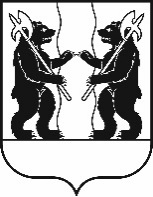 МУНИЦИПАЛЬНЫЙ СОВЕТЯрославского муниципального районаРЕШЕНИЕ22.12.2022                                                                                                                                   № 111										                   О районном  бюджете Ярославского  муниципального 		района  на 2023 год и плановый  период  2024 и 2025 годов	Принято на заседанииМуниципального СоветаЯрославского муниципального районаот «22»декабря 2022 г.МУНИЦИПАЛЬНЫЙ СОВЕТ ЯРОСЛАВСКОГО МУНИЦИПАЛЬНОГО РАЙОНА РЕШИЛ:1. Утвердить основные характеристики районного бюджета ЯМР на 2023 год:1.1 Прогнозируемый общий объем доходов районного бюджета ЯМР
в сумме 3 079 808 589 рублей.1.2 Общий объем расходов районного бюджета ЯМР в сумме              3 079 808 589 рублей.2. Утвердить основные характеристики районного бюджета ЯМР 
на 2024, 2025 годы:2.1 Прогнозируемый общий объем доходов районного бюджета ЯМР:- на 2024 год в сумме  3 129 167 099 рублей;- на 2025 год в сумме  2 306 759 650 рублей.2.2 Общий объем расходов районного бюджета ЯМР:- на 2024 год в сумме 3 129 167 099 рублей, в том числе условно утвержденные расходы в сумме 15 500 000 рублей;- на 2025 год в сумме 2 306 759 650 рублей, в том числе условно утвержденные расходы в сумме 29 500 000 рублей.3. Установить, что доходы районного бюджета ЯМР формируются
в соответствии с законодательством Российской Федерации, Ярославской области и нормативными правовыми актами Ярославского муниципального района.3.2.В связи с передачей отдельных бюджетных полномочий финансового органа поселений финансовому органу Ярославского муниципального района на основе соглашений между Администрациями поселений и Администрацией Ярославского муниципального района по кассовому обслуживанию исполнения местных бюджетов поселений, поступления по следующим кодам доходов с администратором доходов 801 и элементом 10 (для сельских поселений) и 13 (для городских поселений) (в 12-13 разрядах КБК), зачисляются в бюджеты поселений по нормативу 100 процентов:- невыясненные поступления, зачисляемые в бюджеты поселений; - перечисления из местных бюджетов поселений (в местные бюджеты поселений) для осуществления возврата (зачета) излишне уплаченных или излишне взысканных сумм налогов, сборов и иных платежей, а также сумм процентов за несвоевременное осуществление такого возврата и процентов, начисленных на излишне взысканные суммы;4. Утвердить прогнозируемые доходы районного бюджета ЯМР
в соответствии с классификацией доходов бюджетов Российской Федерации:1) на 2023 год согласно приложению 1 к настоящему решению;2) на плановый период 2024 и 2025 годов согласно приложению 2                                к настоящему решению.5. Утвердить расходы районного бюджета по разделам и подразделам классификации расходов бюджетов Российской Федерации:1) на 2023 год согласно приложению 3 к настоящему решению;2) на плановый период 2024 и 2025 годов согласно приложению 4                                 к настоящему решению.6. Утвердить расходы районного бюджета по целевым статьям (муниципальным программам и непрограммным направлениям деятельности) 
и группам видов расходов классификации расходов бюджетов Российской Федерации:1) на 2023 год согласно приложению 5 к настоящему решению;2) на плановый период 2024 и 2025 годов согласно приложению 6                                 к настоящему решению.7. Утвердить ведомственную структуру расходов районного бюджета:1) на 2023 год согласно приложению 7 к настоящему решению;2) на плановый период 2024 и 2025 годов согласно приложению 8                                  к настоящему решению.8. Утвердить общий объем бюджетных ассигнований на исполнение публичных нормативных обязательств- на 2023 год в сумме 259 982 894 рубля;- на 2024 год в сумме 149 811 598 рублей;- на 2025 год в сумме 127 153 218 рублей. 9. Утвердить объем бюджетных ассигнований дорожного фонда:- на 2023 год в сумме 132 261 631 рубль;- на 2024 год в сумме 60 708 631 рубль;- на 2025 год в сумме 32 069 631 рубль.10.Утвердить резервный фонд Администрации Ярославского муниципального района:- на 2023 год в сумме 1 000 000 рублей;- на 2024 год в сумме 1 000 000 рублей;- на 2025 год в сумме 1 000 000 рублей.Средства резервного фонда Администрации Ярославского муниципального района направляются на финансовое обеспечение непредвиденных расходов, в том числе на проведение аварийно-восстановительных работ и иных мероприятий, связанных с ликвидацией последствий стихийных бедствий и других чрезвычайных ситуаций.11.1. Утвердить общий объем и распределение дотаций на выравнивание бюджетной обеспеченности поселений Ярославского муниципального района:1) на 2023 год согласно приложению 9 к настоящему решению;2) на плановый период 2024 и 2025 годов согласно приложению 10 
к настоящему решению.11.2. Установить критерий выравнивания финансовых возможностей поселений Ярославского муниципального района на 2023 год равным 0,84 ; 
на 2024 год равным  0,50 и на 2025 год равным  0,41 .12. Утвердить общий объем, перечень и распределение иных межбюджетных трансфертов бюджетам поселений Ярославского муниципального района на 2023 год согласно приложению 11 к настоящему решению.13. Утвердить источники финансирования дефицита районного бюджета:1) на 2023 год согласно приложению 12 к настоящему решению;2) на плановый период 2024 и 2025 годов согласно приложению 13 
к настоящему решению. 14. Установить размеры верхнего предела внутреннего муниципального долга Ярославского муниципального района:- на 1 января 2024 года в сумме 23 000 000 рублей, в том числе верхний предел муниципальных гарантий в сумме 0 рублей;- на 1 января 2025 года в сумме 23 000 000 рублей, в том числе верхний предел муниципальных гарантий в сумме 0 рублей;- на 1 января 2026 года в сумме 23 000 000 рублей, в том числе верхний предел муниципальных гарантий в сумме 0 рублей.Бюджетные ассигнования на исполнение муниципальных гарантий Ярославского муниципального района в валюте Российской Федерации по возможным гарантийным случаям на 2023 год и плановый период 2024 и 2025 годов не предусмотрены.15. Утвердить Программу муниципальных внутренних заимствований Ярославского муниципального района на 2023 год и на плановый период 2024
и 2025 годов согласно приложению 14 к настоящему решению.16. Утвердить Программу муниципальных гарантий Ярославского муниципального района в валюте Российской на 2023 год и плановый период 2024 и 2025 годов согласно приложению 15 к настоящему решению.17. Установить, что в соответствии  с пунктом 2 статьи 78 Бюджетного кодекса Российской Федерации субсидии из районного бюджета предоставляются главными распорядителями бюджетных средств, а также получателями бюджетных средств, наделенными Администрацией Ярославского муниципального района полномочиями по предоставлению субсидий, в пределах предусмотренных им в районном бюджете бюджетных ассигнований юридическим лицам (за исключением государственных (муниципальных) учреждений), индивидуальным предпринимателям, а также физическим лицам – производителям товаров, работ, услуг на безвозмездной 
и безвозвратной основе в целях возмещения недополученных доходов 
и (или) финансового обеспечения (возмещения) затрат в связи с производством (реализацией) товаров за исключением подакцизных товаров), выполнением работ, оказанием услуг в случае их участия  в реализации мероприятий муниципальных программ Ярославского муниципального района.Порядок предоставления субсидий устанавливается Администрацией Ярославского муниципального района.18. Установить в соответствии с пунктом 8 статьи 217 Бюджетного кодекса Российской Федерации следующие основания для внесения изменений 
в сводную бюджетную роспись районного бюджета в пределах объема бюджетных ассигнований, связанные с особенностями исполнения районного бюджета и (или) перераспределения бюджетных ассигнований между главными распорядителями средств районного бюджета:1) перераспределение бюджетных ассигнований между видами источников финансирования дефицита районного бюджета в ходе исполнения районного бюджета в пределах общего объема бюджетных ассигнований 
по источникам финансирования дефицита районного бюджета, предусмотренных на соответствующий финансовый год;2) перераспределение бюджетных ассигнований между задачами 
в пределах подпрограммы без изменения направления расходования средств районного бюджета;3) приостановление (сокращение) расходов районного бюджета.19. Установить, что в 2023 году осуществляется приоритетное финансирование обязательств по выплате заработной платы, оплате жилищных и коммунальных услуг, выполнению публичных нормативных обязательств, обслуживанию и погашению долговых обязательств Ярославского муниципального района, закупке продуктов питания, ликвидации последствий чрезвычайных ситуаций, в том числе в составе муниципальных заданий муниципальным бюджетным и автономным учреждениям Ярославского муниципального района и предоставлению межбюджетных трансфертов 
(за исключением субсидий).20. При составлении и ведении кассового плана районного бюджета финансовый орган района обеспечивает в первоочередном порядке финансирование расходов, указанных в пункте 19 решения. По остальным расходам составление и ведение кассового плана производится с учетом прогнозируемого исполнения районного бюджета.21. Опубликовать решение в газете «Ярославский  агрокурьер».22. Контроль за исполнением решения возложить на  комитет Муниципального Совета ЯМР по бюджету, финансам и налоговой политике 23. Решение вступает в силу с 1 января 2023 года. Приложение №14к решению Муниципального              Совета ЯМРот 22.12.2022 № 111Программа муниципальных внутренних заимствованийЯрославского муниципального района на 2023 год и на плановый период 2024 и 2025 годов1.Перечень муниципальных внутренних заимствований Ярославского муниципального района  на  2023 год и на плановый  период 2024 и 2025 годов (руб.)3. Объем муниципального долга Ярославского муниципального района (прогноз)                                                                                                                                            (руб.)  4. Структура муниципального долга Ярославского муниципального района (прогноз)                                                                                                                                                                               (процентов)Глава Ярославского муниципального района________________ Н.В. Золотников«___»___________2022Председатель Муниципального Совета Ярославского муниципального района________________Е.В. Шибаев«___»___________2022Прогнозируемые доходы районного бюджета ЯМР на 2023 год в соответствии с классификацией доходов бюджетов РФ000 1 00 00000 00 0000 000НАЛОГОВЫЕ И НЕНАЛОГОВЫЕ ДОХОДЫ585 751 466000 1 01 00000 00 0000 000НАЛОГИ НА ПРИБЫЛЬ, ДОХОДЫ472 516 466182 1 01 02000 01 0000 110Налог на доходы физических лиц472 516 466000 1 03 00000 00 0000 000НАЛОГИ НА ТОВАРЫ (РАБОТЫ, УСЛУГИ), РЕАЛИЗУЕМЫЕ НА ТЕРРИТОРИИ РОССИЙСКОЙ ФЕДЕРАЦИИ14 656 000100 1 03 02000 01 0000 110Акцизы по подакцизным товарам (продукции), производимым на территории Российской Федерации14 656 000000 1 05 00000 00 0000 000НАЛОГИ НА СОВОКУПНЫЙ ДОХОД7 357 000000 1 05 03000 01 0000 110Единый сельскохозяйственный налог1 407 000182 1 05 03010 01 0000 110Единый сельскохозяйственный налог1 407 000000 1 05 04000 02 0000 110Налог, взимаемый в связи с применением патентной системы налогообложения5 950 000182 1 05 04020 02 0000 110Налог, взимаемый в связи с применением патентной системы налогообложения, зачисляемый в бюджеты муниципальных районов5 950 000000 1 07 00000 00 0000 000НАЛОГИ, СБОРЫ И РЕГУЛЯРНЫЕ ПЛАТЕЖИ ЗА ПОЛЬЗОВАНИЕ ПРИРОДНЫМИ РЕСУРСАМИ30 000000 1 07 01000 01 0000 110Налог на добычу полезных ископаемых30 000182 1 07 01020 01 0000 110Налог на добычу общераспространенных полезных ископаемых30 000000 1 08 00000 00 0000 000ГОСУДАРСТВЕННАЯ ПОШЛИНА4 800 000182 1 08 00000 00 0000 000ГОСУДАРСТВЕННАЯ ПОШЛИНА4 800 000000 1 11 00000 00 0000 000ДОХОДЫ ОТ ИСПОЛЬЗОВАНИЯ ИМУЩЕСТВА, НАХОДЯЩЕГОСЯ В ГОСУДАРСТВЕННОЙ И МУНИЦИПАЛЬНОЙ СОБСТВЕННОСТИ53 099 000802 1 11 05013 05 0000 120Доходы, получаемые в виде арендной платы за земельные участки, государственная собственность на которые не разграничена и которые расположены в границах сельских поселений и межселенных территорий муниципальных районов, а также средства от продажи права на заключение договоров аренды указанных земельных участков46 600 000802 1 11 05025 05 0000 120Доходы, получаемые в виде арендной платы, а также средства от продажи права на заключение договоров аренды за земли, находящиеся в собственности муниципальных районов (за исключением земельных участков муниципальных бюджетных и автономных учреждений)3 800 000802 1 11 05035 05 0000 120Доходы от сдачи в аренду имущества, находящегося в оперативном управлении органов управления муниципальных районов и созданных ими учреждений (за исключением имущества муниципальных бюджетных и автономных учреждений)11 000802 1 11 05075 05 0000 120Доходы от сдачи в аренду имущества, составляющего казну муниципальных районов (за исключением земельных участков)2 600 000802 1 11 09045 05 0000 120Прочие поступления от использования имущества, находящегося в собственности муниципальных районов (за исключением имущества муниципальных бюджетных и автономных учреждений, а также имущества муниципальных унитарных предприятий, в том числе казенных)88 000000 1 12 00000 00 0000 000ПЛАТЕЖИ ПРИ ПОЛЬЗОВАНИИ ПРИРОДНЫМИ РЕСУРСАМИ8 190 000048 1 12 01000 01 0000 120Плата за негативное воздействие на окружающую среду8 190 000000 1 13 00000 00 0000 000ДОХОДЫ ОТ ОКАЗАНИЯ ПЛАТНЫХ УСЛУГ И КОМПЕНСАЦИИ ЗАТРАТ ГОСУДАРСТВА1 941 000000 1 13 01995 05 0000 130Прочие доходы от оказания платных услуг (работ) получателями средств бюджетов муниципальных районов1 941 000000 1 14 00000 00 0000 000ДОХОДЫ ОТ ПРОДАЖИ МАТЕРИАЛЬНЫХ И НЕМАТЕРИАЛЬНЫХ АКТИВОВ20 300 000802 1 14 02050 05 0000 410Доходы от реализации имущества, находящегося в собственности муниципальных районов (за исключением движимого имущества муниципальных бюджетных и автономных учреждений, а также имущества муниципальных унитарных предприятий, в том числе казенных), в части реализации основных средств по указанному имуществу9 200 000802 1 14 06013 05 0000 430Доходы от продажи земельных участков, государственная собственность на которые не разграничена и которые расположены в границах сельских поселений и межселенных территорий муниципальных районов4 600 000802 1 14 06313 05 0000 430Плата за увеличение площади земельных участков, находящихся в частной собственности, в результате перераспределения таких земельных участков и земель (или) земельных участков, государственная собственность на которые не разграничена и которые расположены в границах сельских поселений и межселенных территорий муниципальных районов6 500 000000 1 16 00000 00 0000 000ШТРАФЫ, САНКЦИИ, ВОЗМЕЩЕНИЕ УЩЕРБА2 200 000000 1 17 00000 00 0000 000ПРОЧИЕ НЕНАЛОГОВЫЕ ДОХОДЫ662 000802 1 17 05050 05 0000 180Прочие неналоговые доходы бюджетов муниципальных районов662 000000 2 00 00000 00 0000 000БЕЗВОЗМЕЗДНЫЕ ПОСТУПЛЕНИЯ2 494 057 123000 2 02 00000 00 0000 000БЕЗВОЗМЕЗДНЫЕ ПОСТУПЛЕНИЯ ОТ ДРУГИХ БЮДЖЕТОВ БЮДЖЕТНОЙ СИСТЕМЫ РОССИЙСКОЙ ФЕДЕРАЦИИ2 451 332 123000 2 02 10000 00 0000 150Дотации бюджетам бюджетной системы Российской Федерации249 190 477801 2 02 15001 05 0000 150Дотации бюджетам муниципальных районов на выравнивание бюджетной обеспеченности из бюджета субъекта Российской Федерации247 630 000000 2 02 19999 05 0000 150Прочие дотации бюджетам муниципальных районов1 560 477801 2 02 19999 05 1009 150Прочие дотации бюджетам муниципальных районов (Дотации на реализацию мероприятий по обеспечению обязательных требований охраны объектов образования I – III категорий опасности)1 560 477000 2 02 20000 00 0000 150Субсидии бюджетам бюджетной системы Российской Федерации (межбюджетные субсидии)380 276 668800 2 02 20041 05 0000 150Субсидии бюджетам муниципальных районов на строительство, модернизацию, ремонт и содержание автомобильных дорог общего пользования, в том числе дорог в поселениях (за исключением автомобильных дорог федерального значения)110 261 631800 2 02 20077 05 0000 150Субсидии бюджетам муниципальных районов на софинансирование капитальных вложений в объекты муниципальной собственности31 523 252804 2 02 25098 05 0000 150Субсидии бюджетам муниципальных районов на обновление материально-технической базы для организации учебно-исследовательской, научно-практической, творческой деятельности, занятий физической культурой и спортом в образовательных организациях1 774 532800 2 02 25576 05 0000 150Субсидии бюджетам муниципальных районов на обеспечение комплексного развития сельских территорий180 800 000000 2 02 29999 05 0000 150Прочие субсидии бюджетам муниципальных районов55 917 253804 2 02 29999 05 2008 150Прочие субсидии бюджетам муниципальных районов (субсидия на укрепление материально-технической базы загородных организаций отдыха детей и их оздоровления, находящихся в муниципальной собственности)1 429 447804 2 02 29999 05 2015 150Прочие субсидии бюджетам муниципальных районов (субсидия на оплату стоимости набора продуктов питания в лагерях с дневной формой пребывания детей, расположенных на территории Ярославской области)888 700804 2 02 29999 05 2037 150Прочие субсидии бюджетам муниципальных районов (субсидия на повышение оплаты труда отдельных категорий работников муниципальных учреждений в сфере образования)8 847 072846 2 02 29999 05 2038 150Прочие субсидии бюджетам муниципальных районов (субсидия на повышение оплаты труда работников муниципальных учреждений в сфере культуры)35 214 624850 2 02 29999 05 2040 150Прочие субсидии бюджетам муниципальных районов (субсидия на обеспечение трудоустройства несовершеннолетних граждан на временные рабочие места)763 410804 2 02 29999 05 2049 150Прочие субсидии бюджетам муниципальных районов3 500 000804 2 02 29999 05 2062 150Прочие субсидии бюджетам муниципальных районов (Субсидия на обеспечение антитеррористической защищенности объектов загородных организаций отдыха детей и их оздоровления, находящихся в муниципальной собственности)5 274 000000 2 02 30000 00 0000 150Субвенции бюджетам бюджетной системы Российской Федерации1 800 225 986805 2 02 30022 05 0000 150Субвенции бюджетам муниципальных районов на предоставление гражданам субсидий на оплату жилого помещения и коммунальных услуг11 542 700000 2 02 30024 05 0000 150Субвенции бюджетам муниципальных районов на выполнение передаваемых полномочий субъектов Российской Федерации1 508 603 241805 2 02 30024 05 3003 150Субвенции бюджетам муниципальных районов на выполнение передаваемых полномочий субъектов Российской Федерации (субвенция на освобождение от оплаты стоимости проезда лиц, находящихся под диспансерным наблюдением в связи с туберкулезом, и больных туберкулезом)1 200805 2 02 30024 05 3004 150Субвенции бюджетам муниципальных районов на выполнение передаваемых полномочий субъектов Российской Федерации (Субвенция на освобождение от оплаты стоимости проезда детей из многодетных семей, а также детей из семей, имеющих трех и более детей, в том числе детей в возрасте до 23 лет)2 729 545805 2 02 30024 05 3005 150Субвенции бюджетам муниципальных районов на выполнение передаваемых полномочий субъектов Российской Федерации (субвенция на оплату жилого помещения и коммунальных услуг отдельным категориям граждан, оказание мер социальной поддержки которым относится к полномочиям Ярославской области )87 660 805804 2 02 30024 05 3006 150Субвенции бюджетам муниципальных районов на выполнение передаваемых полномочий субъектов Российской Федерации (субвенция на обеспечение отдыха и оздоровления детей, находящихся в трудной жизненной ситуации, детей погибших сотрудников правоохранительных органов и военнослужащих, безнадзорных детей за счет средств областного бюджета)4 368 954804 2 02 30024 05 3007 150Субвенции бюджетам муниципальных районов на выполнение передаваемых полномочий субъектов Российской Федерации (субвенция на компенсацию части расходов на приобретение путевки в организации отдыха детей и их оздоровления)1 096 677804 2 02 30024 05 3009 150Субвенции бюджетам муниципальных районов на выполнение передаваемых полномочий субъектов Российской Федерации (субвенция на компенсацию расходов за присмотр и уход за детьми, осваивающими образовательные программы дошкольного образования в организациях, осуществляющих образовательную деятельность)17 615 143804 2 02 30024 05 3010 150Субвенции бюджетам муниципальных районов на выполнение передаваемых полномочий субъектов Российской Федерации (субвенция на государственную поддержку опеки и попечительства)6 550 827804 2 02 30024 05 3014 150Субвенции бюджетам муниципальных районов на выполнение передаваемых полномочий субъектов Российской Федерации (Субвенция на организацию образовательного процесса)1 112 427 647804 2 02 30024 05 3015 150Субвенции бюджетам муниципальных районов на выполнение передаваемых полномочий субъектов Российской Федерации (субвенция на организацию питания обучающихся образовательных организаций)22 751 246804 2 02 30024 05 3017 150Субвенции бюджетам муниципальных районов на выполнение передаваемых полномочий субъектов Российской Федерации (субвенция на содержание ребенка в семье опекуна и приемной семье, а также вознаграждение, причитающееся приемному родителю)31 807 325805 2 02 30024 05 3019 150Субвенции бюджетам муниципальных районов на выполнение передаваемых полномочий субъектов Российской Федерации (субвенция на денежные выплаты)26 830 754805 2 02 30024 05 3020 150Субвенции бюджетам муниципальных районов на выполнение передаваемых полномочий субъектов Российской Федерации (субвенция на содержание муниципальных казенных учреждений социального обслуживания населения, на предоставление субсидий муниципальным бюджетным учреждениям социального обслуживания населения на выполнение муниципальных заданий и иные цели)114 983 378805 2 02 30024 05 3021 150Субвенции бюджетам муниципальных районов на выполнение передаваемых полномочий субъектов Российской Федерации (субвенция на оказание социальной помощи отдельным категориям граждан)4 000 000805 2 02 30024 05 3022 150Субвенции бюджетам муниципальных районов на выполнение передаваемых полномочий субъектов Российской Федерации (субвенция на выплату ежемесячного пособия на ребенка)22 059 853805 2 02 30024 05 3023 150Субвенции бюджетам муниципальных районов на выполнение передаваемых полномочий субъектов Российской Федерации (субвенция на осуществление ежемесячной денежной выплаты ветеранам труда, ветеранам военной службы, ветеранам труда Ярославской области, труженикам тыла, реабилитированным лицам)30 694 747800 2 02 30024 05 3027 150Субвенции бюджетам муниципальных районов на выполнение передаваемых полномочий субъектов Российской Федерации (субвенция на организацию мероприятий при осуществлении деятельности по обращению с животными без владельцев)1 696 872800 2 02 30024 05 3028 150Субвенции бюджетам муниципальных районов на выполнение передаваемых полномочий субъектов Российской Федерации (субвенция на обеспечение профилактики безнадзорности, правонарушений несовершеннолетних и защиты их прав)3 296 651805 2 02 30024 05 3029 150Субвенции бюджетам муниципальных районов на выполнение передаваемых полномочий субъектов Российской Федерации (субвенция на обеспечение деятельности органов местного самоуправления в сфере социальной защиты населения)10 198 942804 2 02 30024 05 3030 150Субвенции бюджетам муниципальных районов на выполнение передаваемых полномочий субъектов Российской Федерации (субвенции на обеспечение деятельности органов опеки и попечительства)5 429 375800 2 02 30024 05 3031 150Субвенции бюджетам муниципальных районов на выполнение передаваемых полномочий субъектов Российской Федерации (субвенция на реализацию отдельных полномочий в сфере законодательства об административных правонарушениях)28 482804 2 02 30024 05 3033 150Субвенции бюджетам муниципальных районов на выполнение передаваемых полномочий субъектов Российской Федерации (субвенция на частичную оплату стоимости путевки в организации отдыха детей и их оздоровления)90 502805 2 02 30024 05 3036 150Субвенции бюджетам муниципальных районов на выполнение передаваемых полномочий субъектов Российской Федерации (субвенция на осуществление ежемесячной денежной выплаты, назначаемой при рождении третьего ребенка или последующих детей до достижения ребенком возраста трех лет, в части расходов по доставке выплат получателям)762 200805 2 02 30024 05 3037 150Субвенции бюджетам муниципальных районов на выполнение передаваемых полномочий субъектов Российской Федерации (субвенция на компенсацию отдельным категориям граждан оплаты взноса на капитальный ремонт общего имущества в многоквартирном доме в части расходов по доставке выплат получателям)17 343805 2 02 30024 05 3041 150Субвенции бюджетам муниципальных районов на выполнение передаваемых полномочий субъектов Российской Федерации (субвенция на оказание государственной социальной помощи на основании социального контракта в части расходов по доставке выплат получателям)378 803805 2 02 30024 05 3042 150Субвенции бюджетам муниципальных районов на выполнение передаваемых полномочий субъектов Российской Федерации (субвенция на осуществление ежемесячной денежной выплаты на ребенка в возрасте от трех до семи лет включительно в части расходов по доставке выплат получателям)1 125 970805 2 02 35084 05 0000 150Субвенции бюджетам муниципальных районов на осуществление ежемесячной денежной выплаты, назначаемой в случае рождения третьего ребенка или последующих детей до достижения ребенком возраста трех лет58 630 680800 2 02 35120 05 0000 150Субвенции бюджетам муниципальных районов на осуществление полномочий по составлению (изменению) списков кандидатов в присяжные заседатели федеральных судов общей юрисдикции в Российской Федерации876805 2 02 35220 05 0000 150Субвенции бюджетам муниципальных районов на осуществление переданного полномочия Российской Федерации по осуществлению ежегодной денежной выплаты лицам, награжденным нагрудным знаком "Почетный донор России"6 141 772805 2 02 35240 05 0000 150Субвенции бюджетам муниципальных районов на выплату государственного единовременного пособия и ежемесячной денежной компенсации гражданам при возникновении поствакцинальных осложнений в соответствии с Федеральным законом от 17 сентября 1998 года № 157-ФЗ "Об иммунопрофилактике инфекционных болезней"29 200805 2 02 35250 05 0000 150Субвенции бюджетам муниципальных районов на оплату жилищно-коммунальных услуг отдельным категориям граждан36 557 039805 2 02 35302 05 0000 150Субвенции бюджетам муниципальных районов на осуществление ежемесячных выплат на детей в возрасте от трех до семи лет включительно86 620 806804 2 02 35303 05 0000 150Субвенции бюджетам муниципальных районов на ежемесячное денежное вознаграждение за классное руководство педагогическим работникам государственных и муниципальных общеобразовательных организаций28 748 160804 2 02 35304 05 0000 150Субвенции бюджетам муниципальных районов на организацию бесплатного горячего питания обучающихся, получающих начальное общее образование в государственных и муниципальных образовательных организациях35 435 160805 2 02 35404 05 0000 150Субвенции бюджетам муниципальных районов на оказание государственной социальной помощи на основании социального контракта отдельным категориям граждан25 253 558805 2 02 35462 05 0000 150Субвенции бюджетам муниципальных районов на компенсацию отдельным категориям граждан оплаты взноса на капитальный ремонт общего имущества в многоквартирном доме1 061 087800 2 02 35930 05 0000 150Субвенции бюджетам муниципальных районов на государственную регистрацию актов гражданского состояния1 601 707000 2 02 40000 00 0000 150Иные межбюджетные трансферты21 638 992801 2 02 40014 05 0000 150Межбюджетные трансферты, передаваемые бюджетам муниципальных районов из бюджетов поселений на осуществление части полномочий по решению вопросов местного значения в соответствии с заключенными соглашениями19 668 478000 2 02 49999 05 0000 150Прочие межбюджетные трансферты, передаваемые бюджетам муниципальных районов1 970 514804 2 02 49999 05 4008 150Прочие межбюджетные трансферты, передаваемые бюджетам муниципальных районов (межбюджетные трансферты на поддержку инициатив органов ученического самоуправления общеобразовательных организаций)1 000 000846 2 02 49999 05 4011 150Прочие межбюджетные трансферты, передаваемые бюджетам муниципальных районов (Межбюджетные трансферты на организацию и проведение культурных мероприятий, направленных на улучшение социального самочувствия жителей муниципальных образований Ярославской области)300 000800 2 02 49999 05 4018 150Прочие межбюджетные трансферты, передаваемые бюджетам муниципальных районов (Межбюджетные трансферты на реализацию мероприятий по борьбе с борщевиком Сосновского)670 514000 2 07 00000 00 0000 000ПРОЧИЕ БЕЗВОЗМЕЗДНЫЕ ПОСТУПЛЕНИЯ42 725 000000 2 07 05030 05 0000 150Прочие безвозмездные поступления в бюджеты муниципальных районов42 725 000Итого доходов3 079 808 589Прогнозируемые доходы районного бюджета ЯМР на 2024 - 2025 годы в соответствии с классификацией доходов бюджетов РФ000 1 00 00000 00 0000 000НАЛОГОВЫЕ И НЕНАЛОГОВЫЕ ДОХОДЫ551 951 577582 212 000000 1 01 00000 00 0000 000НАЛОГИ НА ПРИБЫЛЬ, ДОХОДЫ442 711 577469 431 000182 1 01 02000 01 0000 110Налог на доходы физических лиц442 711 577469 431 000000 1 03 00000 00 0000 000НАЛОГИ НА ТОВАРЫ (РАБОТЫ, УСЛУГИ), РЕАЛИЗУЕМЫЕ НА ТЕРРИТОРИИ РОССИЙСКОЙ ФЕДЕРАЦИИ15 947 00017 308 000100 1 03 02000 01 0000 110Акцизы по подакцизным товарам (продукции), производимым на территории Российской Федерации15 947 00017 308 000000 1 05 00000 00 0000 000НАЛОГИ НА СОВОКУПНЫЙ ДОХОД7 385 0007 441 000000 1 05 03000 01 0000 110Единый сельскохозяйственный налог1 435 0001 491 000182 1 05 03010 01 0000 110Единый сельскохозяйственный налог1 435 0001 491 000000 1 05 04000 02 0000 110Налог, взимаемый в связи с применением патентной системы налогообложения5 950 0005 950 000182 1 05 04020 02 0000 110Налог, взимаемый в связи с применением патентной системы налогообложения, зачисляемый в бюджеты муниципальных районов5 950 0005 950 000000 1 07 00000 00 0000 000НАЛОГИ, СБОРЫ И РЕГУЛЯРНЫЕ ПЛАТЕЖИ ЗА ПОЛЬЗОВАНИЕ ПРИРОДНЫМИ РЕСУРСАМИ50 00030 000000 1 07 01000 01 0000 110Налог на добычу полезных ископаемых50 00030 000182 1 07 01020 01 0000 110Налог на добычу общераспространенных полезных ископаемых50 00030 000000 1 08 00000 00 0000 000ГОСУДАРСТВЕННАЯ ПОШЛИНА4 900 0004 950 000182 1 08 00000 00 0000 000ГОСУДАРСТВЕННАЯ ПОШЛИНА4 900 0004 950 000000 1 11 00000 00 0000 000ДОХОДЫ ОТ ИСПОЛЬЗОВАНИЯ ИМУЩЕСТВА, НАХОДЯЩЕГОСЯ В ГОСУДАРСТВЕННОЙ И МУНИЦИПАЛЬНОЙ СОБСТВЕННОСТИ54 495 00056 388 000802 1 11 05013 05 0000 120Доходы, получаемые в виде арендной платы за земельные участки, государственная собственность на которые не разграничена и которые расположены в границах сельских поселений и межселенных территорий муниципальных районов, а также средства от продажи права на заключение договоров аренды указанных земельных участков48 000 00049 900 000802 1 11 05025 05 0000 120Доходы, получаемые в виде арендной платы, а также средства от продажи права на заключение договоров аренды за земли, находящиеся в собственности муниципальных районов (за исключением земельных участков муниципальных бюджетных и автономных учреждений)3 800 0003 800 000802 1 11 05035 05 0000 120Доходы от сдачи в аренду имущества, находящегося в оперативном управлении органов управления муниципальных районов и созданных ими учреждений (за исключением имущества муниципальных бюджетных и автономных учреждений)7 0000802 1 11 05075 05 0000 120Доходы от сдачи в аренду имущества, составляющего казну муниципальных районов (за исключением земельных участков)2 600 0002 600 000802 1 11 09045 05 0000 120Прочие поступления от использования имущества, находящегося в собственности муниципальных районов (за исключением имущества муниципальных бюджетных и автономных учреждений, а также имущества муниципальных унитарных предприятий, в том числе казенных)88 00088 000000 1 12 00000 00 0000 000ПЛАТЕЖИ ПРИ ПОЛЬЗОВАНИИ ПРИРОДНЫМИ РЕСУРСАМИ8 190 0008 190 000048 1 12 01000 01 0000 120Плата за негативное воздействие на окружающую среду8 190 0008 190 000000 1 13 00000 00 0000 000ДОХОДЫ ОТ ОКАЗАНИЯ ПЛАТНЫХ УСЛУГ И КОМПЕНСАЦИИ ЗАТРАТ ГОСУДАРСТВА2 011 0002 112 000000 1 13 01995 05 0000 130Прочие доходы от оказания платных услуг (работ) получателями средств бюджетов муниципальных районов2 011 0002 112 000000 1 14 00000 00 0000 000ДОХОДЫ ОТ ПРОДАЖИ МАТЕРИАЛЬНЫХ И НЕМАТЕРИАЛЬНЫХ АКТИВОВ13 300 00013 300 000802 1 14 02050 05 0000 410Доходы от реализации имущества, находящегося в собственности муниципальных районов (за исключением движимого имущества муниципальных бюджетных и автономных учреждений, а также имущества муниципальных унитарных предприятий, в том числе казенных), в части реализации основных средств по указанному имуществу2 200 0002 200 000802 1 14 06013 05 0000 430Доходы от продажи земельных участков, государственная собственность на которые не разграничена и которые расположены в границах сельских поселений и межселенных территорий муниципальных районов4 600 0004 600 000802 1 14 06313 05 0000 430Плата за увеличение площади земельных участков, находящихся в частной собственности, в результате перераспределения таких земельных участков и земель (или) земельных участков, государственная собственность на которые не разграничена и которые расположены в границах сельских поселений и межселенных территорий муниципальных районов6 500 0006 500 000000 1 16 00000 00 0000 000ШТРАФЫ, САНКЦИИ, ВОЗМЕЩЕНИЕ УЩЕРБА2 300 0002 400 000000 1 17 00000 00 0000 000ПРОЧИЕ НЕНАЛОГОВЫЕ ДОХОДЫ662 000662 000802 1 17 05050 05 0000 180Прочие неналоговые доходы бюджетов муниципальных районов662 000662 000000 2 00 00000 00 0000 000БЕЗВОЗМЕЗДНЫЕ ПОСТУПЛЕНИЯ2 577 215 5221 724 547 650000 2 02 00000 00 0000 000БЕЗВОЗМЕЗДНЫЕ ПОСТУПЛЕНИЯ ОТ ДРУГИХ БЮДЖЕТОВ БЮДЖЕТНОЙ СИСТЕМЫ РОССИЙСКОЙ ФЕДЕРАЦИИ2 534 490 5221 724 547 650000 2 02 10000 00 0000 150Дотации бюджетам бюджетной системы Российской Федерации34 142 0000801 2 02 15001 05 0000 150Дотации бюджетам муниципальных районов на выравнивание бюджетной обеспеченности из бюджета субъекта Российской Федерации34 142 0000000 2 02 20000 00 0000 150Субсидии бюджетам бюджетной системы Российской Федерации (межбюджетные субсидии)816 318 86061 141 474800 2 02 20041 05 0000 150Субсидии бюджетам муниципальных районов на строительство, модернизацию, ремонт и содержание автомобильных дорог общего пользования, в том числе дорог в поселениях (за исключением автомобильных дорог федерального значения)44 761 63114 761 631800 2 02 20077 05 0000 150Субсидии бюджетам муниципальных районов на софинансирование капитальных вложений в объекты муниципальной собственности57 868 0000804 2 02 25098 05 0000 150Субсидии бюджетам муниципальных районов на обновление материально-технической базы для организации учебно-исследовательской, научно-практической, творческой деятельности, занятий физической культурой и спортом в образовательных организациях2 004 8700800 2 02 25576 05 0000 150Субсидии бюджетам муниципальных районов на обеспечение комплексного развития сельских территорий558 455 2000800 2 02 25753 05 0000 150Субсидии бюджетам муниципальных районов на софинансирование закупки оборудования для создания "умных" спортивных площадок106 849 3160000 2 02 29999 05 0000 150Прочие субсидии бюджетам муниципальных районов46 379 84346 379 843804 2 02 29999 05 2008 150Прочие субсидии бюджетам муниципальных районов (субсидия на укрепление материально-технической базы загородных организаций отдыха детей и их оздоровления, находящихся в муниципальной собственности)1 429 4471 429 447804 2 02 29999 05 2015 150Прочие субсидии бюджетам муниципальных районов (субсидия на оплату стоимости набора продуктов питания в лагерях с дневной формой пребывания детей, расположенных на территории Ярославской области)888 700888 700804 2 02 29999 05 2037 150Прочие субсидии бюджетам муниципальных районов (субсидия на повышение оплаты труда отдельных категорий работников муниципальных учреждений в сфере образования)8 847 0728 847 072846 2 02 29999 05 2038 150Прочие субсидии бюджетам муниципальных районов (субсидия на повышение оплаты труда работников муниципальных учреждений в сфере культуры)35 214 62435 214 624000 2 02 30000 00 0000 150Субвенции бюджетам бюджетной системы Российской Федерации1 683 359 1481 662 735 662805 2 02 30022 05 0000 150Субвенции бюджетам муниципальных районов на предоставление гражданам субсидий на оплату жилого помещения и коммунальных услуг11 542 70011 542 700000 2 02 30024 05 0000 150Субвенции бюджетам муниципальных районов на выполнение передаваемых полномочий субъектов Российской Федерации1 500 378 6361 500 088 604805 2 02 30024 05 3003 150Субвенции бюджетам муниципальных районов на выполнение передаваемых полномочий субъектов Российской Федерации (субвенция на освобождение от оплаты стоимости проезда лиц, находящихся под диспансерным наблюдением в связи с туберкулезом, и больных туберкулезом)1 2001 200805 2 02 30024 05 3004 150Субвенции бюджетам муниципальных районов на выполнение передаваемых полномочий субъектов Российской Федерации (субвенция на освобождение от оплаты стоимости проезда детей из многодетных семей)2 729 5452 729 545805 2 02 30024 05 3005 150Субвенции бюджетам муниципальных районов на выполнение передаваемых полномочий субъектов Российской Федерации (субвенция на оплату жилого помещения и коммунальных услуг отдельным категориям граждан, оказание мер социальной поддержки которым относится к полномочиям Ярославской области )87 660 80587 660 805804 2 02 30024 05 3006 150Субвенции бюджетам муниципальных районов на выполнение передаваемых полномочий субъектов Российской Федерации (субвенция на обеспечение отдыха и оздоровления детей, находящихся в трудной жизненной ситуации, детей погибших сотрудников правоохранительных органов и военнослужащих, безнадзорных детей за счет средств областного бюджета)4 368 9544 368 954804 2 02 30024 05 3007 150Субвенции бюджетам муниципальных районов на выполнение передаваемых полномочий субъектов Российской Федерации (субвенция на компенсацию части расходов на приобретение путевки в организации отдыха детей и их оздоровления)1 096 6771 096 677804 2 02 30024 05 3009 150Субвенции бюджетам муниципальных районов на выполнение передаваемых полномочий субъектов Российской Федерации (субвенция на компенсацию расходов за присмотр и уход за детьми, осваивающими образовательные программы дошкольного образования в организациях, осуществляющих образовательную деятельность)12 971 34412 971 344804 2 02 30024 05 3010 150Субвенции бюджетам муниципальных районов на выполнение передаваемых полномочий субъектов Российской Федерации (субвенция на государственную поддержку опеки и попечительства)6 550 8276 550 827804 2 02 30024 05 3014 150Субвенции бюджетам муниципальных районов на выполнение передаваемых полномочий субъектов Российской Федерации (Субвенция на организацию образовательного процесса)1 112 427 6461 112 427 646804 2 02 30024 05 3015 150Субвенции бюджетам муниципальных районов на выполнение передаваемых полномочий субъектов Российской Федерации (субвенция на организацию питания обучающихся образовательных организаций)21 644 01021 644 010804 2 02 30024 05 3017 150Субвенции бюджетам муниципальных районов на выполнение передаваемых полномочий субъектов Российской Федерации (субвенция на содержание ребенка в семье опекуна и приемной семье, а также вознаграждение, причитающееся приемному родителю)31 807 32531 807 325805 2 02 30024 05 3019 150Субвенции бюджетам муниципальных районов на выполнение передаваемых полномочий субъектов Российской Федерации (субвенция на денежные выплаты)26 830 75426 830 754805 2 02 30024 05 3020 150Субвенции бюджетам муниципальных районов на выполнение передаваемых полномочий субъектов Российской Федерации (субвенция на содержание муниципальных казенных учреждений социального обслуживания населения, на предоставление субсидий муниципальным бюджетным учреждениям социального обслуживания населения на выполнение муниципальных заданий и иные цели)114 983 378114 983 378805 2 02 30024 05 3021 150Субвенции бюджетам муниципальных районов на выполнение передаваемых полномочий субъектов Российской Федерации (субвенция на оказание социальной помощи отдельным категориям граждан)4 000 0004 000 000805 2 02 30024 05 3022 150Субвенции бюджетам муниципальных районов на выполнение передаваемых полномочий субъектов Российской Федерации (субвенция на выплату ежемесячного пособия на ребенка)22 059 85322 059 853805 2 02 30024 05 3023 150Субвенции бюджетам муниципальных районов на выполнение передаваемых полномочий субъектов Российской Федерации (субвенция на осуществление ежемесячной денежной выплаты ветеранам труда, ветеранам военной службы, ветеранам труда Ярославской области, труженикам тыла, реабилитированным лицам)30 694 74730 694 747800 2 02 30024 05 3027 150Субвенции бюджетам муниципальных районов на выполнение передаваемых полномочий субъектов Российской Федерации (субвенция на организацию мероприятий при осуществлении деятельности по обращению с животными без владельцев)1 696 8721 696 872800 2 02 30024 05 3028 150Субвенции бюджетам муниципальных районов на выполнение передаваемых полномочий субъектов Российской Федерации (субвенция на обеспечение профилактики безнадзорности, правонарушений несовершеннолетних и защиты их прав)3 296 6513 296 651805 2 02 30024 05 3029 150Субвенции бюджетам муниципальных районов на выполнение передаваемых полномочий субъектов Российской Федерации (субвенция на обеспечение деятельности органов местного самоуправления в сфере социальной защиты населения)9 147 1959 147 195804 2 02 30024 05 3030 150Субвенции бюджетам муниципальных районов на выполнение передаваемых полномочий субъектов Российской Федерации (субвенции на обеспечение деятельности органов опеки и попечительства)5 429 3755 429 375800 2 02 30024 05 3031 150Субвенции бюджетам муниципальных районов на выполнение передаваемых полномочий субъектов Российской Федерации (субвенция на реализацию отдельных полномочий в сфере законодательства об административных правонарушениях)28 48228 482804 2 02 30024 05 3033 150Субвенции бюджетам муниципальных районов на выполнение передаваемых полномочий субъектов Российской Федерации (субвенция на частичную оплату стоимости путевки в организации отдыха детей и их оздоровления)90 50290 502805 2 02 30024 05 3036 150Субвенции бюджетам муниципальных районов на выполнение передаваемых полномочий субъектов Российской Федерации (субвенция на осуществление ежемесячной денежной выплаты, назначаемой при рождении третьего ребенка или последующих детей до достижения ребенком возраста трех лет, в части расходов по доставке выплат получателям)468 665170 814805 2 02 30024 05 3037 150Субвенции бюджетам муниципальных районов на выполнение передаваемых полномочий субъектов Российской Федерации (субвенция на компенсацию отдельным категориям граждан оплаты взноса на капитальный ремонт общего имущества в многоквартирном доме в части расходов по доставке выплат получателям)19 24120 561805 2 02 30024 05 3041 150Субвенции бюджетам муниципальных районов на выполнение передаваемых полномочий субъектов Российской Федерации (субвенция на оказание государственной социальной помощи на основании социального контракта в части расходов по доставке выплат получателям)374 588381 087805 2 02 35084 05 0000 150Субвенции бюджетам муниципальных районов на осуществление ежемесячной денежной выплаты, назначаемой в случае рождения третьего ребенка или последующих детей до достижения ребенком возраста трех лет36 051 12013 139 544800 2 02 35120 05 0000 150Субвенции бюджетам муниципальных районов на осуществление полномочий по составлению (изменению) списков кандидатов в присяжные заседатели федеральных судов общей юрисдикции в Российской Федерации918820805 2 02 35220 05 0000 150Субвенции бюджетам муниципальных районов на осуществление переданного полномочия Российской Федерации по осуществлению ежегодной денежной выплаты лицам, награжденным нагрудным знаком "Почетный донор России"6 387 4426 642 938805 2 02 35240 05 0000 150Субвенции бюджетам муниципальных районов на выплату государственного единовременного пособия и ежемесячной денежной компенсации гражданам при возникновении поствакцинальных осложнений в соответствии с Федеральным законом от 17 сентября 1998 года № 157-ФЗ "Об иммунопрофилактике инфекционных болезней"19 70020 500805 2 02 35250 05 0000 150Субвенции бюджетам муниципальных районов на оплату жилищно-коммунальных услуг отдельным категориям граждан36 628 31636 818 654804 2 02 35303 05 0000 150Субвенции бюджетам муниципальных районов на ежемесячное денежное вознаграждение за классное руководство педагогическим работникам государственных и муниципальных общеобразовательных организаций29 060 64029 060 640804 2 02 35304 05 0000 150Субвенции бюджетам муниципальных районов на организацию бесплатного горячего питания обучающихся, получающих начальное общее образование в государственных и муниципальных образовательных организациях35 435 16036 822 960805 2 02 35404 05 0000 150Субвенции бюджетам муниципальных районов на оказание государственной социальной помощи на основании социального контракта отдельным категориям граждан24 972 48525 405 815805 2 02 35462 05 0000 150Субвенции бюджетам муниципальных районов на компенсацию отдельным категориям граждан оплаты взноса на капитальный ремонт общего имущества в многоквартирном доме1 131 4951 209 094800 2 02 35930 05 0000 150Субвенции бюджетам муниципальных районов на государственную регистрацию актов гражданского состояния1 750 5361 983 393000 2 02 40000 00 0000 150Иные межбюджетные трансферты670 514670 514000 2 02 49999 05 0000 150Прочие межбюджетные трансферты, передаваемые бюджетам муниципальных районов670 514670 514800 2 02 49999 05 4018 150Прочие межбюджетные трансферты, передаваемые бюджетам муниципальных районов (Межбюджетные трансферты на реализацию мероприятий по борьбе с борщевиком Сосновского)670 514670 514000 2 07 00000 00 0000 000ПРОЧИЕ БЕЗВОЗМЕЗДНЫЕ ПОСТУПЛЕНИЯ42 725 0000000 2 07 05030 05 0000 150Прочие безвозмездные поступления в бюджеты муниципальных районов42 725 0000Итого доходов3 129 167 0992 306 759 650Расходы районного бюджета ЯМР на 2023 год по разделам и подразделам классификации расходов бюджетов Российской Федерации0100ОБЩЕГОСУДАРСТВЕННЫЕ ВОПРОСЫ4 927 716160 246 717165 174 4330102Функционирование высшего должностного лица субъекта Российской Федерации и муниципального образования03 982 0113 982 0110103Функционирование законодательных (представительных) органов государственной власти и представительных органов муниципальных образований01 015 0001 015 0000104Функционирование Правительства Российской Федерации, высших исполнительных органов государственной власти субъектов Российской Федерации, местных администраций040 288 05540 288 0550105Судебная система87608760106Обеспечение деятельности финансовых, налоговых и таможенных органов и органов финансового (финансово-бюджетного) надзора020 584 17320 584 1730111Резервные фонды01 000 0001 000 0000113Другие общегосударственные вопросы4 926 84093 377 47898 304 3180300НАЦИОНАЛЬНАЯ БЕЗОПАСНОСТЬ И ПРАВООХРАНИТЕЛЬНАЯ ДЕЯТЕЛЬНОСТЬ0200 000200 0000310Защита населения и территории от чрезвычайных ситуаций природного и техногенного характера, пожарная безопасность0200 000200 0000400НАЦИОНАЛЬНАЯ ЭКОНОМИКА112 839 73945 132 044157 971 7830405Сельское хозяйство и рыболовство2 367 3861 100 0003 467 3860409Дорожное хозяйство (дорожные фонды)110 261 63122 000 000132 261 6310412Другие вопросы в области национальной экономики210 72222 032 04422 242 7660500ЖИЛИЩНО-КОММУНАЛЬНОЕ ХОЗЯЙСТВО31 523 25233 797 41065 320 6620502Коммунальное хозяйство31 523 2529 534 63941 057 8910505Другие вопросы в области жилищно-коммунального хозяйства024 262 77124 262 7710600ОХРАНА ОКРУЖАЮЩЕЙ СРЕДЫ010 000 00010 000 0000605Другие вопросы в области охраны окружающей среды010 000 00010 000 0000700ОБРАЗОВАНИЕ1 369 637 178436 357 4321 805 994 6100701Дошкольное образование406 755 243151 344 383558 099 6260702Общее образование934 643 798232 161 2581 166 805 0560703Дополнительное образование детей030 392 69930 392 6990705Профессиональная подготовка, переподготовка и повышение квалификации50 000180 000230 0000707Молодежная политика763 4104 650 0005 413 4100709Другие вопросы в области образования27 424 72717 629 09245 053 8190800КУЛЬТУРА, КИНЕМАТОГРАФИЯ84 264 624166 021 019250 285 6430801Культура84 264 624162 913 769247 178 3930804Другие вопросы в области культуры, кинематографии03 107 2503 107 2501000СОЦИАЛЬНАЯ ПОЛИТИКА581 051 8585 995 000587 046 8581001Пенсионное обеспечение05 000 0005 000 0001002Социальное обслуживание населения114 933 378114 933 3781003Социальное обеспечение населения232 898 553420 000233 318 5531004Охрана семьи и детства223 020 98570 000223 090 9851006Другие вопросы в области социальной политики10 198 942505 00010 703 9421100ФИЗИЧЕСКАЯ КУЛЬТУРА И СПОРТ026 914 60026 914 6001102Массовый спорт026 914 60026 914 6001200СРЕДСТВА МАССОВОЙ ИНФОРМАЦИИ05 800 0005 800 0001202Периодическая печать и издательства05 800 0005 800 0001300ОБСЛУЖИВАНИЕ ГОСУДАРСТВЕННОГО (МУНИЦИПАЛЬНОГО) ДОЛГА01 000 0001 000 0001301Обслуживание государственного (муниципального) внутреннего долга01 000 0001 000 0001400МЕЖБЮДЖЕТНЫЕ ТРАНСФЕРТЫ ОБЩЕГО ХАРАКТЕРА БЮДЖЕТАМ БЮДЖЕТНОЙ СИСТЕМЫ РОССИЙСКОЙ ФЕДЕРАЦИИ04 100 0004 100 0001401Дотации на выравнивание бюджетной обеспеченности субъектов Российской Федерации и муниципальных образований0600 000600 0001403Прочие межбюджетные трансферты общего характера03 500 0003 500 000ИтогоИтого2 184 244 367895 564 2223 079 808 589Дефицит (-), Профицит (+)Дефицит (-), Профицит (+)Расходы районного бюджета на 2024-2025 год по разделам и подразделам классификации расходов бюджетов Российской Федерации0100ОБЩЕГОСУДАРСТВЕННЫЕ ВОПРОСЫ132 651 345142 601 1760102Функционирование высшего должностного лица субъекта Российской Федерации и муниципального образования1 834 4311 834 4310103Функционирование законодательных (представительных) органов государственной власти и представительных органов муниципальных образований1 015 0001 015 0000104Функционирование Правительства Российской Федерации, высших исполнительных органов государственной власти субъектов Российской Федерации, местных администраций39 374 75539 340 7550105Судебная система9188200106Обеспечение деятельности финансовых, налоговых и таможенных органов и органов финансового (финансово-бюджетного) надзора20 497 47320 531 4730111Резервные фонды1 000 0001 000 0000113Другие общегосударственные вопросы68 928 76878 878 6970300НАЦИОНАЛЬНАЯ БЕЗОПАСНОСТЬ И ПРАВООХРАНИТЕЛЬНАЯ ДЕЯТЕЛЬНОСТЬ100 000100 0000310Защита населения и территории от чрезвычайных ситуаций природного и техногенного характера, пожарная безопасность100 000100 0000400НАЦИОНАЛЬНАЯ ЭКОНОМИКА80 086 01751 447 0170405Сельское хозяйство и рыболовство3 267 3863 267 3860409Дорожное хозяйство (дорожные фонды)60 708 63132 069 6310412Другие вопросы в области национальной экономики16 110 00016 110 0000500ЖИЛИЩНО-КОММУНАЛЬНОЕ ХОЗЯЙСТВО82 563 68522 600 0000502Коммунальное хозяйство62 563 6851 600 0000505Другие вопросы в области жилищно-коммунального хозяйства20 000 00021 000 0000600ОХРАНА ОКРУЖАЮЩЕЙ СРЕДЫ500 000500 0000605Другие вопросы в области охраны окружающей среды500 000500 0000700ОБРАЗОВАНИЕ1 921 083 3731 470 380 9030701Дошкольное образование497 287 534500 709 6280702Общее образование1 358 250 744903 673 8590703Дополнительное образование детей23 330 34123 782 6620705Профессиональная подготовка, переподготовка и повышение квалификации230 000230 0000707Молодежная политика3 850 0003 850 0000709Другие вопросы в области образования38 134 75438 134 7540800КУЛЬТУРА, КИНЕМАТОГРАФИЯ290 131 990116 796 8740801Культура287 024 740113 689 6240804Другие вопросы в области культуры, кинематографии3 107 2503 107 2501000СОЦИАЛЬНАЯ ПОЛИТИКА471 777 725449 533 6801001Пенсионное обеспечение3 800 0003 800 0001002Социальное обслуживание населения114 933 378114 933 3781003Социальное обеспечение населения233 413 018234 378 4001004Охрана семьи и детства109 979 13486 769 7071006Другие вопросы в области социальной политики9 652 1959 652 1951100ФИЗИЧЕСКАЯ КУЛЬТУРА И СПОРТ131 472 96420 000 0001102Массовый спорт131 472 96420 000 0001200СРЕДСТВА МАССОВОЙ ИНФОРМАЦИИ2 000 0002 000 0001202Периодическая печать и издательства2 000 0002 000 0001300ОБСЛУЖИВАНИЕ ГОСУДАРСТВЕННОГО (МУНИЦИПАЛЬНОГО) ДОЛГА1 000 0001 000 0001301Обслуживание государственного (муниципального) внутреннего долга1 000 0001 000 0001400МЕЖБЮДЖЕТНЫЕ ТРАНСФЕРТЫ ОБЩЕГО ХАРАКТЕРА БЮДЖЕТАМ БЮДЖЕТНОЙ СИСТЕМЫ РОССИЙСКОЙ ФЕДЕРАЦИИ300 000300 0001401Дотации на выравнивание бюджетной обеспеченности субъектов Российской Федерации и муниципальных образований300 000300 000ИтогоИтого3 113 667 0992 277 259 650Условно утвержденные расходыУсловно утвержденные расходы15 500 00029 500 000ВсегоВсего3 129 167 0992 306 759 650Дефицит (-), Профицит (+)Дефицит (-), Профицит (+)                                                                  Приложение № 5                                                                                           к решению Муниципального                                                           Совета ЯМР                                                                        от 22.12.2022 № 111                                                                  Приложение № 5                                                                                           к решению Муниципального                                                           Совета ЯМР                                                                        от 22.12.2022 № 111                                                                  Приложение № 5                                                                                           к решению Муниципального                                                           Совета ЯМР                                                                        от 22.12.2022 № 111                                                                  Приложение № 5                                                                                           к решению Муниципального                                                           Совета ЯМР                                                                        от 22.12.2022 № 111                                                                  Приложение № 5                                                                                           к решению Муниципального                                                           Совета ЯМР                                                                        от 22.12.2022 № 111                                                                  Приложение № 5                                                                                           к решению Муниципального                                                           Совета ЯМР                                                                        от 22.12.2022 № 111                                                                  Приложение № 5                                                                                           к решению Муниципального                                                           Совета ЯМР                                                                        от 22.12.2022 № 111Расходы районного бюджета по целевым статьям (муниципальным программам и непрограммным направлениям деятельности) и группам видов расходов классификации расходов бюджетов Российской Федерации на 2023 годРасходы районного бюджета по целевым статьям (муниципальным программам и непрограммным направлениям деятельности) и группам видов расходов классификации расходов бюджетов Российской Федерации на 2023 годРасходы районного бюджета по целевым статьям (муниципальным программам и непрограммным направлениям деятельности) и группам видов расходов классификации расходов бюджетов Российской Федерации на 2023 годРасходы районного бюджета по целевым статьям (муниципальным программам и непрограммным направлениям деятельности) и группам видов расходов классификации расходов бюджетов Российской Федерации на 2023 годРасходы районного бюджета по целевым статьям (муниципальным программам и непрограммным направлениям деятельности) и группам видов расходов классификации расходов бюджетов Российской Федерации на 2023 годРасходы районного бюджета по целевым статьям (муниципальным программам и непрограммным направлениям деятельности) и группам видов расходов классификации расходов бюджетов Российской Федерации на 2023 годРасходы районного бюджета по целевым статьям (муниципальным программам и непрограммным направлениям деятельности) и группам видов расходов классификации расходов бюджетов Российской Федерации на 2023 годМуниципальная программа "Развитие образования в Ярославском муниципальном районе"02.0.00.0000002.0.00.000001 290 595 244359 719 5121 650 314 756Ведомственная целевая программа по отрасли "Образование"02.1.00.0000002.1.00.000001 290 595 244359 719 5121 650 314 756Создание условий по обеспечению доступности и качества образования для обучающихся в соответствии с их индивидуальными возможностями, способностями и потребностями02.1.01.0000002.1.01.000001 170 198 499351 370 9481 521 569 447Обеспечение деятельности учреждений, подведомственных учредителю в сфере образования в части дошкольного образования02.1.01.1001002.1.01.100100115 599 145115 599 145Предоставление субсидий бюджетным, автономным учреждениям и иным некоммерческим организациям6000115 599 145115 599 145Обеспечение деятельности учреждений, подведомственных учредителю в сфере образования в части дополнительного образования02.1.01.1002002.1.01.10020016 524 74916 524 749Предоставление субсидий бюджетным, автономным учреждениям и иным некоммерческим организациям600016 524 74916 524 749Обеспечение персонифицированного финансирования дополнительного образования детей02.1.01.1069002.1.01.10690011 094 50411 094 504Предоставление субсидий бюджетным, автономным учреждениям и иным некоммерческим организациям600011 094 50411 094 504Проведение мероприятий для детей и молодежи02.1.01.1145002.1.01.114500248 200248 200Закупка товаров, работ и услуг для обеспечения государственных (муниципальных) нужд2000248 200248 200Мероприятия в области образования02.1.01.1146002.1.01.114600150 200150 200Закупка товаров, работ и услуг для обеспечения государственных (муниципальных) нужд2000110 200110 200Социальное обеспечение и иные выплаты населению300040 00040 000Мероприятия по организации присмотра и ухода за детьми в образовательных учреждениях02.1.01.1160002.1.01.11600057 289 95157 289 951Предоставление субсидий бюджетным, автономным учреждениям и иным некоммерческим организациям600057 289 95157 289 951Обеспечение деятельности учреждений, подведомственных учредителю в сфере образования в части общего образования02.1.01.1161002.1.01.116100150 464 199150 464 199Предоставление субсидий бюджетным, автономным учреждениям и иным некоммерческим организациям6000150 464 199150 464 199Ежемесячное денежное вознаграждение за классное руководство педагогическим работникам муниципальных образовательных организаций, реализующих образовательные программы начального общего образования, образовательные программы основного общего образования, образовательные программы среднего общего образования02.1.01.5303102.1.01.5303128 748 160028 748 160Предоставление субсидий бюджетным, автономным учреждениям и иным некоммерческим организациям60028 748 160028 748 160Компенсация расходов за присмотр и уход за детьми, осваивающими образовательные программы дошкольного образования в организациях, осуществляющих образовательную деятельность02.1.01.7043002.1.01.7043017 615 143017 615 143Предоставление субсидий бюджетным, автономным учреждениям и иным некоммерческим организациям60017 615 143017 615 143Расходы на организацию образовательного процесса02.1.01.7146002.1.01.714601 112 427 64701 112 427 647Предоставление субсидий бюджетным, автономным учреждениям и иным некоммерческим организациям6001 112 427 64701 112 427 647Расходы на реализацию мероприятий по обеспечению обязательных требований охраны объектов образования I,П,III категорий опасности02.1.01.7203002.1.01.720301 560 47701 560 477Предоставление субсидий бюджетным, автономным учреждениям и иным некоммерческим организациям6001 560 47701 560 477Расходы на реализацию мероприятий инициативного бюджетирования на территории Ярославской области (поддержка местных инициатив)02.1.01.7535002.1.01.753501 000 00001 000 000Предоставление субсидий бюджетным, автономным учреждениям и иным некоммерческим организациям6001 000 00001 000 000Расходы на повышение оплаты труда отдельных категорий работников муниципальных учреждений в сфере образования02.1.01.7589002.1.01.758908 847 07208 847 072Предоставление субсидий бюджетным, автономным учреждениям и иным некоммерческим организациям6008 847 07208 847 072Создание условий для сохранения и укрепления здоровья обучающихся, занятий физической культурой и спортом, формирования культуры здорового образа жизни02.1.02.0000002.1.02.0000071 334 6864 351 44375 686 129Расходы на развитие материально-технической базы общеобразовательных организаций для организации питания обучающихся (софинансирование)02.1.02.1037002.1.02.10370094 73794 737Предоставление субсидий бюджетным, автономным учреждениям и иным некоммерческим организациям600094 73794 737Обеспечение деятельности учреждений, подведомственных учредителю в сфере образования в части образовательных учреждений летнего отдыха02.1.02.1048002.1.02.1048002 773 4462 773 446Предоставление субсидий бюджетным, автономным учреждениям и иным некоммерческим организациям60002 773 4462 773 446Расходы на организацию пребывания ребенка в лагерях с дневной формой пребывания детей02.1.02.1068002.1.02.10680060 00060 000Предоставление субсидий бюджетным, автономным учреждениям и иным некоммерческим организациям600060 00060 000Оплата стоимости набора продуктов питания в лагерях с дневной формой пребывания детей, расположенных на территории Ярославской области за счет средств местного бюджета02.1.02.1100002.1.02.1100001 065 8981 065 898Предоставление субсидий бюджетным, автономным учреждениям и иным некоммерческим организациям60001 065 8981 065 898Укрепление материально-технической базы детских загородных оздоровительных учреждений, находящихся в муниципальной собственности за счет средств местного бюджета02.1.02.1102002.1.02.110200357 362357 362Предоставление субсидий бюджетным, автономным учреждениям и иным некоммерческим организациям6000357 362357 362Расходы на организацию питания обучающихся муниципальных образовательных организаций02.1.02.7053002.1.02.7053022 751 246022 751 246Предоставление субсидий бюджетным, автономным учреждениям и иным некоммерческим организациям60022 751 246022 751 246Расходы на оплату стоимости набора продуктов питания в лагерях с дневной формой пребывания детей, расположенных на территории Ярославской области02.1.02.7100002.1.02.71000888 7000888 700Предоставление субсидий бюджетным, автономным учреждениям и иным некоммерческим организациям600888 7000888 700Расходы на укрепление материально-технической базы загородных организаций отдыха детей и их оздоровления, находящихся в муниципальной собственности02.1.02.7102002.1.02.710201 429 44701 429 447Предоставление субсидий бюджетным, автономным учреждениям и иным некоммерческим организациям6001 429 44701 429 447Расходы на обеспечение отдыха и оздоровление детей, находящихся в трудной жизненной ситуации, детей погибших сотрудников правоохранительных органов и военнослужащих, безнадзорных детей02.1.02.7106002.1.02.710604 368 95404 368 954Социальное обеспечение и иные выплаты населению3002 329 42002 329 420Предоставление субсидий бюджетным, автономным учреждениям и иным некоммерческим организациям6002 039 53402 039 534Расходы на обеспечение антитеррористической защищенности объектов загородных организаций отдыха детей и их оздоровления, находящихся в муниципальной собственности02.1.02.7199002.1.02.719905 274 00005 274 000Предоставление субсидий бюджетным, автономным учреждениям и иным некоммерческим организациям6005 274 00005 274 000Компенсация части расходов на приобретение путевки в организации отдыха детей и их оздоровления02.1.02.7439002.1.02.743901 096 67701 096 677Социальное обеспечение и иные выплаты населению3001 096 67701 096 677Расходы на частичную оплату стоимости путевки в организации отдыха детей и их оздоровления02.1.02.7516002.1.02.7516090 502090 502Социальное обеспечение и иные выплаты населению30090 502090 502Организация бесплатного горячего питания обучающихся, получающих начальное общее образование в муниципальных образовательных организациях02.1.02.R304102.1.02.R304135 435 160035 435 160Предоставление субсидий бюджетным, автономным учреждениям и иным некоммерческим организациям60035 435 160035 435 160Организация охраны семьи и детства органом опеки и попечительства02.1.03.0000002.1.03.0000043 787 527043 787 527Расходы на содержание ребенка в семье опекуна и приемной семье, а также вознаграждение, причитающееся приемному родителю02.1.03.7046002.1.03.7046031 807 325031 807 325Закупка товаров, работ и услуг для обеспечения государственных (муниципальных) нужд20087 000087 000Социальное обеспечение и иные выплаты населению30031 720 325031 720 325Расходы на государственную поддержку опеки и попечительства02.1.03.7050002.1.03.705006 550 82706 550 827Социальное обеспечение и иные выплаты населению3003 878 66403 878 664Предоставление субсидий бюджетным, автономным учреждениям и иным некоммерческим организациям6002 672 16302 672 163Расходы на обеспечение деятельности органов опеки и попечительства02.1.03.7055002.1.03.705505 429 37505 429 375Расходы на выплаты персоналу в целях обеспечения выполнения функций государственными (муниципальными) органами, казенными учреждениями, органами управления государственными внебюджетными фондами1004 869 13604 869 136Закупка товаров, работ и услуг для обеспечения государственных (муниципальных) нужд200554 2390554 239Иные бюджетные ассигнования8006 00006 000Обеспечение устойчивого функционирования и развития муниципальной системы образования02.1.04.0000002.1.04.0000003 719 5123 719 512Обеспечение деятельности планово-аналитического центра02.1.04.1157002.1.04.1157003 719 5123 719 512Расходы на выплаты персоналу в целях обеспечения выполнения функций государственными (муниципальными) органами, казенными учреждениями, органами управления государственными внебюджетными фондами10003 501 5523 501 552Закупка товаров, работ и услуг для обеспечения государственных (муниципальных) нужд2000217 960217 960Региональный проект "Современная школа"02.1.E1.0000002.1.E1.000003 500 000184 2123 684 212Проведение ремонтных работ в помещениях, предназначенных для создания центров образования детей цифрового и гуманитарного профилей "Точка роста" (софинансирование)02.1.E1.1169002.1.E1.116900184 212184 212Предоставление субсидий бюджетным, автономным учреждениям и иным некоммерческим организациям6000184 212184 212Проведение ремонтных работ в помещениях, предназначенных для создания центров образования детей цифрового и гуманитарного профилей "Точка роста"02.1.E1.7169002.1.E1.716903 500 00003 500 000Предоставление субсидий бюджетным, автономным учреждениям и иным некоммерческим организациям6003 500 00003 500 000Региональный проект "Успех каждого ребенка"02.1.E2.0000002.1.E2.000001 774 53293 3971 867 929Расходы на обновление материально-технической базы для организации учебно-исследовательской, научно-практической, творческой деятельности, занятий физической культурой и спортом в образовательных организациях02.1.E2.5098102.1.E2.509811 774 53293 3971 867 929Предоставление субсидий бюджетным, автономным учреждениям и иным некоммерческим организациям6001 774 53293 3971 867 929Муниципальная программа "Социальная поддержка населения в Ярославском муниципальном районе"03.0.00.0000003.0.00.00000527 280 3826 105 000533 385 382Ведомственная целевая программа "Социальная поддержка населения Ярославского муниципального района"03.1.00.0000003.1.00.00000527 280 3825 805 000533 085 382Исполнение публичных обязательств района по предоставлению выплат, пособий, компенсаций03.1.01.0000003.1.01.00000346 173 3790346 173 379Расходы на осуществление переданного полномочия Российской Федерации по осуществлению ежегодной денежной выплаты лицам, награжденным нагрудным знаком "Почетный донор России", за счет средств федерального бюджета03.1.01.5220003.1.01.522006 141 77206 141 772Закупка товаров, работ и услуг для обеспечения государственных (муниципальных) нужд20084 000084 000Социальное обеспечение и иные выплаты населению3006 057 77206 057 772Расходы на выплату государственных единовременных пособий и ежемесячных денежных компенсаций гражданам при возникновении поствакцинальных осложнений за счет средств федерального бюджета03.1.01.5240003.1.01.5240029 200029 200Социальное обеспечение и иные выплаты населению30029 200029 200Расходы на оплату жилищно-коммунальных услуг отдельным категориям граждан, за счет средств федерального бюджета03.1.01.5250003.1.01.5250036 557 039036 557 039Закупка товаров, работ и услуг для обеспечения государственных (муниципальных) нужд200470 0000470 000Социальное обеспечение и иные выплаты населению30036 087 039036 087 039Расходы на предоставление гражданам субсидий на оплату жилого помещения и коммунальных услуг03.1.01.7074003.1.01.7074011 542 700011 542 700Закупка товаров, работ и услуг для обеспечения государственных (муниципальных) нужд200150 0000150 000Социальное обеспечение и иные выплаты населению30011 392 700011 392 700Расходы на социальную поддержку отдельных категорий граждан в части ежемесячной денежной выплаты ветеранам труда, труженикам тыла, реабилитированным лицам03.1.01.7075003.1.01.7075030 694 747030 694 747Закупка товаров, работ и услуг для обеспечения государственных (муниципальных) нужд200480 0000480 000Социальное обеспечение и иные выплаты населению30030 214 747030 214 747Расходы на оплату жилого помещения и коммунальных услуг отдельным категориям граждан, оказание мер социальной поддержки которым относится к полномочиям Ярославской области03.1.01.7084003.1.01.7084087 660 805087 660 805Закупка товаров, работ и услуг для обеспечения государственных (муниципальных) нужд2001 472 00001 472 000Социальное обеспечение и иные выплаты населению30086 188 805086 188 805Расходы на денежные выплаты03.1.01.7086003.1.01.7086026 830 754026 830 754Закупка товаров, работ и услуг для обеспечения государственных (муниципальных) нужд200371 1000371 100Социальное обеспечение и иные выплаты населению30026 459 654026 459 654Расходы на обеспечение деятельности органов местного самоуправления в сфере социальной защиты населения03.1.01.7087003.1.01.7087010 198 942010 198 942Расходы на выплаты персоналу в целях обеспечения выполнения функций государственными (муниципальными) органами, казенными учреждениями, органами управления государственными внебюджетными фондами1008 732 59408 732 594Закупка товаров, работ и услуг для обеспечения государственных (муниципальных) нужд2001 457 84801 457 848Иные бюджетные ассигнования8008 50008 500Расходы на социальную поддержку отдельных категорий граждан в части ежемесячного пособия на ребенка03.1.01.7304003.1.01.7304022 059 853022 059 853Закупка товаров, работ и услуг для обеспечения государственных (муниципальных) нужд2003 00003 000Социальное обеспечение и иные выплаты населению30022 056 853022 056 853Расходы на компенсацию отдельным категориям граждан оплаты взноса на капитальный ремонт общего имущества в многоквартирном доме в части расходов по доставке выплат получателям03.1.01.7549003.1.01.7549017 343017 343Закупка товаров, работ и услуг для обеспечения государственных (муниципальных) нужд20017 343017 343Расходы на осуществление ежемесячной денежной выплаты на ребенка в возрасте от трех до семи лет включительно в части расходов по доставке выплат получателям03.1.01.7551003.1.01.755101 125 97001 125 970Закупка товаров, работ и услуг для обеспечения государственных (муниципальных) нужд2001 125 97001 125 970Реализация мероприятий, направленных на оказание государственной социальной помощи на основании социального контракта, в части расходов по доставке выплат получателям03.1.01.7552003.1.01.75520378 8030378 803Закупка товаров, работ и услуг для обеспечения государственных (муниципальных) нужд200378 8030378 803Расходы на осуществление ежемесячных выплат на детей в возрасте от трех до семи лет включительно03.1.01.R302003.1.01.R302086 620 806086 620 806Социальное обеспечение и иные выплаты населению30086 620 806086 620 806Расходы на реализацию мероприятий, направленных на оказание государственной социальной помощи на основании социального контракта03.1.01.R404003.1.01.R404025 253 558025 253 558Социальное обеспечение и иные выплаты населению30025 253 558025 253 558Расходы на компенсацию отдельным категориям граждан оплаты взноса на капитальный ремонт общего имущества в многоквартирном доме03.1.01.R462003.1.01.R46201 061 08701 061 087Социальное обеспечение и иные выплаты населению3001 061 08701 061 087Организация и предоставление социальных услуг населению района03.1.02.0000003.1.02.00000114 983 3780114 983 378Расходы на содержание муниципальных казенных учреждений социального обслуживания населения, на предоставление субсидий муниципальным бюджетным учреждениям социального обслуживания населения на выполнение муниципальных заданий и иные цели03.1.02.7085003.1.02.70850114 983 3780114 983 378Предоставление субсидий бюджетным, автономным учреждениям и иным некоммерческим организациям600114 983 3780114 983 378Социальная защита отдельных категорий граждан03.1.03.0000003.1.03.000006 730 74506 730 745Расходы на оказание социальной помощи отдельным категориям граждан03.1.03.7089003.1.03.708904 000 00004 000 000Закупка товаров, работ и услуг для обеспечения государственных (муниципальных) нужд200100 0000100 000Социальное обеспечение и иные выплаты населению3003 900 00003 900 000Расходы на освобождение от оплаты стоимости проезда лиц, находящихся под диспансерным наблюдением в связи с туберкулезом, и больных туберкулезом03.1.03.7255003.1.03.725501 20001 200Социальное обеспечение и иные выплаты населению3001 20001 200Расходы на освобождение от оплаты стоимости проезда детей из многодетных семей03.1.03.7256003.1.03.725602 729 54502 729 545Социальное обеспечение и иные выплаты населению3002 729 54502 729 545Выплаты отдельным категориям граждан, проведение мероприятий за счет средств района03.1.06.0000003.1.06.0000005 805 0005 805 000Доплаты к пенсиям государственных служащих субъектов Российской Федерации и муниципальных служащих03.1.06.1014003.1.06.1014005 000 0005 000 000Социальное обеспечение и иные выплаты населению30005 000 0005 000 000Выплаты почетным гражданам Ярославского муниципального района03.1.06.1015003.1.06.101500320 000320 000Социальное обеспечение и иные выплаты населению3000320 000320 000Выплаты гражданам за заслуги перед Ярославским муниципальным районом03.1.06.1062003.1.06.106200100 000100 000Социальное обеспечение и иные выплаты населению3000100 000100 000Расходы на финансирование мероприятий посвященных праздничным и памятным дням03.1.06.1094003.1.06.109400385 000385 000Закупка товаров, работ и услуг для обеспечения государственных (муниципальных) нужд2000385 000385 000Региональный проект "Финансовая поддержка семей при рождении детей"03.1.P1.0000003.1.P1.0000059 392 880059 392 880Расходы на осуществление переданных полномочий по назначению и выплате единовременного пособия при рождении третьего ребенка лицам, не подлежащим обязательному социальному страхованию на случай временной нетрудоспособности и в связи с материнством03.1.P1.5084003.1.P1.5084058 630 680058 630 680Социальное обеспечение и иные выплаты населению30058 630 680058 630 680Расходы на осуществление ежемесячной денежной выплаты, назначаемой при рождении третьего ребенка или последующих детей до достижения ребенком возраста трех лет, в части расходов по доставке выплат получателям03.1.P1.7548003.1.P1.75480762 2000762 200Закупка товаров, работ и услуг для обеспечения государственных (муниципальных) нужд200762 2000762 200Подпрограмма "Улучшение условий и охраны в Ярославском муниципальном районе"03.2.00.0000003.2.00.000000120 000120 000Обеспечение условий и охраны труда03.2.02.0000003.2.02.000000120 000120 000Реализация мероприятий подпрограммы "Улучшение условий и охраны труда"03.2.02.1021003.2.02.102100120 000120 000Закупка товаров, работ и услуг для обеспечения государственных (муниципальных) нужд2000120 000120 000Подпрограмма "Доступная среда в Ярославском муниципальном районе"03.3.00.0000003.3.00.000000180 000180 000Формирование условий для развития системы комплексной реабилитации и абилитации инвалидов, в том числе детей-инвалидов, в Ярославском муниципальном районе03.3.03.0000003.3.03.000000180 000180 000Реализация мероприятий подпрограммы "Доступная среда"03.3.03.1073003.3.03.107300180 000180 000Предоставление субсидий бюджетным, автономным учреждениям и иным некоммерческим организациям6000180 000180 000Муниципальная программа "Развитие градостроительной деятельности в Ярославском муниципальном районе"05.0.00.0000005.0.00.0000001 000 0001 000 000Подпрограмма "Развитие градостроительной деятельности в Ярославском муниципальном районе"05.1.00.0000005.1.00.0000001 000 0001 000 000Разработка документов территориального планирования и градостроительного зонирования и документации по планировке территории Ярославского муниципального района05.1.01.0000005.1.01.0000001 000 0001 000 000Разработка документации в рамках реализации мероприятий подпрограммы "Развитие градостроительной деятельности в Ярославском муниципальном районе"05.1.01.1055005.1.01.1055001 000 0001 000 000Закупка товаров, работ и услуг для обеспечения государственных (муниципальных) нужд20001 000 0001 000 000Муниципальная программа "Профилактика безнадзорности, правонарушений и защита прав несовершеннолетних в Ярославском муниципальном районе"06.0.00.0000006.0.00.00000070 00070 000Подпрограмма "Профилактика безнадзорности, правонарушений и защита прав несовершеннолетних в Ярославском муниципальном районе"06.1.00.0000006.1.00.00000070 00070 000Совершенствование деятельности по профилактике безнадзорности и правонарушений несовершеннолетних, по обеспечению защиты их прав06.1.01.0000006.1.01.00000070 00070 000Мероприятия по профилактике безнадзорности, правонарушений и защиты прав несовершеннолетних в Ярославском муниципальном районе06.1.01.1007006.1.01.10070070 00070 000Закупка товаров, работ и услуг для обеспечения государственных (муниципальных) нужд200070 00070 000Муниципальная программа "Обеспечение общественного порядка и противодействие преступности на территории Ярославского муниципального района"08.0.00.0000008.0.00.000000130 000130 000Подпрограмма "Профилактика правонарушений в Ярославском муниципальном районе"08.1.00.0000008.1.00.00000030 00030 000Профилактика правонарушений, терроризма и экстремизма, гармонизация межнациональных отношений на территории Ярославского муниципального района08.1.01.0000008.1.01.00000030 00030 000Реализация мероприятий подпрограммы "Профилактика правонарушений в Ярославском муниципальном районе"08.1.01.1006008.1.01.10060030 00030 000Закупка товаров, работ и услуг для обеспечения государственных (муниципальных) нужд200025 00025 000Предоставление субсидий бюджетным, автономным учреждениям и иным некоммерческим организациям60005 0005 000Подпрограмма"Комплексные меры противодействия распространению наркотических средств и их незаконному обороту на территории Ярославского муниципального района"08.2.00.0000008.2.00.00000030 00030 000Проведение мероприятий, направленных на профилактику немедицинского потребления наркотиков и связанных с ними негативных социальных последствий, формирование здорового образа жизни08.2.01.0000008.2.01.00000025 00025 000Реализация мероприятий подпрограммы "Комплексные меры противодействию наркотических средств и их незаконному обороту на территории Ярославского муниципального района"08.2.01.1016008.2.01.10160025 00025 000Закупка товаров, работ и услуг для обеспечения государственных (муниципальных) нужд200025 00025 000Обеспечение населения района информацией по проблемам наркомании в целях формирования общественного мнения, направленного на резко негативное отношение к незаконному обороту и потреблению наркотиков08.2.02.0000008.2.02.0000005 0005 000Реализация мероприятий подпрограммы "Комплексные меры противодействию наркотических средств и их незаконному обороту на территории Ярославского муниципального района"08.2.02.1016008.2.02.1016005 0005 000Предоставление субсидий бюджетным, автономным учреждениям и иным некоммерческим организациям60005 0005 000Подпрограмма "Повышение безопасности дорожного движения в Ярославском муниципальном районе"08.3.00.0000008.3.00.00000040 00040 000Проведение мероприятий, направленных на формирование безопасного поведения участников дорожного движения, в том числе на предупреждение детского дорожно-транспортного травматизма08.3.01.0000008.3.01.00000030 00030 000Исполнение мероприятий, направленных на формирование безопасного поведения участников дорожного движения08.3.01.1060008.3.01.10600030 00030 000Закупка товаров, работ и услуг для обеспечения государственных (муниципальных) нужд200030 00030 000Информирование населения в средствах массовой информации о деятельности Администрации Ярославского муниципального района по безопасности дорожного движения, пропаганда культуры поведения участников дорожного движения08.3.02.0000008.3.02.00000010 00010 000Реализация мероприятий подпрограммы "Повышение безопасности дорожного движения в Ярославском муниципальном районе"08.3.02.1018008.3.02.10180010 00010 000Закупка товаров, работ и услуг для обеспечения государственных (муниципальных) нужд200010 00010 000Подпрограмма"Поддержка и развитие казачества в Ярославском муниципальном районе"08.4.00.0000008.4.00.00000030 00030 000Военно-патриотическое воспитание молодежи, содействие казачьим обществам в деятельности по возрождению и укреплению культурных, духовых и нравственных основ казачества в ЯМР08.4.02.0000008.4.02.00000030 00030 000Проведение мероприятий в рамках реализации подпрограммы "Поддержка и развитие казачества в Ярославском муниципальном районе"08.4.02.1054008.4.02.10540030 00030 000Предоставление субсидий бюджетным, автономным учреждениям и иным некоммерческим организациям600030 00030 000Муниципальная программа "Развитие культуры и искусства в Ярославском муниципальном районе"11.0.00.0000011.0.00.0000035 514 624114 732 979150 247 603Ведомственная целевая программа "Основные направления сохранения и развития культуры и искусства в Ярославском муниципальном районе"11.1.00.0000011.1.00.0000035 514 624114 732 979150 247 603Сохранение и развитие культурных традиций, единого культурного пространства района, поддержка развития всех видов и жанров современной культуры и искусства, подготовка и показ спектаклей, концертов, концертных программ, кинопрограмм и иных зрелищных программ11.1.01.0000011.1.01.00000300 0004 658 0004 958 000Мероприятия в сфере культуры и кинематографии11.1.01.1148011.1.01.1148004 658 0004 658 000Предоставление субсидий бюджетным, автономным учреждениям и иным некоммерческим организациям60004 658 0004 658 000Расходы на организацию и проведение культурных мероприятий, направленных на улучшение социального самочувствия жителей муниципальных образований Ярославской области11.1.01.7076011.1.01.70760300 0000300 000Предоставление субсидий бюджетным, автономным учреждениям и иным некоммерческим организациям600300 0000300 000Удовлетворение культурных, информационных, образовательных потребностей, сохранение единого информационного пространства в районе11.1.02.0000011.1.02.0000035 214 624110 074 979145 289 603Обеспечение деятельности учреждений, подведомственных учредителю в сфере культуры (учреждения культуры)11.1.02.1023011.1.02.10230097 962 08997 962 089Предоставление субсидий бюджетным, автономным учреждениям и иным некоммерческим организациям600097 962 08997 962 089Расходы на осуществление части переданных полномочий в сфере культуры (ГП Лесная Поляна)11.1.02.4225011.1.02.422500909 921909 921Предоставление субсидий бюджетным, автономным учреждениям и иным некоммерческим организациям6000909 921909 921Расходы на осуществление части переданных полномочий в сфере культуры (Ивняковское СП)11.1.02.4327011.1.02.4327001 683 3581 683 358Предоставление субсидий бюджетным, автономным учреждениям и иным некоммерческим организациям60001 683 3581 683 358Расходы на осуществление части переданных полномочий в сфере культуры (Заволжское СП)11.1.02.4438011.1.02.4438002 029 9792 029 979Предоставление субсидий бюджетным, автономным учреждениям и иным некоммерческим организациям60002 029 9792 029 979Расходы на осуществление части переданных полномочий в сфере культуры (Карабихское СП)11.1.02.4539011.1.02.4539002 255 5932 255 593Предоставление субсидий бюджетным, автономным учреждениям и иным некоммерческим организациям60002 255 5932 255 593Расходы на осуществление части переданных полномочий в сфере культуры (Кузнечихинское СП)11.1.02.4643011.1.02.4643002 255 4972 255 497Предоставление субсидий бюджетным, автономным учреждениям и иным некоммерческим организациям60002 255 4972 255 497Расходы на осуществление части переданных полномочий в сфере культуры (Курбское СП)11.1.02.4708011.1.02.470800968 954968 954Предоставление субсидий бюджетным, автономным учреждениям и иным некоммерческим организациям6000968 954968 954Расходы на осуществление части переданных полномочий в сфере культуры (Некрасовское СП)11.1.02.4825011.1.02.482500509 588509 588Предоставление субсидий бюджетным, автономным учреждениям и иным некоммерческим организациям6000509 588509 588Расходы на осуществление части переданных полномочий в сфере культуры (Туношенское СП)11.1.02.4952011.1.02.4952001 500 0001 500 000Предоставление субсидий бюджетным, автономным учреждениям и иным некоммерческим организациям60001 500 0001 500 000Расходы на повышение оплаты труда работников муниципальных учреждений в сфере культуры11.1.02.7590011.1.02.7590035 214 624035 214 624Предоставление субсидий бюджетным, автономным учреждениям и иным некоммерческим организациям60035 214 624035 214 624Муниципальная программа "Охрана окружающей среды и рациональное природопользование в Ярославском муниципальном районе"12.0.00.0000012.0.00.000002 367 38610 100 00012 467 386Подпрограмма "Охрана окружающей среды и рациональное природопользование в Ярославском муниципальном районе"12.1.00.0000012.1.00.000001 696 87201 696 872Регулирование численности безнадзорных животных12.1.03.0000012.1.03.000001 696 87201 696 872Расходы на организацию мероприятий при осуществлении деятельности по обращению с животными без владельцев12.1.03.7442012.1.03.744201 696 87201 696 872Закупка товаров, работ и услуг для обеспечения государственных (муниципальных) нужд2001 696 87201 696 872Подпрограмма "Чистый район"12.2.00.0000012.2.00.00000670 51410 100 00010 770 514Оздоровление окружающей среды Ярославского муниципального района12.2.01.0000012.2.01.00000670 51410 050 00010 720 514Реализация мероприятий подпрограммы "Чистый район"12.2.01.1072012.2.01.10720010 000 00010 000 000Закупка товаров, работ и услуг для обеспечения государственных (муниципальных) нужд200010 000 00010 000 000Софинансирование расходов на реализацию мероприятий по борьбе с борщевиком Сосновского12.2.01.1181012.2.01.11810050 00050 000Закупка товаров, работ и услуг для обеспечения государственных (муниципальных) нужд200050 00050 000Расходы на реализацию мероприятий по борьбе с борщевиком Сосновского12.2.01.7181012.2.01.71810670 5140670 514Закупка товаров, работ и услуг для обеспечения государственных (муниципальных) нужд200670 5140670 514Обеспечение оперативного контроля за состоянием экологической ситуации на территории района и принятие оперативных мер по ликвидации негативных явлений12.2.02.0000012.2.02.00000050 00050 000Организация работы Комиссии по определению приоритетности проведения мероприятий экологической направленности и контроля за их исполнением12.2.02.1077012.2.02.10770050 00050 000Закупка товаров, работ и услуг для обеспечения государственных (муниципальных) нужд200050 00050 000Муниципальная программа "Развитие физической культуры и спорта в Ярославском муниципальном районе"13.0.00.0000013.0.00.00000026 914 60026 914 600Ведомственная целевая программа "Развитие физической культуры и спорта в Ярославском муниципальном районе"13.1.00.0000013.1.00.00000026 914 60026 914 600Организация, проведение и участие в физкультурно-оздоровительных и спортивных мероприятиях13.1.01.0000013.1.01.0000002 300 0002 300 000Проведение физкультурно-оздоровительных и спортивных мероприятий13.1.01.1046013.1.01.1046002 300 0002 300 000Предоставление субсидий бюджетным, автономным учреждениям и иным некоммерческим организациям60002 300 0002 300 000Совершенствование системы управления физкультурно-спортивным движением в Ярославском муниципальном районе13.1.02.0000013.1.02.0000001 760 4001 760 400Стипендии спортсменам за счет средств районного бюджета13.1.02.1028013.1.02.102800260 400260 400Предоставление субсидий бюджетным, автономным учреждениям и иным некоммерческим организациям6000260 400260 400Расходы на закупку и монтаж оборудования для создания "умных" спортивных площадок13.1.02.L753113.1.02.L753101 500 0001 500 000Капитальные вложения в объекты государственной (муниципальной) собственности40001 500 0001 500 000Обеспечение деятельности муниципального учреждения "Физкультурно-спортивный центр" Ярославского муниципального района13.1.03.0000013.1.03.00000022 854 20022 854 200Обеспечение деятельности учреждений, подведомственных учредителю в сфере физической культуры и спорта13.1.03.1027013.1.03.10270017 654 20017 654 200Предоставление субсидий бюджетным, автономным учреждениям и иным некоммерческим организациям600017 654 20017 654 200Переданные полномочия от Карабихского СП на осуществление части полномочий в области спорта и физической культуры13.1.03.4546013.1.03.4546005 200 0005 200 000Предоставление субсидий бюджетным, автономным учреждениям и иным некоммерческим организациям60005 200 0005 200 000Муниципальная программа "Обеспечение качественными коммунальными услугами населения Ярославского муниципального района"14.0.00.0000014.0.00.0000031 523 25233 597 41065 120 662Подпрограмма "Комплексная программа модернизации и реформирования жилищно-коммунального хозяйства Ярославского муниципального района"14.1.00.0000014.1.00.0000031 523 25228 721 89060 245 142Повышение уровня газификации и теплоснабжения населенных пунктов Ярославского муниципального района14.1.01.0000014.1.01.0000031 523 2524 159 11935 682 371Реализация мероприятий подпрограммы "Комплексная программа модернизации и реформирования жилищно-коммунального хозяйства Ярославского муниципального района"14.1.01.1029014.1.01.1029002 500 0002 500 000Капитальные вложения в объекты государственной (муниципальной) собственности40002 500 0002 500 000Реализация мероприятий по строительству и реконструкции объектов теплоснабжения , за счет средств местного бюджета14.1.01.1525014.1.01.1525001 659 1191 659 119Капитальные вложения в объекты государственной (муниципальной) собственности40001 659 1191 659 119Расходы на реализацию мероприятий по строительству и реконструкции объектов теплоснабжения14.1.01.7525014.1.01.7525031 523 252031 523 252Капитальные вложения в объекты государственной (муниципальной) собственности40031 523 252031 523 252Обеспечение предоставления качественных жилищно-коммунальных услуг населению Ярославского муниципального района14.1.02.0000014.1.02.00000024 562 77124 562 771Обеспечение деятельности учреждений по отрасли "Жилищно-коммунальное хозяйство"14.1.02.1064014.1.02.10640024 029 60824 029 608Расходы на выплаты персоналу в целях обеспечения выполнения функций государственными (муниципальными) органами, казенными учреждениями, органами управления государственными внебюджетными фондами100021 981 55521 981 555Закупка товаров, работ и услуг для обеспечения государственных (муниципальных) нужд20001 984 0521 984 052Иные бюджетные ассигнования800064 00064 000Реализация мероприятий в области коммунального хозяйства14.1.02.1142014.1.02.114200300 000300 000Закупка товаров, работ и услуг для обеспечения государственных (муниципальных) нужд2000300 000300 000Расходы по осуществлению части передаваемых полномочий Организация в границах поселения электро, тепло, газо и водоснабжения населения, водоотведения, снабжения населения топливом14.1.02.4201014.1.02.420100233 164233 164Расходы на выплаты персоналу в целях обеспечения выполнения функций государственными (муниципальными) органами, казенными учреждениями, органами управления государственными внебюджетными фондами1000230 619230 619Закупка товаров, работ и услуг для обеспечения государственных (муниципальных) нужд20002 5442 544Подпрограмма "Развитие водоснабжения, водоотведения и очистки сточных вод" на территории Ярославского муниципального района14.2.00.0000014.2.00.0000004 875 5204 875 520Строительство и реконструкция систем водоснабжения и водоотведения14.2.01.0000014.2.01.0000002 705 5202 705 520Разработка проектно-сметной документации и строительство объектов водоснабжения и водоотведения14.2.01.1030014.2.01.1030002 705 5202 705 520Капитальные вложения в объекты государственной (муниципальной) собственности40002 705 5202 705 520Ремонт и содержание шахтных колодцев14.2.02.0000014.2.02.0000002 170 0002 170 000Ремонт и содержание шахтных колодцев14.2.02.1049014.2.02.1049002 170 0002 170 000Межбюджетные трансферты50002 170 0002 170 000Муниципальная программа "Экономическое развитие в Ярославском муниципальном районе"15.0.00.0000015.0.00.00000210 72242 646253 368Подпрограмма "Развитие субъектов малого и среднего предпринимательства Ярославского муниципального района"15.1.00.0000015.1.00.00000030 00030 000Популяризация роли предпринимательства, информационная, консультационная и организационная поддержка субъектов малого и среднего предпринимательства15.1.01.0000015.1.01.00000030 00030 000Реализация мероприятий подпрограммы "Развитие субъектов малого и среднего предпринимательства Ярославского муниципального района"15.1.01.1031015.1.01.10310030 00030 000Закупка товаров, работ и услуг для обеспечения государственных (муниципальных) нужд200030 00030 000Подпрограмма "Развитие и совершенствование потребительского рынка в Ярославском муниципальном районе"15.2.00.0000015.2.00.00000210 72212 646223 368Обеспечение территориальной доступности товаров и услуг для сельского населения путем оказания государственной поддержки15.2.01.0000015.2.01.00000210 72212 646223 368Расходы на реализацию мероприятий по возмещению части затрат организациям и индивидуальным предпринимателям, занимающимся доставкой товаров в отдаленные сельские населенные пункты15.2.01.4288015.2.01.42880012 64612 646Иные бюджетные ассигнования800012 64612 646Расходы на реализацию мероприятий по возмещению части затрат организациям и индивидуальным предпринимателям, занимающимся доставкой товаров в отдаленные сельские населенные пункты15.2.01.7288015.2.01.72880210 7220210 722Иные бюджетные ассигнования800210 7220210 722Муниципальная программа "Развитие молодежной политики и патриотическое воспитание в Ярославском муниципальном районе"16.0.00.0000016.0.00.00000763 4104 650 0005 413 410Ведомственная целевая программа "Развитие молодежной политики на территории Ярославского муниципального района"16.1.00.0000016.1.00.00000763 4104 500 0005 263 410Содействие развитию гражданственности, социальной зрелости молодых граждан, профилактика асоциальных явлений в молодежной среде, поддержка общественно-полезных инициатив молодежи16.1.01.0000016.1.01.00000763 410240 1801 003 590Проведение мероприятий для детей и молодежи16.1.01.1009016.1.01.100900200 000200 000Предоставление субсидий бюджетным, автономным учреждениям и иным некоммерческим организациям6000200 000200 000Расходы на обеспечение трудоустройства несовершеннолетних граждан на временные рабочие места за счет средств местного бюджета16.1.01.1695016.1.01.16950040 18040 180Предоставление субсидий бюджетным, автономным учреждениям и иным некоммерческим организациям600040 18040 180Расходы на обеспечение трудоустройства несовершеннолетних граждан на временные рабочие места16.1.01.7695016.1.01.76950763 4100763 410Предоставление субсидий бюджетным, автономным учреждениям и иным некоммерческим организациям600763 4100763 410Обеспечение деятельности муниципального учреждения "Молодежный центр "Содействие" Ярославского муниципального района16.1.03.0000016.1.03.0000004 259 8204 259 820Обеспечение деятельности учреждений, подведомственных учредителю в сфере молодежной политики16.1.03.1008016.1.03.1008004 259 8204 259 820Предоставление субсидий бюджетным, автономным учреждениям и иным некоммерческим организациям60004 259 8204 259 820Подпрограмма "Патриотическое воспитание граждан Российской Федерации, проживающих на территории Ярославского муниципального района"16.2.00.0000016.2.00.000000150 000150 000Развитие условий эффективного функционирования на территории Ярославского муниципального района системы патриотического воспитания граждан16.2.01.0000016.2.01.000000150 000150 000Реализация мероприятий по патриотическому воспитанию граждан за счет средств местного бюджета16.2.01.1488016.2.01.148800150 000150 000Предоставление субсидий бюджетным, автономным учреждениям и иным некоммерческим организациям6000150 000150 000Муниципальная программа "Развитие туризма и международного сотрудничества в Ярославском муниципальном районе"18.0.00.0000018.0.00.0000003 500 0003 500 000Подпрограмма "Развитие туризма и отдыха в Ярославском муниципальном районе"18.1.00.0000018.1.00.0000003 000 0003 000 000Содействие увеличению количества объектов туристской инфраструктуры, росту их потенциала в сфере обслуживания туристов18.1.02.0000018.1.02.0000002 400 0002 400 000Обеспечение деятельности учреждений, занятых в сфере обеспечения сохранения культурного наследия и развития туризма на территории Ярославского муниципального района18.1.02.1041018.1.02.1041002 400 0002 400 000Предоставление субсидий бюджетным, автономным учреждениям и иным некоммерческим организациям60002 400 0002 400 000Содействие в развитии туристско-рекреационного потенциала Ярославского муниципального района18.1.03.0000018.1.03.000000600 000600 000Реализация мероприятий Подпрограммы "Развитие туризма и отдыха в Ярославском муниципальном районе"18.1.03.1024018.1.03.102400600 000600 000Предоставление субсидий бюджетным, автономным учреждениям и иным некоммерческим организациям6000600 000600 000Подпрограмма "Развитие международного сотрудничества в Ярославском муниципальном районе"18.2.00.0000018.2.00.000000500 000500 000Осуществление взаимных визитов официальных делегаций для обмена опытом работы органов местного самоуправления в целях повышения эффективности и с использованием современных методов, технологий и инновационных решений18.2.04.0000018.2.04.000000500 000500 000Прием делегации из городов-побратимов на территории Ярославского муниципального района и участие делегаций Ярославского муниципального района на территории городов-побратимов18.2.04.1084018.2.04.108400500 000500 000Предоставление субсидий бюджетным, автономным учреждениям и иным некоммерческим организациям6000500 000500 000Муниципальная программа "Эффективная власть в Ярославском муниципальном районе"21.0.00.0000021.0.00.0000006 600 0006 600 000Подпрограмма "Развитие муниципальной службы Ярославского муниципального района"21.1.00.0000021.1.00.000000200 000200 000Профессиональное развитие муниципальных служащих21.1.03.0000021.1.03.000000200 000200 000Обучение, повышение квалификации муниципальных служащих21.1.03.1059021.1.03.105900200 000200 000Закупка товаров, работ и услуг для обеспечения государственных (муниципальных) нужд2000200 000200 000Подпрограмма "Развитие информатизации в Ярославском муниципальном районе"21.2.00.0000021.2.00.0000006 400 0006 400 000Создание условий для развития информационного общества на территории района, обеспечение информационной безопасности деятельности органов местного самоуправления, защиты информационных ресурсов21.2.01.0000021.2.01.0000006 400 0006 400 000Реализация мероприятий подпрограммы "Развитие информатизации в Ярославском муниципальном районе"21.2.01.1033021.2.01.103300600 000600 000Закупка товаров, работ и услуг для обеспечения государственных (муниципальных) нужд2000600 000600 000Мероприятия по поддержке в сфере средств массовой информации21.2.01.1156021.2.01.1156005 800 0005 800 000Предоставление субсидий бюджетным, автономным учреждениям и иным некоммерческим организациям60005 800 0005 800 000Муниципальная программа "Поддержка социально ориентированных некоммерческих организаций в Ярославском муниципальном районе"22.0.00.0000022.0.00.000000380 000380 000Подпрограмма"Поддержка социально ориентированных некоммерческих организаций в Ярославском муниципальном районе"22.1.00.0000022.1.00.000000380 000380 000Оказание финансовой поддержки социально ориентированным некоммерческим организациям на конкурсной основе22.1.03.0000022.1.03.000000380 000380 000Предоставление субсидий социально ориентированным некоммерческим организациям на конкурсной основе за счет средств местного бюджета22.1.03.1314022.1.03.131400380 000380 000Предоставление субсидий бюджетным, автономным учреждениям и иным некоммерческим организациям6000380 000380 000Муниципальная программа "Развитие дорожного хозяйства в Ярославском муниципальном районе"24.0.00.0000024.0.00.00000110 261 63122 000 000132 261 631Подпрограмма "Сохранность муниципальных автомобильных дорог Ярославского муниципального района"24.1.00.0000024.1.00.00000110 261 63122 000 000132 261 631Приведение в нормативное состояние автомобильных дорог местного значения, несоответствующих нормативным требованиям24.1.01.0000024.1.01.0000047 261 63118 684 21165 945 842Ремонт и содержание автомобильных дорог24.1.01.1034024.1.01.10340014 538 86114 538 861Закупка товаров, работ и услуг для обеспечения государственных (муниципальных) нужд20003 538 8613 538 861Межбюджетные трансферты500011 000 00011 000 000Финансирование дорожного хозяйства, за счет средств местного бюджета24.1.01.1244024.1.01.124400776 928776 928Закупка товаров, работ и услуг для обеспечения государственных (муниципальных) нужд2000776 928776 928Капитальный ремонт и ремонт дорожных объектов муниципальной собственности, за счет средств местного бюджета24.1.01.1562024.1.01.1562003 368 4213 368 421Закупка товаров, работ и услуг для обеспечения государственных (муниципальных) нужд20003 368 4213 368 421Расходы на финансирование дорожного хозяйства24.1.01.7244024.1.01.7244014 761 631014 761 631Закупка товаров, работ и услуг для обеспечения государственных (муниципальных) нужд20014 761 631014 761 631Капитальный ремонт и ремонт дорожных объектов муниципальной собственности24.1.01.7562024.1.01.7562032 500 000032 500 000Закупка товаров, работ и услуг для обеспечения государственных (муниципальных) нужд20032 500 000032 500 000Региональный проект "Дорожная сеть"24.1.R1.0000024.1.R1.0000063 000 0003 315 78966 315 789Мероприятия, направленные на приведение в нормативное состояние автомобильных дорог регионального, межмуниципального и местного значения, за счет средств местного бюджета24.1.R1.1393024.1.R1.1393003 315 7893 315 789Закупка товаров, работ и услуг для обеспечения государственных (муниципальных) нужд20003 315 7893 315 789Мероприятия, направленные на приведение в нормативное состояние автомобильных дорог регионального, межмуниципального и местного значения, за счет средств областного бюджета24.1.R1.7393024.1.R1.7393063 000 000063 000 000Закупка товаров, работ и услуг для обеспечения государственных (муниципальных) нужд20063 000 000063 000 000Муниципальная программа "Развитие сельского хозяйства в Ярославском муниципальном районе"25.0.00.0000025.0.00.0000001 000 0001 000 000Подпрограмма "Развитие агропромышленного комплекса Ярославского муниципального района"25.1.00.0000025.1.00.0000001 000 0001 000 000Содействие в развитии агропромышленного комплекса Ярославского муниципального района25.1.01.0000025.1.01.0000001 000 0001 000 000Реализация мероприятий подпрограммы "Развитие агропромышленного комплекса Ярославского муниципального района"25.1.01.1035025.1.01.1035001 000 0001 000 000Закупка товаров, работ и услуг для обеспечения государственных (муниципальных) нужд200060 00060 000Социальное обеспечение и иные выплаты населению3000520 000520 000Иные бюджетные ассигнования8000420 000420 000Муниципальная программа "Энергоэффективность в Ярославском муниципальном районе"30.0.00.0000030.0.00.000000200 000200 000Подпрограмма "Энергосбережение на территории Ярославском муниципальном районе"30.1.00.0000030.1.00.000000200 000200 000Энергоэффективность в бюджетной сфере и в коммунальном хозяйстве30.1.02.0000030.1.02.000000200 000200 000Реализация мероприятий подпрограммы "Энергосбережение на территории ЯМР"30.1.02.1038030.1.02.103800200 000200 000Закупка товаров, работ и услуг для обеспечения государственных (муниципальных) нужд2000200 000200 000Муниципальная программа "Управление земельно-имущественным комплексом Ярославского муниципального района"34.0.00.0000034.0.00.00000086 109 39886 109 398Ведомственная целевая программа Управления градостроительства, имущественных и земельных отношений Администрации Ярославского муниципального района34.1.00.0000034.1.00.00000086 109 39886 109 398Осуществление полномочий собственника по вовлечению объектов собственности муниципального района в хозяйственный оборот (приватизация муниципального имущества, предоставление в аренду, пользование муниципального имущества34.1.01.0000034.1.01.0000002 500 0002 500 000Мероприятия по управлению, распоряжению имуществом, находящимся в муниципальной собственности Ярославского муниципального района, и приобретению права собственности34.1.01.1154034.1.01.1154002 500 0002 500 000Закупка товаров, работ и услуг для обеспечения государственных (муниципальных) нужд20002 500 0002 500 000Обеспечение эффективной деятельности подведомственных учреждений34.1.02.0000034.1.02.00000083 609 39883 609 398Расходы на организацию транспортного обеспечения подвоза школьников к образовательным учреждениям Ярославского муниципального района34.1.02.1065034.1.02.10650040 404 85640 404 856Расходы на выплаты персоналу в целях обеспечения выполнения функций государственными (муниципальными) органами, казенными учреждениями, органами управления государственными внебюджетными фондами100014 904 59314 904 593Закупка товаров, работ и услуг для обеспечения государственных (муниципальных) нужд200025 280 26325 280 263Иные бюджетные ассигнования8000220 000220 000Оказание содействия органам местного самоуправления Ярославского муниципального района для повышения эффективности управления и распоряжения муниципальной собственностью Ярославского муниципального района34.1.02.1095034.1.02.1095007 002 6347 002 634Расходы на выплаты персоналу в целях обеспечения выполнения функций государственными (муниципальными) органами, казенными учреждениями, органами управления государственными внебюджетными фондами10006 952 6346 952 634Закупка товаров, работ и услуг для обеспечения государственных (муниципальных) нужд200050 00050 000Реализация мероприятий по материально-техническому и транспортному обеспечению деятельности органов исполнительной власти Ярославского муниципального района34.1.02.1150034.1.02.11500021 595 14421 595 144Расходы на выплаты персоналу в целях обеспечения выполнения функций государственными (муниципальными) органами, казенными учреждениями, органами управления государственными внебюджетными фондами100014 437 74414 437 744Закупка товаров, работ и услуг для обеспечения государственных (муниципальных) нужд20007 102 8007 102 800Иные бюджетные ассигнования800054 60054 600Оказание содействия в деятельности органов местного самоуправления Ярославского муниципального района по решению вопросов местного значения и оказание услуг физическим и юридическим лицам на территории Ярославского муниципального района34.1.02.1155034.1.02.11550014 606 76314 606 763Расходы на выплаты персоналу в целях обеспечения выполнения функций государственными (муниципальными) органами, казенными учреждениями, органами управления государственными внебюджетными фондами100012 232 40612 232 406Закупка товаров, работ и услуг для обеспечения государственных (муниципальных) нужд20002 373 2022 373 202Иные бюджетные ассигнования80001 1561 156Муниципальная программа "Создание условий для эффективного управления муниципальными финансами Ярославского муниципального района"36.0.00.0000036.0.00.00000015 564 48415 564 484Ведомственная целевая программа управления финансов и социально-экономического развития Администрации Ярославского муниципального района36.1.00.0000036.1.00.00000015 564 48415 564 484Обеспечение эффективной деятельности управления финансов и социально-экономического развития Администрации Ярославского муниципального района36.1.01.0000036.1.01.0000002 670 0002 670 000Реализация мероприятий, связанных с приобретением оборудования, техники, программного обеспечения и оказанием образовательных услуг36.1.01.1153036.1.01.1153002 670 0002 670 000Закупка товаров, работ и услуг для обеспечения государственных (муниципальных) нужд20002 670 0002 670 000Эффективное управление муниципальным долгом36.1.02.0000036.1.02.0000001 000 0001 000 000Процентные платежи по муниципальному долгу36.1.02.1152036.1.02.1152001 000 0001 000 000Обслуживание государственного (муниципального) долга70001 000 0001 000 000Выравнивание бюджетной обеспеченности муниципальных образований36.1.03.0000036.1.03.000000600 000600 000Дотация поселениям на выравнивание бюджетной обеспеченности36.1.03.1151036.1.03.115100600 000600 000Межбюджетные трансферты5000600 000600 000Содержание подведомственных учреждений36.1.04.0000036.1.04.0000006 794 4846 794 484Содержание подведомственных учреждений36.1.04.1081036.1.04.1081006 374 4846 374 484Расходы на выплаты персоналу в целях обеспечения выполнения функций государственными (муниципальными) органами, казенными учреждениями, органами управления государственными внебюджетными фондами10006 241 3506 241 350Закупка товаров, работ и услуг для обеспечения государственных (муниципальных) нужд2000133 134133 134Переданные полномочия на уровень ЯМР по исполнению бюджета в части ведения бюджетного (бухгалтерского) учета и составлению отчетности Администрации Некрасовского СП36.1.04.1093036.1.04.109300420 000420 000Расходы на выплаты персоналу в целях обеспечения выполнения функций государственными (муниципальными) органами, казенными учреждениями, органами управления государственными внебюджетными фондами1000420 000420 000Финансовая помощь поселениям Ярославского муниципального района36.1.05.0000036.1.05.0000003 500 0003 500 000Иные межбюджетные трансферты поселениям на частичное финансирование первоочередных расходных обязательств,возникших при выполнении полномочий органов местного самоуправления,за исключением заработной платы и начислений на нее36.1.05.1085036.1.05.1085003 500 0003 500 000Межбюджетные трансферты50003 500 0003 500 000Инициативные проекты36.1.06.0000036.1.06.0000001 000 0001 000 000Расходы на реализацию инициативных проектов36.1.06.1086036.1.06.1086001 000 0001 000 000Иные бюджетные ассигнования80001 000 0001 000 000Муниципальная программа "Комплексное развитие сельских территорий Ярославского муниципального района"48.0.00.0000048.0.00.00000180 800 000104 240 790285 040 790Подпрограмма "Развитие сельских территорий Ярославского муниципального района"48.1.00.0000048.1.00.00000180 800 000104 240 790285 040 790Реализация проектов по комплексному развитию сельских территорий Ярославского муниципального района48.1.01.0000048.1.01.00000180 800 000104 240 790285 040 790Расходы на обеспечение комплексного развития сельских территорий в части строительства социальных объектов за счет средств местного бюджета48.1.01.1011048.1.01.1011001 315 7901 315 790Капитальные вложения в объекты государственной (муниципальной) собственности40001 315 7901 315 790Строительство образовательных учреждений48.1.01.1080048.1.01.10800010 000 00010 000 000Капитальные вложения в объекты государственной (муниципальной) собственности400010 000 00010 000 000Реализация мероприятий по строительству учреждений культуры48.1.01.1088048.1.01.10880042 000 00042 000 000Капитальные вложения в объекты государственной (муниципальной) собственности400042 000 00042 000 000Расходы на обеспечение комплексного развития сельских территорий в части строительства социальных объектов за счет средств областного бюджета48.1.01.7011048.1.01.7011025 000 000025 000 000Капитальные вложения в объекты государственной (муниципальной) собственности40025 000 000025 000 000Расходы на обеспечение комплексного развития сельских территорий (строительство социальных объектов)48.1.01.L576148.1.01.L5761155 800 00050 925 000206 725 000Капитальные вложения в объекты государственной (муниципальной) собственности400155 800 00050 925 000206 725 000Непрограммные расходы50.0.00.0000050.0.00.000004 927 71698 907 403103 835 119Высшее должностное лицо муниципального образования50.0.00.2001050.0.00.2001003 982 0113 982 011Расходы на выплаты персоналу в целях обеспечения выполнения функций государственными (муниципальными) органами, казенными учреждениями, органами управления государственными внебюджетными фондами10003 982 0113 982 011Центральный аппарат50.0.00.2002050.0.00.20020083 206 27783 206 277Расходы на выплаты персоналу в целях обеспечения выполнения функций государственными (муниципальными) органами, казенными учреждениями, органами управления государственными внебюджетными фондами100075 964 19875 964 198Закупка товаров, работ и услуг для обеспечения государственных (муниципальных) нужд20006 516 0876 516 087Иные бюджетные ассигнования8000725 992725 992Депутаты Муниципального Совета Ярославского муниципального района50.0.00.2003050.0.00.200300993 840993 840Расходы на выплаты персоналу в целях обеспечения выполнения функций государственными (муниципальными) органами, казенными учреждениями, органами управления государственными внебюджетными фондами1000993 840993 840Руководитель контрольно-счетной палаты Ярославского муниципального района50.0.00.2004050.0.00.2004001 104 2261 104 226Расходы на выплаты персоналу в целях обеспечения выполнения функций государственными (муниципальными) органами, казенными учреждениями, органами управления государственными внебюджетными фондами10001 104 2261 104 226Резервный фонд муниципального образования50.0.00.2005050.0.00.2005001 000 0001 000 000Иные бюджетные ассигнования80001 000 0001 000 000Выполнение других обязательств муниципального района50.0.00.2006050.0.00.20060068 00068 000Иные бюджетные ассигнования800068 00068 000Предупреждение и ликвидация последствий чрезвычайных ситуаций и стихийных бедствий природного и техногенного характера50.0.00.2007050.0.00.200700200 000200 000Закупка товаров, работ и услуг для обеспечения государственных (муниципальных) нужд2000200 000200 000Расходы на исполнение судебных актов по искам о возмещении вреда, причиненного гражданину или юридическому лицу50.0.00.2010050.0.00.2010006 863 9936 863 993Иные бюджетные ассигнования80006 863 9936 863 993Передача полномочий в области градостроительной деятельности50.0.00.4222050.0.00.42220062 97662 976Расходы на выплаты персоналу в целях обеспечения выполнения функций государственными (муниципальными) органами, казенными учреждениями, органами управления государственными внебюджетными фондами100062 97662 976Расходы на осуществление полномочий по составлению (изменению и дополнению) списков кандидатов в присяжные заседатели федеральных судов общей юрисдикции50.0.00.5120050.0.00.512008760876Закупка товаров, работ и услуг для обеспечения государственных (муниципальных) нужд2008760876Осуществление полномочий Российской Федерации по государственной регистрации актов гражданского состояния50.0.00.5930050.0.00.593001 601 70701 601 707Расходы на выплаты персоналу в целях обеспечения выполнения функций государственными (муниципальными) органами, казенными учреждениями, органами управления государственными внебюджетными фондами1001 562 70701 562 707Закупка товаров, работ и услуг для обеспечения государственных (муниципальных) нужд20039 000039 000Переданные полномочия на уровень ЯМР на содержание контрольно-счетной палаты от ГП Лесная Поляна50.0.00.6201050.0.00.62010030 20030 200Расходы на выплаты персоналу в целях обеспечения выполнения функций государственными (муниципальными) органами, казенными учреждениями, органами управления государственными внебюджетными фондами100027 64027 640Закупка товаров, работ и услуг для обеспечения государственных (муниципальных) нужд20002 5602 560Обеспечение внутреннего финансового контроля (ГП Лесная Поляна)50.0.00.6209050.0.00.620900133 260133 260Расходы на выплаты персоналу в целях обеспечения выполнения функций государственными (муниципальными) органами, казенными учреждениями, органами управления государственными внебюджетными фондами1000133 260133 260Переданные полномочия на уровень ЯМР на содержание контрольно-счетной палаты от Ивняковского СП50.0.00.6304050.0.00.63040043 00043 000Расходы на выплаты персоналу в целях обеспечения выполнения функций государственными (муниципальными) органами, казенными учреждениями, органами управления государственными внебюджетными фондами100032 55032 550Закупка товаров, работ и услуг для обеспечения государственных (муниципальных) нужд200010 45010 450Контроль по исполнению бюджета (Ивняковское СП)50.0.00.6313050.0.00.631300133 260133 260Расходы на выплаты персоналу в целях обеспечения выполнения функций государственными (муниципальными) органами, казенными учреждениями, органами управления государственными внебюджетными фондами1000133 260133 260Переданные полномочия на уровень ЯМР на содержание контрольно-счетной палаты от Заволжского СП50.0.00.6404050.0.00.64040058 50058 500Расходы на выплаты персоналу в целях обеспечения выполнения функций государственными (муниципальными) органами, казенными учреждениями, органами управления государственными внебюджетными фондами100044 86044 860Закупка товаров, работ и услуг для обеспечения государственных (муниципальных) нужд200013 64013 640Осуществление полномочий по исполнению бюджета и осуществлению контроля (Заволжское СП)50.0.00.6411050.0.00.641100133 260133 260Расходы на выплаты персоналу в целях обеспечения выполнения функций государственными (муниципальными) органами, казенными учреждениями, органами управления государственными внебюджетными фондами1000133 260133 260Переданные полномочия на уровень ЯМР на содержание контрольно-счетной палаты от Карабихского СП50.0.00.6501050.0.00.65010062 70062 700Расходы на выплаты персоналу в целях обеспечения выполнения функций государственными (муниципальными) органами, казенными учреждениями, органами управления государственными внебюджетными фондами100040 55040 550Закупка товаров, работ и услуг для обеспечения государственных (муниципальных) нужд200012 15012 150Иные бюджетные ассигнования800010 00010 000Переданные полномочия на уровень ЯМР по исполнению бюджета и осуществлению контроля от Администрации Карабихского СП50.0.00.6509050.0.00.650900133 260133 260Расходы на выплаты персоналу в целях обеспечения выполнения функций государственными (муниципальными) органами, казенными учреждениями, органами управления государственными внебюджетными фондами1000133 260133 260Переданные полномочия на уровень ЯМР на содержание контрольно-счетной палаты от Кузнечихинского СП50.0.00.6604050.0.00.66040052 00052 000Расходы на выплаты персоналу в целях обеспечения выполнения функций государственными (муниципальными) органами, казенными учреждениями, органами управления государственными внебюджетными фондами100039 85239 852Закупка товаров, работ и услуг для обеспечения государственных (муниципальных) нужд200012 14812 148Переданные полномочия на уровень ЯМР по исполнению бюджета и осуществлению контроля от Администрации Кузнечихинского СП50.0.00.6609050.0.00.660900133 260133 260Расходы на выплаты персоналу в целях обеспечения выполнения функций государственными (муниципальными) органами, казенными учреждениями, органами управления государственными внебюджетными фондами1000133 260133 260Переданные полномочия на уровень ЯМР на содержание контрольно-счетной палаты от Курбского СП50.0.00.6707050.0.00.67070036 20036 200Расходы на выплаты персоналу в целях обеспечения выполнения функций государственными (муниципальными) органами, казенными учреждениями, органами управления государственными внебюджетными фондами100026 04026 040Закупка товаров, работ и услуг для обеспечения государственных (муниципальных) нужд200010 16010 160Передача полномочий по исполнению бюджета и осуществлению контроля (Курбское СП)50.0.00.6710050.0.00.671000133 260133 260Расходы на выплаты персоналу в целях обеспечения выполнения функций государственными (муниципальными) органами, казенными учреждениями, органами управления государственными внебюджетными фондами1000133 260133 260Переданные полномочия на уровень ЯМР на содержание контрольно-счетной палаты от Некрасовского СП50.0.00.6804050.0.00.68040036 30036 300Расходы на выплаты персоналу в целях обеспечения выполнения функций государственными (муниципальными) органами, казенными учреждениями, органами управления государственными внебюджетными фондами100019 53019 530Закупка товаров, работ и услуг для обеспечения государственных (муниципальных) нужд200016 77016 770Финансовый контроль по исполнению бюджета Некрасовского СП ЯМР50.0.00.6812050.0.00.681200133 260133 260Расходы на выплаты персоналу в целях обеспечения выполнения функций государственными (муниципальными) органами, казенными учреждениями, органами управления государственными внебюджетными фондами1000133 260133 260Переданные полномочия на уровень ЯМР на содержание контрольно-счетной палаты от Туношенского СП50.0.00.6903050.0.00.69030041 10041 100Расходы на выплаты персоналу в целях обеспечения выполнения функций государственными (муниципальными) органами, казенными учреждениями, органами управления государственными внебюджетными фондами100032 55032 550Закупка товаров, работ и услуг для обеспечения государственных (муниципальных) нужд20008 5508 550Осуществление контроля (Туношенское СП)50.0.00.6908050.0.00.690800133 260133 260Расходы на выплаты персоналу в целях обеспечения выполнения функций государственными (муниципальными) органами, казенными учреждениями, органами управления государственными внебюджетными фондами1000133 260133 260Расходы на обеспечение профилактики безнадзорности, правонарушений несовершеннолетних и защиты их прав50.0.00.801903 296 65103 296 651Расходы на выплаты персоналу в целях обеспечения выполнения функций государственными (муниципальными) органами, казенными учреждениями, органами управления государственными внебюджетными фондами1001002 790 00402 790 004Закупка товаров, работ и услуг для обеспечения государственных (муниципальных) нужд200200506 6470506 647Расходы на реализацию отдельных полномочий в сфере законодательства об административных правонарушениях50.0.00.8020028 482028 482Расходы на выплаты персоналу в целях обеспечения выполнения функций государственными (муниципальными) органами, казенными учреждениями, органами управления государственными внебюджетными фондами10010021 882021 882Закупка товаров, работ и услуг для обеспечения государственных (муниципальных) нужд2002006 60006 600ИтогоИтогоИтогоИтого2 184 244 367895 564 2223 079 808 589Дефицит (-), Профицит (+)Дефицит (-), Профицит (+)Дефицит (-), Профицит (+)Дефицит (-), Профицит (+)                                                                                                 Приложение № 6      к решению Муниципального                                                          Совета ЯМР                                                                       от 22.12.2022 № 111                                                                                                 Приложение № 6      к решению Муниципального                                                          Совета ЯМР                                                                       от 22.12.2022 № 111                                                                                                 Приложение № 6      к решению Муниципального                                                          Совета ЯМР                                                                       от 22.12.2022 № 111                                                                                                 Приложение № 6      к решению Муниципального                                                          Совета ЯМР                                                                       от 22.12.2022 № 111                                                                                                 Приложение № 6      к решению Муниципального                                                          Совета ЯМР                                                                       от 22.12.2022 № 111                                                                                                 Приложение № 6      к решению Муниципального                                                          Совета ЯМР                                                                       от 22.12.2022 № 111Расходырайонного бюджета по целевым статьям (муниципальным программам и непрограммным направлениям деятельности) и группам видов расходовклассификации расходов бюджетов Российской Федерации на плановый период 2024 и 2025 годовРасходырайонного бюджета по целевым статьям (муниципальным программам и непрограммным направлениям деятельности) и группам видов расходовклассификации расходов бюджетов Российской Федерации на плановый период 2024 и 2025 годовРасходырайонного бюджета по целевым статьям (муниципальным программам и непрограммным направлениям деятельности) и группам видов расходовклассификации расходов бюджетов Российской Федерации на плановый период 2024 и 2025 годовРасходырайонного бюджета по целевым статьям (муниципальным программам и непрограммным направлениям деятельности) и группам видов расходовклассификации расходов бюджетов Российской Федерации на плановый период 2024 и 2025 годовРасходырайонного бюджета по целевым статьям (муниципальным программам и непрограммным направлениям деятельности) и группам видов расходовклассификации расходов бюджетов Российской Федерации на плановый период 2024 и 2025 годовМуниципальная программа "Развитие образования в Ярославском муниципальном районе"02.0.00.000001 494 962 5491 501 845 479Ведомственная целевая программа по отрасли "Образование"02.1.00.000001 494 962 5491 501 845 479Создание условий по обеспечению доступности и качества образования для обучающихся в соответствии с их индивидуальными возможностями, способностями и потребностями02.1.01.000001 378 396 7731 385 937 263Обеспечение деятельности учреждений, подведомственных учредителю в сфере образования в части дошкольного образования02.1.01.1001069 981 37972 568 170Предоставление субсидий бюджетным, автономным учреждениям и иным некоммерческим организациям60069 981 37972 568 170Обеспечение деятельности учреждений, подведомственных учредителю в сфере образования в части дополнительного образования02.1.01.1002010 477 53510 864 826Предоставление субсидий бюджетным, автономным учреждениям и иным некоммерческим организациям60010 477 53510 864 826Обеспечение персонифицированного финансирования дополнительного образования детей02.1.01.1069011 094 50411 094 504Предоставление субсидий бюджетным, автономным учреждениям и иным некоммерческим организациям60011 094 50411 094 504Мероприятия по организации присмотра и ухода за детьми в образовательных учреждениях02.1.01.1160036 324 75537 667 463Предоставление субсидий бюджетным, автономным учреждениям и иным некоммерческим организациям60036 324 75537 667 463Обеспечение деятельности учреждений, подведомственных учредителю в сфере образования в части общего образования02.1.01.1161087 211 89890 435 598Предоставление субсидий бюджетным, автономным учреждениям и иным некоммерческим организациям60087 211 89890 435 598Ежемесячное денежное вознаграждение за классное руководство педагогическим работникам муниципальных образовательных организаций, реализующих образовательные программы начального общего образования, образовательные программы основного общего образования, образовательные программы среднего общего образования02.1.01.5303129 060 64029 060 640Предоставление субсидий бюджетным, автономным учреждениям и иным некоммерческим организациям60029 060 64029 060 640Компенсация расходов за присмотр и уход за детьми, осваивающими образовательные программы дошкольного образования в организациях, осуществляющих образовательную деятельность02.1.01.7043012 971 34412 971 344Предоставление субсидий бюджетным, автономным учреждениям и иным некоммерческим организациям60012 971 34412 971 344Расходы на организацию образовательного процесса02.1.01.714601 112 427 6461 112 427 646Предоставление субсидий бюджетным, автономным учреждениям и иным некоммерческим организациям6001 112 427 6461 112 427 646Расходы на повышение оплаты труда отдельных категорий работников муниципальных учреждений в сфере образования02.1.01.758908 847 0728 847 072Предоставление субсидий бюджетным, автономным учреждениям и иным некоммерческим организациям6008 847 0728 847 072Создание условий для сохранения и укрепления здоровья обучающихся, занятий физической культурой и спортом, формирования культуры здорового образа жизни02.1.02.0000067 167 85968 620 689Обеспечение деятельности учреждений, подведомственных учредителю в сфере образования в части образовательных учреждений летнего отдыха02.1.02.104801 758 3021 823 332Предоставление субсидий бюджетным, автономным учреждениям и иным некоммерческим организациям6001 758 3021 823 332Оплата стоимости набора продуктов питания в лагерях с дневной формой пребывания детей, расположенных на территории Ярославской области за счет средств местного бюджета02.1.02.1100098 74598 745Предоставление субсидий бюджетным, автономным учреждениям и иным некоммерческим организациям60098 74598 745Укрепление материально-технической базы детских загородных оздоровительных учреждений, находящихся в муниципальной собственности за счет средств местного бюджета02.1.02.11020357 362357 362Предоставление субсидий бюджетным, автономным учреждениям и иным некоммерческим организациям600357 362357 362Расходы на организацию питания обучающихся муниципальных образовательных организаций02.1.02.7053021 644 01021 644 010Предоставление субсидий бюджетным, автономным учреждениям и иным некоммерческим организациям60021 644 01021 644 010Расходы на оплату стоимости набора продуктов питания в лагерях с дневной формой пребывания детей, расположенных на территории Ярославской области02.1.02.71000888 700888 700Предоставление субсидий бюджетным, автономным учреждениям и иным некоммерческим организациям600888 700888 700Расходы на укрепление материально-технической базы загородных организаций отдыха детей и их оздоровления, находящихся в муниципальной собственности02.1.02.710201 429 4471 429 447Предоставление субсидий бюджетным, автономным учреждениям и иным некоммерческим организациям6001 429 4471 429 447Расходы на обеспечение отдыха и оздоровление детей, находящихся в трудной жизненной ситуации, детей погибших сотрудников правоохранительных органов и военнослужащих, безнадзорных детей02.1.02.710604 368 9544 368 954Социальное обеспечение и иные выплаты населению3002 329 4202 329 420Предоставление субсидий бюджетным, автономным учреждениям и иным некоммерческим организациям6002 039 5342 039 534Компенсация части расходов на приобретение путевки в организации отдыха детей и их оздоровления02.1.02.743901 096 6771 096 677Социальное обеспечение и иные выплаты населению3001 096 6771 096 677Расходы на частичную оплату стоимости путевки в организации отдыха детей и их оздоровления02.1.02.7516090 50290 502Социальное обеспечение и иные выплаты населению30090 50290 502Организация бесплатного горячего питания обучающихся, получающих начальное общее образование в муниципальных образовательных организациях02.1.02.R304135 435 16036 822 960Предоставление субсидий бюджетным, автономным учреждениям и иным некоммерческим организациям60035 435 16036 822 960Организация охраны семьи и детства органом опеки и попечительства02.1.03.0000043 787 52743 787 527Расходы на содержание ребенка в семье опекуна и приемной семье, а также вознаграждение, причитающееся приемному родителю02.1.03.7046031 807 32531 807 325Закупка товаров, работ и услуг для обеспечения государственных (муниципальных) нужд20087 00087 000Социальное обеспечение и иные выплаты населению30031 720 32531 720 325Расходы на государственную поддержку опеки и попечительства02.1.03.705006 550 8276 550 827Социальное обеспечение и иные выплаты населению3003 878 6643 878 664Предоставление субсидий бюджетным, автономным учреждениям и иным некоммерческим организациям6002 672 1632 672 163Расходы на обеспечение деятельности органов опеки и попечительства02.1.03.705505 429 3755 429 375Расходы на выплаты персоналу в целях обеспечения выполнения функций государственными (муниципальными) органами, казенными учреждениями, органами управления государственными внебюджетными фондами1004 869 1364 869 136Закупка товаров, работ и услуг для обеспечения государственных (муниципальных) нужд200554 239554 239Иные бюджетные ассигнования8006 0006 000Обеспечение устойчивого функционирования и развития муниципальной системы образования02.1.04.000003 500 0003 500 000Обеспечение деятельности планово-аналитического центра02.1.04.115703 500 0003 500 000Расходы на выплаты персоналу в целях обеспечения выполнения функций государственными (муниципальными) органами, казенными учреждениями, органами управления государственными внебюджетными фондами1003 500 0003 500 000Региональный проект "Успех каждого ребенка"02.1.E2.000002 110 3900Расходы на обновление материально-технической базы для организации учебно-исследовательской, научно-практической, творческой деятельности, занятий физической культурой и спортом в образовательных организациях02.1.E2.509812 110 3900Предоставление субсидий бюджетным, автономным учреждениям и иным некоммерческим организациям6002 110 3900Муниципальная программа "Социальная поддержка населения в Ярославском муниципальном районе"03.0.00.00000420 608 229398 364 184Ведомственная целевая программа "Социальная поддержка населения Ярославского муниципального района"03.1.00.00000420 308 229398 064 184Исполнение публичных обязательств района по предоставлению выплат, пособий, компенсаций03.1.01.00000257 469 321258 434 703Расходы на осуществление переданного полномочия Российской Федерации по осуществлению ежегодной денежной выплаты лицам, награжденным нагрудным знаком "Почетный донор России", за счет средств федерального бюджета03.1.01.522006 387 4426 642 938Закупка товаров, работ и услуг для обеспечения государственных (муниципальных) нужд20089 10092 200Социальное обеспечение и иные выплаты населению3006 298 3426 550 738Расходы на выплату государственных единовременных пособий и ежемесячных денежных компенсаций гражданам при возникновении поствакцинальных осложнений за счет средств федерального бюджета03.1.01.5240019 70020 500Социальное обеспечение и иные выплаты населению30019 70020 500Расходы на оплату жилищно-коммунальных услуг отдельным категориям граждан, за счет средств федерального бюджета03.1.01.5250036 628 31636 818 654Закупка товаров, работ и услуг для обеспечения государственных (муниципальных) нужд200480 000490 000Социальное обеспечение и иные выплаты населению30036 148 31636 328 654Расходы на предоставление гражданам субсидий на оплату жилого помещения и коммунальных услуг03.1.01.7074011 542 70011 542 700Закупка товаров, работ и услуг для обеспечения государственных (муниципальных) нужд200150 000150 000Социальное обеспечение и иные выплаты населению30011 392 70011 392 700Расходы на социальную поддержку отдельных категорий граждан в части ежемесячной денежной выплаты ветеранам труда, труженикам тыла, реабилитированным лицам03.1.01.7075030 694 74730 694 747Закупка товаров, работ и услуг для обеспечения государственных (муниципальных) нужд200480 000480 000Социальное обеспечение и иные выплаты населению30030 214 74730 214 747Расходы на оплату жилого помещения и коммунальных услуг отдельным категориям граждан, оказание мер социальной поддержки которым относится к полномочиям Ярославской области03.1.01.7084087 660 80587 660 805Закупка товаров, работ и услуг для обеспечения государственных (муниципальных) нужд2001 472 0001 472 000Социальное обеспечение и иные выплаты населению30086 188 80586 188 805Расходы на денежные выплаты03.1.01.7086026 830 75426 830 754Закупка товаров, работ и услуг для обеспечения государственных (муниципальных) нужд200371 100371 100Социальное обеспечение и иные выплаты населению30026 459 65426 459 654Расходы на обеспечение деятельности органов местного самоуправления в сфере социальной защиты населения03.1.01.708709 147 1959 147 195Расходы на выплаты персоналу в целях обеспечения выполнения функций государственными (муниципальными) органами, казенными учреждениями, органами управления государственными внебюджетными фондами1007 680 8477 680 847Закупка товаров, работ и услуг для обеспечения государственных (муниципальных) нужд2001 457 8481 457 848Иные бюджетные ассигнования8008 5008 500Расходы на социальную поддержку отдельных категорий граждан в части ежемесячного пособия на ребенка03.1.01.7304022 059 85322 059 853Закупка товаров, работ и услуг для обеспечения государственных (муниципальных) нужд2005 0005 000Социальное обеспечение и иные выплаты населению30022 054 85322 054 853Расходы на компенсацию отдельным категориям граждан оплаты взноса на капитальный ремонт общего имущества в многоквартирном доме в части расходов по доставке выплат получателям03.1.01.7549019 24120 561Закупка товаров, работ и услуг для обеспечения государственных (муниципальных) нужд20019 24120 561Реализация мероприятий, направленных на оказание государственной социальной помощи на основании социального контракта, в части расходов по доставке выплат получателям03.1.01.75520374 588381 087Закупка товаров, работ и услуг для обеспечения государственных (муниципальных) нужд200374 588381 087Расходы на реализацию мероприятий, направленных на оказание государственной социальной помощи на основании социального контракта03.1.01.R404024 972 48525 405 815Социальное обеспечение и иные выплаты населению30024 972 48525 405 815Расходы на компенсацию отдельным категориям граждан оплаты взноса на капитальный ремонт общего имущества в многоквартирном доме03.1.01.R46201 131 4951 209 094Социальное обеспечение и иные выплаты населению3001 131 4951 209 094Организация и предоставление социальных услуг населению района03.1.02.00000114 983 378114 983 378Расходы на содержание муниципальных казенных учреждений социального обслуживания населения, на предоставление субсидий муниципальным бюджетным учреждениям социального обслуживания населения на выполнение муниципальных заданий и иные цели03.1.02.70850114 983 378114 983 378Предоставление субсидий бюджетным, автономным учреждениям и иным некоммерческим организациям600114 983 378114 983 378Социальная защита отдельных категорий граждан03.1.03.000006 730 7456 730 745Расходы на оказание социальной помощи отдельным категориям граждан03.1.03.708904 000 0004 000 000Закупка товаров, работ и услуг для обеспечения государственных (муниципальных) нужд200100 000100 000Социальное обеспечение и иные выплаты населению3003 900 0003 900 000Расходы на освобождение от оплаты стоимости проезда лиц, находящихся под диспансерным наблюдением в связи с туберкулезом, и больных туберкулезом03.1.03.725501 2001 200Социальное обеспечение и иные выплаты населению3001 2001 200Расходы на освобождение от оплаты стоимости проезда детей из многодетных семей03.1.03.725602 729 5452 729 545Социальное обеспечение и иные выплаты населению3002 729 5452 729 545Выплаты отдельным категориям граждан, проведение мероприятий за счет средств района03.1.06.000004 605 0004 605 000Доплаты к пенсиям государственных служащих субъектов Российской Федерации и муниципальных служащих03.1.06.101403 800 0003 800 000Социальное обеспечение и иные выплаты населению3003 800 0003 800 000Выплаты почетным гражданам Ярославского муниципального района03.1.06.10150320 000320 000Социальное обеспечение и иные выплаты населению300320 000320 000Выплаты гражданам за заслуги перед Ярославским муниципальным районом03.1.06.10620100 000100 000Социальное обеспечение и иные выплаты населению300100 000100 000Расходы на финансирование мероприятий посвященных праздничным и памятным дням03.1.06.10940385 000385 000Закупка товаров, работ и услуг для обеспечения государственных (муниципальных) нужд200385 000385 000Региональный проект "Финансовая поддержка семей при рождении детей"03.1.P1.0000036 519 78513 310 358Расходы на осуществление переданных полномочий по назначению и выплате единовременного пособия при рождении третьего ребенка лицам, не подлежащим обязательному социальному страхованию на случай временной нетрудоспособности и в связи с материнством03.1.P1.5084036 051 12013 139 544Социальное обеспечение и иные выплаты населению30036 051 12013 139 544Расходы на осуществление ежемесячной денежной выплаты, назначаемой при рождении третьего ребенка или последующих детей до достижения ребенком возраста трех лет, в части расходов по доставке выплат получателям03.1.P1.75480468 665170 814Закупка товаров, работ и услуг для обеспечения государственных (муниципальных) нужд200468 665170 814Подпрограмма "Улучшение условий и охраны в Ярославском муниципальном районе"03.2.00.00000120 000120 000Обеспечение условий и охраны труда03.2.02.00000120 000120 000Реализация мероприятий подпрограммы "Улучшение условий и охраны труда"03.2.02.10210120 000120 000Закупка товаров, работ и услуг для обеспечения государственных (муниципальных) нужд200120 000120 000Подпрограмма "Доступная среда в Ярославском муниципальном районе"03.3.00.00000180 000180 000Формирование условий для развития системы комплексной реабилитации и абилитации инвалидов, в том числе детей-инвалидов, в Ярославском муниципальном районе03.3.03.00000180 000180 000Реализация мероприятий подпрограммы "Доступная среда"03.3.03.10730180 000180 000Предоставление субсидий бюджетным, автономным учреждениям и иным некоммерческим организациям600180 000180 000Муниципальная программа "Развитие градостроительной деятельности в Ярославском муниципальном районе"05.0.00.000001 000 0001 000 000Подпрограмма "Развитие градостроительной деятельности в Ярославском муниципальном районе"05.1.00.000001 000 0001 000 000Разработка документов территориального планирования и градостроительного зонирования и документации по планировке территории Ярославского муниципального района05.1.01.000001 000 0001 000 000Разработка документации в рамках реализации мероприятий подпрограммы "Развитие градостроительной деятельности в Ярославском муниципальном районе"05.1.01.105501 000 0001 000 000Закупка товаров, работ и услуг для обеспечения государственных (муниципальных) нужд2001 000 0001 000 000Муниципальная программа "Профилактика безнадзорности, правонарушений и защита прав несовершеннолетних в Ярославском муниципальном районе"06.0.00.0000070 00070 000Подпрограмма "Профилактика безнадзорности, правонарушений и защита прав несовершеннолетних в Ярославском муниципальном районе"06.1.00.0000070 00070 000Совершенствование деятельности по профилактике безнадзорности и правонарушений несовершеннолетних, по обеспечению защиты их прав06.1.01.0000070 00070 000Мероприятия по профилактике безнадзорности, правонарушений и защиты прав несовершеннолетних в Ярославском муниципальном районе06.1.01.1007070 00070 000Закупка товаров, работ и услуг для обеспечения государственных (муниципальных) нужд20070 00070 000Муниципальная программа "Обеспечение общественного порядка и противодействие преступности на территории Ярославского муниципального района"08.0.00.00000130 000130 000Подпрограмма "Профилактика правонарушений в Ярославском муниципальном районе"08.1.00.0000030 00030 000Профилактика правонарушений, терроризма и экстремизма, гармонизация межнациональных отношений на территории Ярославского муниципального района08.1.01.0000030 00030 000Реализация мероприятий подпрограммы "Профилактика правонарушений в Ярославском муниципальном районе"08.1.01.1006030 00030 000Закупка товаров, работ и услуг для обеспечения государственных (муниципальных) нужд20025 00025 000Предоставление субсидий бюджетным, автономным учреждениям и иным некоммерческим организациям6005 0005 000Подпрограмма"Комплексные меры противодействия распространению наркотических средств и их незаконному обороту на территории Ярославского муниципального района"08.2.00.0000030 00030 000Проведение мероприятий, направленных на профилактику немедицинского потребления наркотиков и связанных с ними негативных социальных последствий, формирование здорового образа жизни08.2.01.0000025 00025 000Реализация мероприятий подпрограммы "Комплексные меры противодействию наркотических средств и их незаконному обороту на территории Ярославского муниципального района"08.2.01.1016025 00025 000Закупка товаров, работ и услуг для обеспечения государственных (муниципальных) нужд20025 00025 000Обеспечение населения района информацией по проблемам наркомании в целях формирования общественного мнения, направленного на резко негативное отношение к незаконному обороту и потреблению наркотиков08.2.02.000005 0005 000Реализация мероприятий подпрограммы "Комплексные меры противодействию наркотических средств и их незаконному обороту на территории Ярославского муниципального района"08.2.02.101605 0005 000Предоставление субсидий бюджетным, автономным учреждениям и иным некоммерческим организациям6005 0005 000Подпрограмма "Повышение безопасности дорожного движения в Ярославском муниципальном районе"08.3.00.0000040 00040 000Проведение мероприятий, направленных на формирование безопасного поведения участников дорожного движения, в том числе на предупреждение детского дорожно-транспортного травматизма08.3.01.0000030 00030 000Исполнение мероприятий, направленных на формирование безопасного поведения участников дорожного движения08.3.01.1060030 00030 000Закупка товаров, работ и услуг для обеспечения государственных (муниципальных) нужд20030 00030 000Информирование населения в средствах массовой информации о деятельности Администрации Ярославского муниципального района по безопасности дорожного движения, пропаганда культуры поведения участников дорожного движения08.3.02.0000010 00010 000Реализация мероприятий подпрограммы "Повышение безопасности дорожного движения в Ярославском муниципальном районе"08.3.02.1018010 00010 000Закупка товаров, работ и услуг для обеспечения государственных (муниципальных) нужд20010 00010 000Подпрограмма"Поддержка и развитие казачества в Ярославском муниципальном районе"08.4.00.0000030 00030 000Военно-патриотическое воспитание молодежи, содействие казачьим обществам в деятельности по возрождению и укреплению культурных, духовых и нравственных основ казачества в ЯМР08.4.02.0000030 00030 000Проведение мероприятий в рамках реализации подпрограммы "Поддержка и развитие казачества в Ярославском муниципальном районе"08.4.02.1054030 00030 000Предоставление субсидий бюджетным, автономным учреждениям и иным некоммерческим организациям60030 00030 000Муниципальная программа "Развитие культуры и искусства в Ярославском муниципальном районе"11.0.00.00000104 174 624110 174 624Ведомственная целевая программа "Основные направления сохранения и развития культуры и искусства в Ярославском муниципальном районе"11.1.00.00000104 174 624110 174 624Удовлетворение культурных, информационных, образовательных потребностей, сохранение единого информационного пространства в районе11.1.02.00000104 174 624110 174 624Обеспечение деятельности учреждений, подведомственных учредителю в сфере культуры (учреждения культуры)11.1.02.1023068 960 00074 960 000Предоставление субсидий бюджетным, автономным учреждениям и иным некоммерческим организациям60068 960 00074 960 000Расходы на повышение оплаты труда работников муниципальных учреждений в сфере культуры11.1.02.7590035 214 62435 214 624Предоставление субсидий бюджетным, автономным учреждениям и иным некоммерческим организациям60035 214 62435 214 624Муниципальная программа "Охрана окружающей среды и рациональное природопользование в Ярославском муниципальном районе"12.0.00.000002 967 3862 967 386Подпрограмма "Охрана окружающей среды и рациональное природопользование в Ярославском муниципальном районе"12.1.00.000001 696 8721 696 872Регулирование численности безнадзорных животных12.1.03.000001 696 8721 696 872Расходы на организацию мероприятий при осуществлении деятельности по обращению с животными без владельцев12.1.03.744201 696 8721 696 872Закупка товаров, работ и услуг для обеспечения государственных (муниципальных) нужд2001 696 8721 696 872Подпрограмма "Чистый район"12.2.00.000001 270 5141 270 514Оздоровление окружающей среды Ярославского муниципального района12.2.01.000001 220 5141 220 514Реализация мероприятий подпрограммы "Чистый район"12.2.01.10720500 000500 000Закупка товаров, работ и услуг для обеспечения государственных (муниципальных) нужд200500 000500 000Софинансирование расходов на реализацию мероприятий по борьбе с борщевиком Сосновского12.2.01.1181050 00050 000Закупка товаров, работ и услуг для обеспечения государственных (муниципальных) нужд20050 00050 000Расходы на реализацию мероприятий по борьбе с борщевиком Сосновского12.2.01.71810670 514670 514Закупка товаров, работ и услуг для обеспечения государственных (муниципальных) нужд200670 514670 514Обеспечение оперативного контроля за состоянием экологической ситуации на территории района и принятие оперативных мер по ликвидации негативных явлений12.2.02.0000050 00050 000Организация работы Комиссии по определению приоритетности проведения мероприятий экологической направленности и контроля за их исполнением12.2.02.1077050 00050 000Закупка товаров, работ и услуг для обеспечения государственных (муниципальных) нужд20050 00050 000Муниципальная программа "Развитие физической культуры и спорта в Ярославском муниципальном районе"13.0.00.00000131 472 96420 000 000Ведомственная целевая программа "Развитие физической культуры и спорта в Ярославском муниципальном районе"13.1.00.00000131 472 96420 000 000Организация, проведение и участие в физкультурно-оздоровительных и спортивных мероприятиях13.1.01.000002 300 0002 300 000Проведение физкультурно-оздоровительных и спортивных мероприятий13.1.01.104602 300 0002 300 000Предоставление субсидий бюджетным, автономным учреждениям и иным некоммерческим организациям6002 300 0002 300 000Совершенствование системы управления физкультурно-спортивным движением в Ярославском муниципальном районе13.1.02.00000112 733 364260 400Стипендии спортсменам за счет средств районного бюджета13.1.02.10280260 400260 400Предоставление субсидий бюджетным, автономным учреждениям и иным некоммерческим организациям600260 400260 400Расходы на закупку и монтаж оборудования для создания "умных" спортивных площадок13.1.02.L7531112 472 9640Капитальные вложения в объекты государственной (муниципальной) собственности400112 472 9640Обеспечение деятельности муниципального учреждения "Физкультурно-спортивный центр" Ярославского муниципального района13.1.03.0000016 439 60017 439 600Обеспечение деятельности учреждений, подведомственных учредителю в сфере физической культуры и спорта13.1.03.1027016 439 60017 439 600Предоставление субсидий бюджетным, автономным учреждениям и иным некоммерческим организациям60016 439 60017 439 600Муниципальная программа "Обеспечение качественными коммунальными услугами населения Ярославского муниципального района"14.0.00.0000082 463 68522 500 000Подпрограмма "Комплексная программа модернизации и реформирования жилищно-коммунального хозяйства Ярославского муниципального района"14.1.00.0000081 063 68521 100 000Повышение уровня газификации и теплоснабжения населенных пунктов Ярославского муниципального района14.1.01.0000060 913 6850Реализация мероприятий по строительству и реконструкции объектов теплоснабжения , за счет средств местного бюджета14.1.01.152503 045 6850Капитальные вложения в объекты государственной (муниципальной) собственности4003 045 6850Расходы на реализацию мероприятий по строительству и реконструкции объектов теплоснабжения14.1.01.7525057 868 0000Капитальные вложения в объекты государственной (муниципальной) собственности40057 868 0000Обеспечение предоставления качественных жилищно-коммунальных услуг населению Ярославского муниципального района14.1.02.0000020 150 00021 100 000Обеспечение деятельности учреждений по отрасли "Жилищно-коммунальное хозяйство"14.1.02.1064020 000 00021 000 000Расходы на выплаты персоналу в целях обеспечения выполнения функций государственными (муниципальными) органами, казенными учреждениями, органами управления государственными внебюджетными фондами10020 000 00021 000 000Реализация мероприятий в области коммунального хозяйства14.1.02.11420150 000100 000Закупка товаров, работ и услуг для обеспечения государственных (муниципальных) нужд200150 000100 000Подпрограмма "Развитие водоснабжения, водоотведения и очистки сточных вод" на территории Ярославского муниципального района14.2.00.000001 400 0001 400 000Строительство и реконструкция систем водоснабжения и водоотведения14.2.01.000001 400 0001 400 000Разработка проектно-сметной документации и строительство объектов водоснабжения и водоотведения14.2.01.103001 400 0001 400 000Капитальные вложения в объекты государственной (муниципальной) собственности4001 400 0001 400 000Муниципальная программа "Экономическое развитие в Ярославском муниципальном районе"15.0.00.0000030 00030 000Подпрограмма "Развитие субъектов малого и среднего предпринимательства Ярославского муниципального района"15.1.00.0000030 00030 000Популяризация роли предпринимательства, информационная, консультационная и организационная поддержка субъектов малого и среднего предпринимательства15.1.01.0000030 00030 000Реализация мероприятий подпрограммы "Развитие субъектов малого и среднего предпринимательства Ярославского муниципального района"15.1.01.1031030 00030 000Закупка товаров, работ и услуг для обеспечения государственных (муниципальных) нужд20030 00030 000Муниципальная программа "Развитие молодежной политики и патриотическое воспитание в Ярославском муниципальном районе"16.0.00.000003 850 0003 850 000Ведомственная целевая программа "Развитие молодежной политики на территории Ярославского муниципального района"16.1.00.000003 700 0003 700 000Обеспечение деятельности муниципального учреждения "Молодежный центр "Содействие" Ярославского муниципального района16.1.03.000003 700 0003 700 000Обеспечение деятельности учреждений, подведомственных учредителю в сфере молодежной политики16.1.03.100803 700 0003 700 000Предоставление субсидий бюджетным, автономным учреждениям и иным некоммерческим организациям6003 700 0003 700 000Подпрограмма "Патриотическое воспитание граждан Российской Федерации, проживающих на территории Ярославского муниципального района"16.2.00.00000150 000150 000Развитие условий эффективного функционирования на территории Ярославского муниципального района системы патриотического воспитания граждан16.2.01.00000150 000150 000Реализация мероприятий по патриотическому воспитанию граждан за счет средств местного бюджета16.2.01.14880150 000150 000Предоставление субсидий бюджетным, автономным учреждениям и иным некоммерческим организациям600150 000150 000Муниципальная программа "Развитие туризма и международного сотрудничества в Ярославском муниципальном районе"18.0.00.000003 400 0003 400 000Подпрограмма "Развитие туризма и отдыха в Ярославском муниципальном районе"18.1.00.000003 300 0003 300 000Содействие увеличению количества объектов туристской инфраструктуры, росту их потенциала в сфере обслуживания туристов18.1.02.000002 500 0002 500 000Обеспечение деятельности учреждений, занятых в сфере обеспечения сохранения культурного наследия и развития туризма на территории Ярославского муниципального района18.1.02.104102 500 0002 500 000Предоставление субсидий бюджетным, автономным учреждениям и иным некоммерческим организациям6002 500 0002 500 000Содействие в развитии туристско-рекреационного потенциала Ярославского муниципального района18.1.03.00000800 000800 000Реализация мероприятий Подпрограммы "Развитие туризма и отдыха в Ярославском муниципальном районе"18.1.03.10240800 000800 000Предоставление субсидий бюджетным, автономным учреждениям и иным некоммерческим организациям600800 000800 000Подпрограмма "Развитие международного сотрудничества в Ярославском муниципальном районе"18.2.00.00000100 000100 000Осуществление взаимных визитов официальных делегаций для обмена опытом работы органов местного самоуправления в целях повышения эффективности и с использованием современных методов, технологий и инновационных решений18.2.04.00000100 000100 000Прием делегации из городов-побратимов на территории Ярославского муниципального района и участие делегаций Ярославского муниципального района на территории городов-побратимов18.2.04.10840100 000100 000Предоставление субсидий бюджетным, автономным учреждениям и иным некоммерческим организациям600100 000100 000Муниципальная программа "Эффективная власть в Ярославском муниципальном районе"21.0.00.000002 600 0002 600 000Подпрограмма "Развитие муниципальной службы Ярославского муниципального района"21.1.00.00000200 000200 000Профессиональное развитие муниципальных служащих21.1.03.00000200 000200 000Обучение, повышение квалификации муниципальных служащих21.1.03.10590200 000200 000Закупка товаров, работ и услуг для обеспечения государственных (муниципальных) нужд200200 000200 000Подпрограмма "Развитие информатизации в Ярославском муниципальном районе"21.2.00.000002 400 0002 400 000Создание условий для развития информационного общества на территории района, обеспечение информационной безопасности деятельности органов местного самоуправления, защиты информационных ресурсов21.2.01.000002 400 0002 400 000Реализация мероприятий подпрограммы "Развитие информатизации в Ярославском муниципальном районе"21.2.01.10330400 000400 000Закупка товаров, работ и услуг для обеспечения государственных (муниципальных) нужд200400 000400 000Мероприятия по поддержке в сфере средств массовой информации21.2.01.115602 000 0002 000 000Предоставление субсидий бюджетным, автономным учреждениям и иным некоммерческим организациям6002 000 0002 000 000Муниципальная программа "Поддержка социально ориентированных некоммерческих организаций в Ярославском муниципальном районе"22.0.00.00000380 000380 000Подпрограмма"Поддержка социально ориентированных некоммерческих организаций в Ярославском муниципальном районе"22.1.00.00000380 000380 000Оказание финансовой поддержки социально ориентированным некоммерческим организациям на конкурсной основе22.1.03.00000380 000380 000Предоставление субсидий социально ориентированным некоммерческим организациям на конкурсной основе за счет средств местного бюджета22.1.03.13140380 000380 000Предоставление субсидий бюджетным, автономным учреждениям и иным некоммерческим организациям600380 000380 000Муниципальная программа "Развитие дорожного хозяйства в Ярославском муниципальном районе"24.0.00.0000060 708 63132 069 631Подпрограмма "Сохранность муниципальных автомобильных дорог Ярославского муниципального района"24.1.00.0000060 708 63132 069 631Приведение в нормативное состояние автомобильных дорог местного значения, несоответствующих нормативным требованиям24.1.01.0000029 129 68332 069 631Ремонт и содержание автомобильных дорог24.1.01.1034013 591 12416 531 072Закупка товаров, работ и услуг для обеспечения государственных (муниципальных) нужд20013 591 12416 531 072Финансирование дорожного хозяйства, за счет средств местного бюджета24.1.01.12440776 928776 928Закупка товаров, работ и услуг для обеспечения государственных (муниципальных) нужд200776 928776 928Расходы на финансирование дорожного хозяйства24.1.01.7244014 761 63114 761 631Закупка товаров, работ и услуг для обеспечения государственных (муниципальных) нужд20014 761 63114 761 631Региональный проект "Дорожная сеть"24.1.R1.0000031 578 9480Мероприятия, направленные на приведение в нормативное состояние автомобильных дорог регионального, межмуниципального и местного значения, за счет средств местного бюджета24.1.R1.139301 578 9480Закупка товаров, работ и услуг для обеспечения государственных (муниципальных) нужд2001 578 9480Мероприятия, направленные на приведение в нормативное состояние автомобильных дорог регионального, межмуниципального и местного значения, за счет средств областного бюджета24.1.R1.7393030 000 0000Закупка товаров, работ и услуг для обеспечения государственных (муниципальных) нужд20030 000 0000Муниципальная программа "Развитие сельского хозяйства в Ярославском муниципальном районе"25.0.00.00000800 000800 000Подпрограмма "Развитие агропромышленного комплекса Ярославского муниципального района"25.1.00.00000800 000800 000Содействие в развитии агропромышленного комплекса Ярославского муниципального района25.1.01.00000800 000800 000Реализация мероприятий подпрограммы "Развитие агропромышленного комплекса Ярославского муниципального района"25.1.01.10350800 000800 000Закупка товаров, работ и услуг для обеспечения государственных (муниципальных) нужд20060 00060 000Социальное обеспечение и иные выплаты населению300520 000520 000Иные бюджетные ассигнования800220 000220 000Муниципальная программа "Энергоэффективность в Ярославском муниципальном районе"30.0.00.00000100 000100 000Подпрограмма "Энергосбережение на территории Ярославском муниципальном районе"30.1.00.00000100 000100 000Энергоэффективность в бюджетной сфере и в коммунальном хозяйстве30.1.02.00000100 000100 000Реализация мероприятий подпрограммы "Энергосбережение на территории ЯМР"30.1.02.10380100 000100 000Закупка товаров, работ и услуг для обеспечения государственных (муниципальных) нужд200100 000100 000Муниципальная программа "Управление земельно-имущественным комплексом Ярославского муниципального района"34.0.00.0000057 231 92866 949 000Ведомственная целевая программа Управления градостроительства, имущественных и земельных отношений Администрации Ярославского муниципального района34.1.00.0000057 231 92866 949 000Осуществление полномочий собственника по вовлечению объектов собственности муниципального района в хозяйственный оборот (приватизация муниципального имущества, предоставление в аренду, пользование муниципального имущества34.1.01.000001 000 0001 000 000Мероприятия по управлению, распоряжению имуществом, находящимся в муниципальной собственности Ярославского муниципального района, и приобретению права собственности34.1.01.115401 000 0001 000 000Закупка товаров, работ и услуг для обеспечения государственных (муниципальных) нужд2001 000 0001 000 000Обеспечение эффективной деятельности подведомственных учреждений34.1.02.0000056 231 92865 949 000Расходы на организацию транспортного обеспечения подвоза школьников к образовательным учреждениям Ярославского муниципального района34.1.02.1065022 704 98429 603 856Расходы на выплаты персоналу в целях обеспечения выполнения функций государственными (муниципальными) органами, казенными учреждениями, органами управления государственными внебюджетными фондами10014 904 59314 904 593Закупка товаров, работ и услуг для обеспечения государственных (муниципальных) нужд2007 580 39114 479 263Иные бюджетные ассигнования800220 000220 000Реализация мероприятий по материально-техническому и транспортному обеспечению деятельности органов исполнительной власти Ярославского муниципального района34.1.02.1150017 826 94420 645 144Расходы на выплаты персоналу в целях обеспечения выполнения функций государственными (муниципальными) органами, казенными учреждениями, органами управления государственными внебюджетными фондами10014 437 74414 437 744Закупка товаров, работ и услуг для обеспечения государственных (муниципальных) нужд2003 334 6006 152 800Иные бюджетные ассигнования80054 60054 600Оказание содействия в деятельности органов местного самоуправления Ярославского муниципального района по решению вопросов местного значения и оказание услуг физическим и юридическим лицам на территории Ярославского муниципального района34.1.02.1155015 700 00015 700 000Расходы на выплаты персоналу в целях обеспечения выполнения функций государственными (муниципальными) органами, казенными учреждениями, органами управления государственными внебюджетными фондами10014 625 64214 625 642Закупка товаров, работ и услуг для обеспечения государственных (муниципальных) нужд2001 074 3581 074 358Муниципальная программа "Создание условий для эффективного управления муниципальными финансами Ярославского муниципального района"36.0.00.000009 900 0009 900 000Ведомственная целевая программа управления финансов и социально-экономического развития Администрации Ярославского муниципального района36.1.00.000009 900 0009 900 000Обеспечение эффективной деятельности управления финансов и социально-экономического развития Администрации Ярославского муниципального района36.1.01.000002 500 0002 500 000Реализация мероприятий, связанных с приобретением оборудования, техники, программного обеспечения и оказанием образовательных услуг36.1.01.115302 500 0002 500 000Закупка товаров, работ и услуг для обеспечения государственных (муниципальных) нужд2002 500 0002 500 000Эффективное управление муниципальным долгом36.1.02.000001 000 0001 000 000Процентные платежи по муниципальному долгу36.1.02.115201 000 0001 000 000Обслуживание государственного (муниципального) долга7001 000 0001 000 000Выравнивание бюджетной обеспеченности муниципальных образований36.1.03.00000300 000300 000Дотация поселениям на выравнивание бюджетной обеспеченности36.1.03.11510300 000300 000Межбюджетные трансферты500300 000300 000Содержание подведомственных учреждений36.1.04.000006 000 0006 000 000Содержание подведомственных учреждений36.1.04.108106 000 0006 000 000Расходы на выплаты персоналу в целях обеспечения выполнения функций государственными (муниципальными) органами, казенными учреждениями, органами управления государственными внебюджетными фондами1005 791 5625 791 562Закупка товаров, работ и услуг для обеспечения государственных (муниципальных) нужд200208 438208 438Инициативные проекты36.1.06.00000100 000100 000Расходы на реализацию инициативных проектов36.1.06.10860100 000100 000Иные бюджетные ассигнования800100 000100 000Муниципальная программа "Комплексное развитие сельских территорий Ярославского муниципального района"48.0.00.00000640 572 5163 652 000Подпрограмма "Развитие сельских территорий Ярославского муниципального района"48.1.00.00000640 572 5163 652 000Реализация проектов по комплексному развитию сельских территорий Ярославского муниципального района48.1.01.00000640 572 5163 652 000Расходы на обеспечение комплексного развития сельских территорий в части строительства социальных объектов за счет средств местного бюджета48.1.01.101106 326 3160Капитальные вложения в объекты государственной (муниципальной) собственности4006 326 3160Строительство образовательных учреждений48.1.01.1080010 000 0003 652 000Капитальные вложения в объекты государственной (муниципальной) собственности40010 000 0003 652 000Расходы на обеспечение комплексного развития сельских территорий в части строительства социальных объектов за счет средств областного бюджета48.1.01.70110120 200 0000Капитальные вложения в объекты государственной (муниципальной) собственности400120 200 0000Расходы на обеспечение комплексного развития сельских территорий (строительство социальных объектов)48.1.01.L5761504 046 2000Капитальные вложения в объекты государственной (муниципальной) собственности400504 046 2000Непрограммные расходы50.0.00.0000096 244 58696 477 345Высшее должностное лицо муниципального образования50.0.00.200101 834 4311 834 431Расходы на выплаты персоналу в целях обеспечения выполнения функций государственными (муниципальными) органами, казенными учреждениями, органами управления государственными внебюджетными фондами1001 834 4311 834 431Центральный аппарат50.0.00.2002086 067 50286 067 502Расходы на выплаты персоналу в целях обеспечения выполнения функций государственными (муниципальными) органами, казенными учреждениями, органами управления государственными внебюджетными фондами10079 552 44879 552 448Закупка товаров, работ и услуг для обеспечения государственных (муниципальных) нужд2005 779 3635 779 363Иные бюджетные ассигнования800735 692735 692Депутаты Муниципального Совета Ярославского муниципального района50.0.00.20030993 840993 840Расходы на выплаты персоналу в целях обеспечения выполнения функций государственными (муниципальными) органами, казенными учреждениями, органами управления государственными внебюджетными фондами100993 840993 840Руководитель контрольно-счетной палаты Ярославского муниципального района50.0.00.200401 104 2261 104 226Расходы на выплаты персоналу в целях обеспечения выполнения функций государственными (муниципальными) органами, казенными учреждениями, органами управления государственными внебюджетными фондами1001 104 2261 104 226Резервный фонд муниципального образования50.0.00.200501 000 0001 000 000Иные бюджетные ассигнования8001 000 0001 000 000Выполнение других обязательств муниципального района50.0.00.2006068 00068 000Иные бюджетные ассигнования80068 00068 000Предупреждение и ликвидация последствий чрезвычайных ситуаций и стихийных бедствий природного и техногенного характера50.0.00.20070100 000100 000Закупка товаров, работ и услуг для обеспечения государственных (муниципальных) нужд200100 000100 000Расходы на осуществление полномочий по составлению (изменению и дополнению) списков кандидатов в присяжные заседатели федеральных судов общей юрисдикции50.0.00.51200918820Закупка товаров, работ и услуг для обеспечения государственных (муниципальных) нужд200918820Осуществление полномочий Российской Федерации по государственной регистрации актов гражданского состояния50.0.00.593001 750 5361 983 393Расходы на выплаты персоналу в целях обеспечения выполнения функций государственными (муниципальными) органами, казенными учреждениями, органами управления государственными внебюджетными фондами1001 695 9911 695 991Закупка товаров, работ и услуг для обеспечения государственных (муниципальных) нужд20054 545287 402Расходы на обеспечение профилактики безнадзорности, правонарушений несовершеннолетних и защиты их прав50.0.00.801903 296 6513 296 651Расходы на выплаты персоналу в целях обеспечения выполнения функций государственными (муниципальными) органами, казенными учреждениями, органами управления государственными внебюджетными фондами1002 790 0042 790 004Закупка товаров, работ и услуг для обеспечения государственных (муниципальных) нужд200506 647506 647Расходы на реализацию отдельных полномочий в сфере законодательства об административных правонарушениях50.0.00.8020028 48228 482Расходы на выплаты персоналу в целях обеспечения выполнения функций государственными (муниципальными) органами, казенными учреждениями, органами управления государственными внебюджетными фондами10021 88221 882Закупка товаров, работ и услуг для обеспечения государственных (муниципальных) нужд2006 6006 600ИтогоИтогоИтого3 113 667 0992 277 259 650Условно утвержденные расходыУсловно утвержденные расходыУсловно утвержденные расходы15 500 00029 500 000ВсегоВсегоВсего3 129 167 0992 306 759 650Дефицит (-), Профицит (+)Дефицит (-), Профицит (+)Дефицит (-), Профицит (+)                                                                                                                                            Приложение № 7к решению Муниципального                                                                                                                                     Совета ЯМР                                                                                                                                                   от 22.12.2022 № 111Ведомственная структура расходов районного бюджета на 2023 год                                                                                                                                            Приложение № 7к решению Муниципального                                                                                                                                     Совета ЯМР                                                                                                                                                   от 22.12.2022 № 111Ведомственная структура расходов районного бюджета на 2023 год                                                                                                                                            Приложение № 7к решению Муниципального                                                                                                                                     Совета ЯМР                                                                                                                                                   от 22.12.2022 № 111Ведомственная структура расходов районного бюджета на 2023 год                                                                                                                                            Приложение № 7к решению Муниципального                                                                                                                                     Совета ЯМР                                                                                                                                                   от 22.12.2022 № 111Ведомственная структура расходов районного бюджета на 2023 год                                                                                                                                            Приложение № 7к решению Муниципального                                                                                                                                     Совета ЯМР                                                                                                                                                   от 22.12.2022 № 111Ведомственная структура расходов районного бюджета на 2023 год                                                                                                                                            Приложение № 7к решению Муниципального                                                                                                                                     Совета ЯМР                                                                                                                                                   от 22.12.2022 № 111Ведомственная структура расходов районного бюджета на 2023 год                                                                                                                                            Приложение № 7к решению Муниципального                                                                                                                                     Совета ЯМР                                                                                                                                                   от 22.12.2022 № 111Ведомственная структура расходов районного бюджета на 2023 год                                                                                                                                            Приложение № 7к решению Муниципального                                                                                                                                     Совета ЯМР                                                                                                                                                   от 22.12.2022 № 111Ведомственная структура расходов районного бюджета на 2023 годАдминистрация Ярославского муниципального района Ярославской области800329 879 985222 960 259552 840 244ОБЩЕГОСУДАРСТВЕННЫЕ ВОПРОСЫ01 004 927 71651 822 05856 749 774Функционирование высшего должностного лица субъекта Российской Федерации и муниципального образования01 0203 982 0113 982 011Непрограммные расходы50.0.00.0000003 982 0113 982 011Высшее должностное лицо муниципального образования50.0.00.2001003 982 0113 982 011Расходы на выплаты персоналу в целях обеспечения выполнения функций государственными (муниципальными) органами, казенными учреждениями, органами управления государственными внебюджетными фондами10003 982 0113 982 011Функционирование Правительства Российской Федерации, высших исполнительных органов государственной власти субъектов Российской Федерации, местных администраций01 04040 288 05540 288 055Непрограммные расходы50.0.00.00000040 288 05540 288 055Центральный аппарат50.0.00.20020040 288 05540 288 055Расходы на выплаты персоналу в целях обеспечения выполнения функций государственными (муниципальными) органами, казенными учреждениями, органами управления государственными внебюджетными фондами100035 043 05535 043 055Закупка товаров, работ и услуг для обеспечения государственных (муниципальных) нужд20004 635 0004 635 000Иные бюджетные ассигнования8000610 000610 000Судебная система01 058760876Непрограммные расходы50.0.00.000008760876Расходы на осуществление полномочий по составлению (изменению и дополнению) списков кандидатов в присяжные заседатели федеральных судов общей юрисдикции50.0.00.512008760876Закупка товаров, работ и услуг для обеспечения государственных (муниципальных) нужд2008760876Другие общегосударственные вопросы01 134 926 8407 551 99312 478 833Муниципальная программа "Эффективная власть в Ярославском муниципальном районе"21.0.00.000000620 000620 000Подпрограмма "Развитие муниципальной службы Ярославского муниципального района"21.1.00.00000020 00020 000Профессиональное развитие муниципальных служащих21.1.03.00000020 00020 000Обучение, повышение квалификации муниципальных служащих21.1.03.10590020 00020 000Закупка товаров, работ и услуг для обеспечения государственных (муниципальных) нужд200020 00020 000Подпрограмма "Развитие информатизации в Ярославском муниципальном районе"21.2.00.000000600 000600 000Создание условий для развития информационного общества на территории района, обеспечение информационной безопасности деятельности органов местного самоуправления, защиты информационных ресурсов21.2.01.000000600 000600 000Реализация мероприятий подпрограммы "Развитие информатизации в Ярославском муниципальном районе"21.2.01.103300600 000600 000Закупка товаров, работ и услуг для обеспечения государственных (муниципальных) нужд2000600 000600 000Непрограммные расходы50.0.00.000004 926 8406 931 99311 858 833Выполнение других обязательств муниципального района50.0.00.20060068 00068 000Иные бюджетные ассигнования800068 00068 000Расходы на исполнение судебных актов по искам о возмещении вреда, причиненного гражданину или юридическому лицу50.0.00.2010006 863 9936 863 993Иные бюджетные ассигнования80006 863 9936 863 993Осуществление полномочий Российской Федерации по государственной регистрации актов гражданского состояния50.0.00.593001 601 70701 601 707Расходы на выплаты персоналу в целях обеспечения выполнения функций государственными (муниципальными) органами, казенными учреждениями, органами управления государственными внебюджетными фондами1001 562 70701 562 707Закупка товаров, работ и услуг для обеспечения государственных (муниципальных) нужд20039 000039 000Расходы на обеспечение профилактики безнадзорности, правонарушений несовершеннолетних и защиты их прав50.0.00.801903 296 65103 296 651Расходы на выплаты персоналу в целях обеспечения выполнения функций государственными (муниципальными) органами, казенными учреждениями, органами управления государственными внебюджетными фондами1002 790 00402 790 004Закупка товаров, работ и услуг для обеспечения государственных (муниципальных) нужд200506 6470506 647Расходы на реализацию отдельных полномочий в сфере законодательства об административных правонарушениях50.0.00.8020028 482028 482Расходы на выплаты персоналу в целях обеспечения выполнения функций государственными (муниципальными) органами, казенными учреждениями, органами управления государственными внебюджетными фондами10021 882021 882Закупка товаров, работ и услуг для обеспечения государственных (муниципальных) нужд2006 60006 600НАЦИОНАЛЬНАЯ БЕЗОПАСНОСТЬ И ПРАВООХРАНИТЕЛЬНАЯ ДЕЯТЕЛЬНОСТЬ03 000200 000200 000Защита населения и территории от чрезвычайных ситуаций природного и техногенного характера, пожарная безопасность03 100200 000200 000Непрограммные расходы50.0.00.000000200 000200 000Предупреждение и ликвидация последствий чрезвычайных ситуаций и стихийных бедствий природного и техногенного характера50.0.00.200700200 000200 000Закупка товаров, работ и услуг для обеспечения государственных (муниципальных) нужд2000200 000200 000НАЦИОНАЛЬНАЯ ЭКОНОМИКА04 00112 629 01712 100 000124 729 017Сельское хозяйство и рыболовство04 052 367 3861 100 0003 467 386Муниципальная программа "Охрана окружающей среды и рациональное природопользование в Ярославском муниципальном районе"12.0.00.000002 367 386100 0002 467 386Подпрограмма "Охрана окружающей среды и рациональное природопользование в Ярославском муниципальном районе"12.1.00.000001 696 87201 696 872Регулирование численности безнадзорных животных12.1.03.000001 696 87201 696 872Расходы на организацию мероприятий при осуществлении деятельности по обращению с животными без владельцев12.1.03.744201 696 87201 696 872Закупка товаров, работ и услуг для обеспечения государственных (муниципальных) нужд2001 696 87201 696 872Подпрограмма "Чистый район"12.2.00.00000670 514100 000770 514Оздоровление окружающей среды Ярославского муниципального района12.2.01.00000670 51450 000720 514Софинансирование расходов на реализацию мероприятий по борьбе с борщевиком Сосновского12.2.01.11810050 00050 000Закупка товаров, работ и услуг для обеспечения государственных (муниципальных) нужд200050 00050 000Расходы на реализацию мероприятий по борьбе с борщевиком Сосновского12.2.01.71810670 5140670 514Закупка товаров, работ и услуг для обеспечения государственных (муниципальных) нужд200670 5140670 514Обеспечение оперативного контроля за состоянием экологической ситуации на территории района и принятие оперативных мер по ликвидации негативных явлений12.2.02.00000050 00050 000Организация работы Комиссии по определению приоритетности проведения мероприятий экологической направленности и контроля за их исполнением12.2.02.10770050 00050 000Закупка товаров, работ и услуг для обеспечения государственных (муниципальных) нужд200050 00050 000Муниципальная программа "Развитие сельского хозяйства в Ярославском муниципальном районе"25.0.00.0000001 000 0001 000 000Подпрограмма "Развитие агропромышленного комплекса Ярославского муниципального района"25.1.00.0000001 000 0001 000 000Содействие в развитии агропромышленного комплекса Ярославского муниципального района25.1.01.0000001 000 0001 000 000Реализация мероприятий подпрограммы "Развитие агропромышленного комплекса Ярославского муниципального района"25.1.01.1035001 000 0001 000 000Закупка товаров, работ и услуг для обеспечения государственных (муниципальных) нужд200060 00060 000Социальное обеспечение и иные выплаты населению3000520 000520 000Иные бюджетные ассигнования8000420 000420 000Дорожное хозяйство (дорожные фонды)04 09110 261 63111 000 000121 261 631Муниципальная программа "Развитие дорожного хозяйства в Ярославском муниципальном районе"24.0.00.00000110 261 63111 000 000121 261 631Подпрограмма "Сохранность муниципальных автомобильных дорог Ярославского муниципального района"24.1.00.00000110 261 63111 000 000121 261 631Приведение в нормативное состояние автомобильных дорог местного значения, несоответствующих нормативным требованиям24.1.01.0000047 261 6317 684 21154 945 842Ремонт и содержание автомобильных дорог24.1.01.1034003 538 8613 538 861Закупка товаров, работ и услуг для обеспечения государственных (муниципальных) нужд20003 538 8613 538 861Финансирование дорожного хозяйства, за счет средств местного бюджета24.1.01.124400776 928776 928Закупка товаров, работ и услуг для обеспечения государственных (муниципальных) нужд2000776 928776 928Капитальный ремонт и ремонт дорожных объектов муниципальной собственности, за счет средств местного бюджета24.1.01.1562003 368 4213 368 421Закупка товаров, работ и услуг для обеспечения государственных (муниципальных) нужд20003 368 4213 368 421Расходы на финансирование дорожного хозяйства24.1.01.7244014 761 631014 761 631Закупка товаров, работ и услуг для обеспечения государственных (муниципальных) нужд20014 761 631014 761 631Капитальный ремонт и ремонт дорожных объектов муниципальной собственности24.1.01.7562032 500 000032 500 000Закупка товаров, работ и услуг для обеспечения государственных (муниципальных) нужд20032 500 000032 500 000Региональный проект "Дорожная сеть"24.1.R1.0000063 000 0003 315 78966 315 789Мероприятия, направленные на приведение в нормативное состояние автомобильных дорог регионального, межмуниципального и местного значения, за счет средств местного бюджета24.1.R1.1393003 315 7893 315 789Закупка товаров, работ и услуг для обеспечения государственных (муниципальных) нужд20003 315 7893 315 789Мероприятия, направленные на приведение в нормативное состояние автомобильных дорог регионального, межмуниципального и местного значения, за счет средств областного бюджета24.1.R1.7393063 000 000063 000 000Закупка товаров, работ и услуг для обеспечения государственных (муниципальных) нужд20063 000 000063 000 000ЖИЛИЩНО-КОММУНАЛЬНОЕ ХОЗЯЙСТВО05 0031 523 25231 627 41063 150 662Коммунальное хозяйство05 0231 523 2527 364 63938 887 891Муниципальная программа "Обеспечение качественными коммунальными услугами населения Ярославского муниципального района"14.0.00.0000031 523 2527 164 63938 687 891Подпрограмма "Комплексная программа модернизации и реформирования жилищно-коммунального хозяйства Ярославского муниципального района"14.1.00.0000031 523 2524 459 11935 982 371Повышение уровня газификации и теплоснабжения населенных пунктов Ярославского муниципального района14.1.01.0000031 523 2524 159 11935 682 371Реализация мероприятий подпрограммы "Комплексная программа модернизации и реформирования жилищно-коммунального хозяйства Ярославского муниципального района"14.1.01.1029002 500 0002 500 000Капитальные вложения в объекты государственной (муниципальной) собственности40002 500 0002 500 000Реализация мероприятий по строительству и реконструкции объектов теплоснабжения , за счет средств местного бюджета14.1.01.1525001 659 1191 659 119Капитальные вложения в объекты государственной (муниципальной) собственности40001 659 1191 659 119Расходы на реализацию мероприятий по строительству и реконструкции объектов теплоснабжения14.1.01.7525031 523 252031 523 252Капитальные вложения в объекты государственной (муниципальной) собственности40031 523 252031 523 252Обеспечение предоставления качественных жилищно-коммунальных услуг населению Ярославского муниципального района14.1.02.000000300 000300 000Реализация мероприятий в области коммунального хозяйства14.1.02.114200300 000300 000Закупка товаров, работ и услуг для обеспечения государственных (муниципальных) нужд2000300 000300 000Подпрограмма "Развитие водоснабжения, водоотведения и очистки сточных вод" на территории Ярославского муниципального района14.2.00.0000002 705 5202 705 520Строительство и реконструкция систем водоснабжения и водоотведения14.2.01.0000002 705 5202 705 520Разработка проектно-сметной документации и строительство объектов водоснабжения и водоотведения14.2.01.1030002 705 5202 705 520Капитальные вложения в объекты государственной (муниципальной) собственности40002 705 5202 705 520Муниципальная программа "Энергоэффективность в Ярославском муниципальном районе"30.0.00.000000200 000200 000Подпрограмма "Энергосбережение на территории Ярославском муниципальном районе"30.1.00.000000200 000200 000Энергоэффективность в бюджетной сфере и в коммунальном хозяйстве30.1.02.000000200 000200 000Реализация мероприятий подпрограммы "Энергосбережение на территории ЯМР"30.1.02.103800200 000200 000Закупка товаров, работ и услуг для обеспечения государственных (муниципальных) нужд2000200 000200 000Другие вопросы в области жилищно-коммунального хозяйства05 05024 262 77124 262 771Муниципальная программа "Обеспечение качественными коммунальными услугами населения Ярославского муниципального района"14.0.00.00000024 262 77124 262 771Подпрограмма "Комплексная программа модернизации и реформирования жилищно-коммунального хозяйства Ярославского муниципального района"14.1.00.00000024 262 77124 262 771Обеспечение предоставления качественных жилищно-коммунальных услуг населению Ярославского муниципального района14.1.02.00000024 262 77124 262 771Обеспечение деятельности учреждений по отрасли "Жилищно-коммунальное хозяйство"14.1.02.10640024 029 60824 029 608Расходы на выплаты персоналу в целях обеспечения выполнения функций государственными (муниципальными) органами, казенными учреждениями, органами управления государственными внебюджетными фондами100021 981 55521 981 555Закупка товаров, работ и услуг для обеспечения государственных (муниципальных) нужд20001 984 0521 984 052Иные бюджетные ассигнования800064 00064 000Расходы по осуществлению части передаваемых полномочий Организация в границах поселения электро, тепло, газо и водоснабжения населения, водоотведения, снабжения населения топливом14.1.02.420100233 164233 164Расходы на выплаты персоналу в целях обеспечения выполнения функций государственными (муниципальными) органами, казенными учреждениями, органами управления государственными внебюджетными фондами1000230 619230 619Закупка товаров, работ и услуг для обеспечения государственных (муниципальных) нужд20002 5442 544ОХРАНА ОКРУЖАЮЩЕЙ СРЕДЫ06 00010 000 00010 000 000Другие вопросы в области охраны окружающей среды06 05010 000 00010 000 000Муниципальная программа "Охрана окружающей среды и рациональное природопользование в Ярославском муниципальном районе"12.0.00.00000010 000 00010 000 000Подпрограмма "Чистый район"12.2.00.00000010 000 00010 000 000Оздоровление окружающей среды Ярославского муниципального района12.2.01.00000010 000 00010 000 000Реализация мероприятий подпрограммы "Чистый район"12.2.01.10720010 000 00010 000 000Закупка товаров, работ и услуг для обеспечения государственных (муниципальных) нужд200010 000 00010 000 000ОБРАЗОВАНИЕ07 00132 050 00059 855 000191 905 000Общее образование07 02132 050 00059 675 000191 725 000Муниципальная программа "Комплексное развитие сельских территорий Ярославского муниципального района"48.0.00.00000132 050 00059 675 000191 725 000Подпрограмма "Развитие сельских территорий Ярославского муниципального района"48.1.00.00000132 050 00059 675 000191 725 000Реализация проектов по комплексному развитию сельских территорий Ярославского муниципального района48.1.01.00000132 050 00059 675 000191 725 000Строительство образовательных учреждений48.1.01.10800010 000 00010 000 000Капитальные вложения в объекты государственной (муниципальной) собственности400010 000 00010 000 000Расходы на обеспечение комплексного развития сельских территорий (строительство социальных объектов)48.1.01.L5761132 050 00049 675 000181 725 000Капитальные вложения в объекты государственной (муниципальной) собственности400132 050 00049 675 000181 725 000Профессиональная подготовка, переподготовка и повышение квалификации07 050180 000180 000Муниципальная программа "Эффективная власть в Ярославском муниципальном районе"21.0.00.000000180 000180 000Подпрограмма "Развитие муниципальной службы Ярославского муниципального района"21.1.00.000000180 000180 000Профессиональное развитие муниципальных служащих21.1.03.000000180 000180 000Обучение, повышение квалификации муниципальных служащих21.1.03.105900180 000180 000Закупка товаров, работ и услуг для обеспечения государственных (муниципальных) нужд2000180 000180 000КУЛЬТУРА, КИНЕМАТОГРАФИЯ08 0048 750 00044 565 79093 315 790Культура08 0148 750 00044 565 79093 315 790Муниципальная программа "Комплексное развитие сельских территорий Ярославского муниципального района"48.0.00.0000048 750 00044 565 79093 315 790Подпрограмма "Развитие сельских территорий Ярославского муниципального района"48.1.00.0000048 750 00044 565 79093 315 790Реализация проектов по комплексному развитию сельских территорий Ярославского муниципального района48.1.01.0000048 750 00044 565 79093 315 790Расходы на обеспечение комплексного развития сельских территорий в части строительства социальных объектов за счет средств местного бюджета48.1.01.1011001 315 7901 315 790Капитальные вложения в объекты государственной (муниципальной) собственности40001 315 7901 315 790Реализация мероприятий по строительству учреждений культуры48.1.01.10880042 000 00042 000 000Капитальные вложения в объекты государственной (муниципальной) собственности400042 000 00042 000 000Расходы на обеспечение комплексного развития сельских территорий в части строительства социальных объектов за счет средств областного бюджета48.1.01.7011025 000 000025 000 000Капитальные вложения в объекты государственной (муниципальной) собственности40025 000 000025 000 000Расходы на обеспечение комплексного развития сельских территорий (строительство социальных объектов)48.1.01.L576123 750 0001 250 00025 000 000Капитальные вложения в объекты государственной (муниципальной) собственности40023 750 0001 250 00025 000 000СОЦИАЛЬНАЯ ПОЛИТИКА10 0005 490 0005 490 000Пенсионное обеспечение10 0105 000 0005 000 000Муниципальная программа "Социальная поддержка населения в Ярославском муниципальном районе"03.0.00.0000005 000 0005 000 000Ведомственная целевая программа "Социальная поддержка населения Ярославского муниципального района"03.1.00.0000005 000 0005 000 000Выплаты отдельным категориям граждан, проведение мероприятий за счет средств района03.1.06.0000005 000 0005 000 000Доплаты к пенсиям государственных служащих субъектов Российской Федерации и муниципальных служащих03.1.06.1014005 000 0005 000 000Социальное обеспечение и иные выплаты населению30005 000 0005 000 000Социальное обеспечение населения10 030420 000420 000Муниципальная программа "Социальная поддержка населения в Ярославском муниципальном районе"03.0.00.000000420 000420 000Ведомственная целевая программа "Социальная поддержка населения Ярославского муниципального района"03.1.00.000000420 000420 000Выплаты отдельным категориям граждан, проведение мероприятий за счет средств района03.1.06.000000420 000420 000Выплаты почетным гражданам Ярославского муниципального района03.1.06.101500320 000320 000Социальное обеспечение и иные выплаты населению3000320 000320 000Выплаты гражданам за заслуги перед Ярославским муниципальным районом03.1.06.106200100 000100 000Социальное обеспечение и иные выплаты населению3000100 000100 000Охрана семьи и детства10 04070 00070 000Муниципальная программа "Профилактика безнадзорности, правонарушений и защита прав несовершеннолетних в Ярославском муниципальном районе"06.0.00.00000070 00070 000Подпрограмма "Профилактика безнадзорности, правонарушений и защита прав несовершеннолетних в Ярославском муниципальном районе"06.1.00.00000070 00070 000Совершенствование деятельности по профилактике безнадзорности и правонарушений несовершеннолетних, по обеспечению защиты их прав06.1.01.00000070 00070 000Мероприятия по профилактике безнадзорности, правонарушений и защиты прав несовершеннолетних в Ярославском муниципальном районе06.1.01.10070070 00070 000Закупка товаров, работ и услуг для обеспечения государственных (муниципальных) нужд200070 00070 000ФИЗИЧЕСКАЯ КУЛЬТУРА И СПОРТ11 0001 500 0001 500 000Массовый спорт11 0201 500 0001 500 000Муниципальная программа "Развитие физической культуры и спорта в Ярославском муниципальном районе"13.0.00.0000001 500 0001 500 000Ведомственная целевая программа "Развитие физической культуры и спорта в Ярославском муниципальном районе"13.1.00.0000001 500 0001 500 000Совершенствование системы управления физкультурно-спортивным движением в Ярославском муниципальном районе13.1.02.0000001 500 0001 500 000Расходы на закупку и монтаж оборудования для создания "умных" спортивных площадок13.1.02.L753101 500 0001 500 000Капитальные вложения в объекты государственной (муниципальной) собственности40001 500 0001 500 000СРЕДСТВА МАССОВОЙ ИНФОРМАЦИИ12 0005 800 0005 800 000Периодическая печать и издательства12 0205 800 0005 800 000Муниципальная программа "Эффективная власть в Ярославском муниципальном районе"21.0.00.0000005 800 0005 800 000Подпрограмма "Развитие информатизации в Ярославском муниципальном районе"21.2.00.0000005 800 0005 800 000Создание условий для развития информационного общества на территории района, обеспечение информационной безопасности деятельности органов местного самоуправления, защиты информационных ресурсов21.2.01.0000005 800 0005 800 000Мероприятия по поддержке в сфере средств массовой информации21.2.01.1156005 800 0005 800 000Предоставление субсидий бюджетным, автономным учреждениям и иным некоммерческим организациям60005 800 0005 800 000управление финансов и социально-экономического развития Администрации Ярославского муниципального района801210 72248 277 13048 487 852ОБЩЕГОСУДАРСТВЕННЫЕ ВОПРОСЫ01 00029 964 48429 964 484Обеспечение деятельности финансовых, налоговых и таможенных органов и органов финансового (финансово-бюджетного) надзора01 06018 500 00018 500 000Непрограммные расходы50.0.00.00000018 500 00018 500 000Центральный аппарат50.0.00.20020017 433 92017 433 920Расходы на выплаты персоналу в целях обеспечения выполнения функций государственными (муниципальными) органами, казенными учреждениями, органами управления государственными внебюджетными фондами100016 984 82216 984 822Закупка товаров, работ и услуг для обеспечения государственных (муниципальных) нужд2000449 098449 098Обеспечение внутреннего финансового контроля (ГП Лесная Поляна)50.0.00.620900133 260133 260Расходы на выплаты персоналу в целях обеспечения выполнения функций государственными (муниципальными) органами, казенными учреждениями, органами управления государственными внебюджетными фондами1000133 260133 260Контроль по исполнению бюджета (Ивняковское СП)50.0.00.631300133 260133 260Расходы на выплаты персоналу в целях обеспечения выполнения функций государственными (муниципальными) органами, казенными учреждениями, органами управления государственными внебюджетными фондами1000133 260133 260Осуществление полномочий по исполнению бюджета и осуществлению контроля (Заволжское СП)50.0.00.641100133 260133 260Расходы на выплаты персоналу в целях обеспечения выполнения функций государственными (муниципальными) органами, казенными учреждениями, органами управления государственными внебюджетными фондами1000133 260133 260Переданные полномочия на уровень ЯМР по исполнению бюджета и осуществлению контроля от Администрации Карабихского СП50.0.00.650900133 260133 260Расходы на выплаты персоналу в целях обеспечения выполнения функций государственными (муниципальными) органами, казенными учреждениями, органами управления государственными внебюджетными фондами1000133 260133 260Переданные полномочия на уровень ЯМР по исполнению бюджета и осуществлению контроля от Администрации Кузнечихинского СП50.0.00.660900133 260133 260Расходы на выплаты персоналу в целях обеспечения выполнения функций государственными (муниципальными) органами, казенными учреждениями, органами управления государственными внебюджетными фондами1000133 260133 260Передача полномочий по исполнению бюджета и осуществлению контроля (Курбское СП)50.0.00.671000133 260133 260Расходы на выплаты персоналу в целях обеспечения выполнения функций государственными (муниципальными) органами, казенными учреждениями, органами управления государственными внебюджетными фондами1000133 260133 260Финансовый контроль по исполнению бюджета Некрасовского СП ЯМР50.0.00.681200133 260133 260Расходы на выплаты персоналу в целях обеспечения выполнения функций государственными (муниципальными) органами, казенными учреждениями, органами управления государственными внебюджетными фондами1000133 260133 260Осуществление контроля (Туношенское СП)50.0.00.690800133 260133 260Расходы на выплаты персоналу в целях обеспечения выполнения функций государственными (муниципальными) органами, казенными учреждениями, органами управления государственными внебюджетными фондами1000133 260133 260Резервные фонды01 1101 000 0001 000 000Непрограммные расходы50.0.00.0000001 000 0001 000 000Резервный фонд муниципального образования50.0.00.2005001 000 0001 000 000Иные бюджетные ассигнования80001 000 0001 000 000Другие общегосударственные вопросы01 13010 464 48410 464 484Муниципальная программа "Создание условий для эффективного управления муниципальными финансами Ярославского муниципального района"36.0.00.00000010 464 48410 464 484Ведомственная целевая программа управления финансов и социально-экономического развития Администрации Ярославского муниципального района36.1.00.00000010 464 48410 464 484Обеспечение эффективной деятельности управления финансов и социально-экономического развития Администрации Ярославского муниципального района36.1.01.0000002 670 0002 670 000Реализация мероприятий, связанных с приобретением оборудования, техники, программного обеспечения и оказанием образовательных услуг36.1.01.1153002 670 0002 670 000Закупка товаров, работ и услуг для обеспечения государственных (муниципальных) нужд20002 670 0002 670 000Содержание подведомственных учреждений36.1.04.0000006 794 4846 794 484Содержание подведомственных учреждений36.1.04.1081006 374 4846 374 484Расходы на выплаты персоналу в целях обеспечения выполнения функций государственными (муниципальными) органами, казенными учреждениями, органами управления государственными внебюджетными фондами10006 241 3506 241 350Закупка товаров, работ и услуг для обеспечения государственных (муниципальных) нужд2000133 134133 134Переданные полномочия на уровень ЯМР по исполнению бюджета в части ведения бюджетного (бухгалтерского) учета и составлению отчетности Администрации Некрасовского СП36.1.04.109300420 000420 000Расходы на выплаты персоналу в целях обеспечения выполнения функций государственными (муниципальными) органами, казенными учреждениями, органами управления государственными внебюджетными фондами1000420 000420 000Инициативные проекты36.1.06.0000001 000 0001 000 000Расходы на реализацию инициативных проектов36.1.06.1086001 000 0001 000 000Иные бюджетные ассигнования80001 000 0001 000 000НАЦИОНАЛЬНАЯ ЭКОНОМИКА04 00210 72211 042 64611 253 368Дорожное хозяйство (дорожные фонды)04 09011 000 00011 000 000Муниципальная программа "Развитие дорожного хозяйства в Ярославском муниципальном районе"24.0.00.00000011 000 00011 000 000Подпрограмма "Сохранность муниципальных автомобильных дорог Ярославского муниципального района"24.1.00.00000011 000 00011 000 000Приведение в нормативное состояние автомобильных дорог местного значения, несоответствующих нормативным требованиям24.1.01.00000011 000 00011 000 000Ремонт и содержание автомобильных дорог24.1.01.10340011 000 00011 000 000Межбюджетные трансферты500011 000 00011 000 000Другие вопросы в области национальной экономики04 12210 72242 646253 368Муниципальная программа "Экономическое развитие в Ярославском муниципальном районе"15.0.00.00000210 72242 646253 368Подпрограмма "Развитие субъектов малого и среднего предпринимательства Ярославского муниципального района"15.1.00.00000030 00030 000Популяризация роли предпринимательства, информационная, консультационная и организационная поддержка субъектов малого и среднего предпринимательства15.1.01.00000030 00030 000Реализация мероприятий подпрограммы "Развитие субъектов малого и среднего предпринимательства Ярославского муниципального района"15.1.01.10310030 00030 000Закупка товаров, работ и услуг для обеспечения государственных (муниципальных) нужд200030 00030 000Подпрограмма "Развитие и совершенствование потребительского рынка в Ярославском муниципальном районе"15.2.00.00000210 72212 646223 368Обеспечение территориальной доступности товаров и услуг для сельского населения путем оказания государственной поддержки15.2.01.00000210 72212 646223 368Расходы на реализацию мероприятий по возмещению части затрат организациям и индивидуальным предпринимателям, занимающимся доставкой товаров в отдаленные сельские населенные пункты15.2.01.42880012 64612 646Иные бюджетные ассигнования800012 64612 646Расходы на реализацию мероприятий по возмещению части затрат организациям и индивидуальным предпринимателям, занимающимся доставкой товаров в отдаленные сельские населенные пункты15.2.01.72880210 7220210 722Иные бюджетные ассигнования800210 7220210 722ЖИЛИЩНО-КОММУНАЛЬНОЕ ХОЗЯЙСТВО05 0002 170 0002 170 000Коммунальное хозяйство05 0202 170 0002 170 000Муниципальная программа "Обеспечение качественными коммунальными услугами населения Ярославского муниципального района"14.0.00.0000002 170 0002 170 000Подпрограмма "Развитие водоснабжения, водоотведения и очистки сточных вод" на территории Ярославского муниципального района14.2.00.0000002 170 0002 170 000Ремонт и содержание шахтных колодцев14.2.02.0000002 170 0002 170 000Ремонт и содержание шахтных колодцев14.2.02.1049002 170 0002 170 000Межбюджетные трансферты50002 170 0002 170 000ОБСЛУЖИВАНИЕ ГОСУДАРСТВЕННОГО (МУНИЦИПАЛЬНОГО) ДОЛГА13 0001 000 0001 000 000Обслуживание государственного (муниципального) внутреннего долга13 0101 000 0001 000 000Муниципальная программа "Создание условий для эффективного управления муниципальными финансами Ярославского муниципального района"36.0.00.0000001 000 0001 000 000Ведомственная целевая программа управления финансов и социально-экономического развития Администрации Ярославского муниципального района36.1.00.0000001 000 0001 000 000Эффективное управление муниципальным долгом36.1.02.0000001 000 0001 000 000Процентные платежи по муниципальному долгу36.1.02.1152001 000 0001 000 000Обслуживание государственного (муниципального) долга70001 000 0001 000 000МЕЖБЮДЖЕТНЫЕ ТРАНСФЕРТЫ ОБЩЕГО ХАРАКТЕРА БЮДЖЕТАМ БЮДЖЕТНОЙ СИСТЕМЫ РОССИЙСКОЙ ФЕДЕРАЦИИ14 0004 100 0004 100 000Дотации на выравнивание бюджетной обеспеченности субъектов Российской Федерации и муниципальных образований14 010600 000600 000Муниципальная программа "Создание условий для эффективного управления муниципальными финансами Ярославского муниципального района"36.0.00.000000600 000600 000Ведомственная целевая программа управления финансов и социально-экономического развития Администрации Ярославского муниципального района36.1.00.000000600 000600 000Выравнивание бюджетной обеспеченности муниципальных образований36.1.03.000000600 000600 000Дотация поселениям на выравнивание бюджетной обеспеченности36.1.03.115100600 000600 000Межбюджетные трансферты5000600 000600 000Прочие межбюджетные трансферты общего характера14 0303 500 0003 500 000Муниципальная программа "Создание условий для эффективного управления муниципальными финансами Ярославского муниципального района"36.0.00.0000003 500 0003 500 000Ведомственная целевая программа управления финансов и социально-экономического развития Администрации Ярославского муниципального района36.1.00.0000003 500 0003 500 000Финансовая помощь поселениям Ярославского муниципального района36.1.05.0000003 500 0003 500 000Иные межбюджетные трансферты поселениям на частичное финансирование первоочередных расходных обязательств, возникших при выполнении полномочий органов местного самоуправления, за исключением заработной платы и начислений на нее36.1.05.1085003 500 0003 500 000Межбюджетные трансферты50003 500 0003 500 000Управление градостроительства, имущественных и земельных отношений Администрации Ярославского муниципального района802096 970 40096 970 400ОБЩЕГОСУДАРСТВЕННЫЕ ВОПРОСЫ01 00075 361 00275 361 002Другие общегосударственные вопросы01 13075 361 00275 361 002Муниципальная программа "Развитие градостроительной деятельности в Ярославском муниципальном районе"05.0.00.0000001 000 0001 000 000Подпрограмма "Развитие градостроительной деятельности в Ярославском муниципальном районе"05.1.00.0000001 000 0001 000 000Разработка документов территориального планирования и градостроительного зонирования и документации по планировке территории Ярославского муниципального района05.1.01.0000001 000 0001 000 000Разработка документации в рамках реализации мероприятий подпрограммы "Развитие градостроительной деятельности в Ярославском муниципальном районе"05.1.01.1055001 000 0001 000 000Закупка товаров, работ и услуг для обеспечения государственных (муниципальных) нужд20001 000 0001 000 000Муниципальная программа "Управление земельно-имущественным комплексом Ярославского муниципального района"34.0.00.00000064 500 00064 500 000Ведомственная целевая программа Управления градостроительства, имущественных и земельных отношений Администрации Ярославского муниципального района34.1.00.00000064 500 00064 500 000Осуществление полномочий собственника по вовлечению объектов собственности муниципального района в хозяйственный оборот (приватизация муниципального имущества, предоставление в аренду, пользование муниципального имущества34.1.01.0000002 500 0002 500 000Мероприятия по управлению, распоряжению имуществом, находящимся в муниципальной собственности Ярославского муниципального района, и приобретению права собственности34.1.01.1154002 500 0002 500 000Закупка товаров, работ и услуг для обеспечения государственных (муниципальных) нужд20002 500 0002 500 000Обеспечение эффективной деятельности подведомственных учреждений34.1.02.00000062 000 00062 000 000Расходы на организацию транспортного обеспечения подвоза школьников к образовательным учреждениям Ярославского муниципального района34.1.02.10650040 404 85640 404 856Расходы на выплаты персоналу в целях обеспечения выполнения функций государственными (муниципальными) органами, казенными учреждениями, органами управления государственными внебюджетными фондами100014 904 59314 904 593Закупка товаров, работ и услуг для обеспечения государственных (муниципальных) нужд200025 280 26325 280 263Иные бюджетные ассигнования8000220 000220 000Реализация мероприятий по материально-техническому и транспортному обеспечению деятельности органов исполнительной власти Ярославского муниципального района34.1.02.11500021 595 14421 595 144Расходы на выплаты персоналу в целях обеспечения выполнения функций государственными (муниципальными) органами, казенными учреждениями, органами управления государственными внебюджетными фондами100014 437 74414 437 744Закупка товаров, работ и услуг для обеспечения государственных (муниципальных) нужд20007 102 8007 102 800Иные бюджетные ассигнования800054 60054 600Непрограммные расходы50.0.00.0000009 861 0029 861 002Центральный аппарат50.0.00.2002009 798 0269 798 026Расходы на выплаты персоналу в целях обеспечения выполнения функций государственными (муниципальными) органами, казенными учреждениями, органами управления государственными внебюджетными фондами10009 365 0039 365 003Закупка товаров, работ и услуг для обеспечения государственных (муниципальных) нужд2000433 023433 023Передача полномочий в области градостроительной деятельности50.0.00.42220062 97662 976Расходы на выплаты персоналу в целях обеспечения выполнения функций государственными (муниципальными) органами, казенными учреждениями, органами управления государственными внебюджетными фондами100062 97662 976НАЦИОНАЛЬНАЯ ЭКОНОМИКА04 00021 609 39821 609 398Другие вопросы в области национальной экономики04 12021 609 39821 609 398Муниципальная программа "Управление земельно-имущественным комплексом Ярославского муниципального района"34.0.00.00000021 609 39821 609 398Ведомственная целевая программа Управления градостроительства, имущественных и земельных отношений Администрации Ярославского муниципального района34.1.00.00000021 609 39821 609 398Обеспечение эффективной деятельности подведомственных учреждений34.1.02.00000021 609 39821 609 398Оказание содействия органам местного самоуправления Ярославского муниципального района для повышения эффективности управления и распоряжения муниципальной собственностью Ярославского муниципального района34.1.02.1095007 002 6347 002 634Расходы на выплаты персоналу в целях обеспечения выполнения функций государственными (муниципальными) органами, казенными учреждениями, органами управления государственными внебюджетными фондами10006 952 6346 952 634Закупка товаров, работ и услуг для обеспечения государственных (муниципальных) нужд200050 00050 000Оказание содействия в деятельности органов местного самоуправления Ярославского муниципального района по решению вопросов местного значения и оказание услуг физическим и юридическим лицам на территории Ярославского муниципального района34.1.02.11550014 606 76314 606 763Расходы на выплаты персоналу в целях обеспечения выполнения функций государственными (муниципальными) органами, казенными учреждениями, органами управления государственными внебюджетными фондами100012 232 40612 232 406Закупка товаров, работ и услуг для обеспечения государственных (муниципальных) нужд20002 373 2022 373 202Иные бюджетные ассигнования80001 1561 156управление образования Администрации Ярославского муниципального района8041 290 595 244368 914 5121 659 509 756ОБРАЗОВАНИЕ07 001 236 773 768368 914 5121 605 688 280Дошкольное образование07 01406 755 243151 344 383558 099 626Муниципальная программа "Развитие образования в Ярославском муниципальном районе"02.0.00.00000406 755 243151 239 383557 994 626Ведомственная целевая программа по отрасли "Образование"02.1.00.00000406 755 243151 239 383557 994 626Создание условий по обеспечению доступности и качества образования для обучающихся в соответствии с их индивидуальными возможностями, способностями и потребностями02.1.01.00000406 755 243151 239 383557 994 626Обеспечение деятельности учреждений, подведомственных учредителю в сфере образования в части дошкольного образования02.1.01.100100115 599 145115 599 145Предоставление субсидий бюджетным, автономным учреждениям и иным некоммерческим организациям6000115 599 145115 599 145Мероприятия по организации присмотра и ухода за детьми в образовательных учреждениях02.1.01.11600035 640 23835 640 238Предоставление субсидий бюджетным, автономным учреждениям и иным некоммерческим организациям600035 640 23835 640 238Компенсация расходов за присмотр и уход за детьми, осваивающими образовательные программы дошкольного образования в организациях, осуществляющих образовательную деятельность02.1.01.704302 151 81902 151 819Предоставление субсидий бюджетным, автономным учреждениям и иным некоммерческим организациям6002 151 81902 151 819Расходы на организацию образовательного процесса02.1.01.71460404 603 4240404 603 424Предоставление субсидий бюджетным, автономным учреждениям и иным некоммерческим организациям600404 603 4240404 603 424Муниципальная программа "Социальная поддержка населения в Ярославском муниципальном районе"03.0.00.000000105 000105 000Подпрограмма "Доступная среда в Ярославском муниципальном районе"03.3.00.000000105 000105 000Формирование условий для развития системы комплексной реабилитации и абилитации инвалидов, в том числе детей-инвалидов, в Ярославском муниципальном районе03.3.03.000000105 000105 000Реализация мероприятий подпрограммы "Доступная среда"03.3.03.107300105 000105 000Предоставление субсидий бюджетным, автономным учреждениям и иным некоммерческим организациям6000105 000105 000Общее образование07 02802 593 798172 486 258975 080 056Муниципальная программа "Развитие образования в Ярославском муниципальном районе"02.0.00.00000802 593 798172 486 258975 080 056Ведомственная целевая программа по отрасли "Образование"02.1.00.00000802 593 798172 486 258975 080 056Создание условий по обеспечению доступности и качества образования для обучающихся в соответствии с их индивидуальными возможностями, способностями и потребностями02.1.01.00000739 132 860172 113 912911 246 772Мероприятия по организации присмотра и ухода за детьми в образовательных учреждениях02.1.01.11600021 649 71321 649 713Предоставление субсидий бюджетным, автономным учреждениям и иным некоммерческим организациям600021 649 71321 649 713Обеспечение деятельности учреждений, подведомственных учредителю в сфере образования в части общего образования02.1.01.116100150 464 199150 464 199Предоставление субсидий бюджетным, автономным учреждениям и иным некоммерческим организациям6000150 464 199150 464 199Ежемесячное денежное вознаграждение за классное руководство педагогическим работникам муниципальных образовательных организаций, реализующих образовательные программы начального общего образования, образовательные программы основного общего образования, образовательные программы среднего общего образования02.1.01.5303128 748 160028 748 160Предоставление субсидий бюджетным, автономным учреждениям и иным некоммерческим организациям60028 748 160028 748 160Расходы на организацию образовательного процесса02.1.01.71460707 824 2230707 824 223Предоставление субсидий бюджетным, автономным учреждениям и иным некоммерческим организациям600707 824 2230707 824 223Расходы на реализацию мероприятий по обеспечению обязательных требований охраны объектов образования I,П,III категорий опасности02.1.01.720301 560 47701 560 477Предоставление субсидий бюджетным, автономным учреждениям и иным некоммерческим организациям6001 560 47701 560 477Расходы на реализацию мероприятий инициативного бюджетирования на территории Ярославской области (поддержка местных инициатив)02.1.01.753501 000 00001 000 000Предоставление субсидий бюджетным, автономным учреждениям и иным некоммерческим организациям6001 000 00001 000 000Создание условий для сохранения и укрепления здоровья обучающихся, занятий физической культурой и спортом, формирования культуры здорового образа жизни02.1.02.0000058 186 40694 73758 281 143Расходы на развитие материально-технической базы общеобразовательных организаций для организации питания обучающихся (софинансирование)02.1.02.10370094 73794 737Предоставление субсидий бюджетным, автономным учреждениям и иным некоммерческим организациям600094 73794 737Расходы на организацию питания обучающихся муниципальных образовательных организаций02.1.02.7053022 751 246022 751 246Предоставление субсидий бюджетным, автономным учреждениям и иным некоммерческим организациям60022 751 246022 751 246Организация бесплатного горячего питания обучающихся, получающих начальное общее образование в муниципальных образовательных организациях02.1.02.R304135 435 160035 435 160Предоставление субсидий бюджетным, автономным учреждениям и иным некоммерческим организациям60035 435 160035 435 160Региональный проект "Современная школа"02.1.E1.000003 500 000184 2123 684 212Проведение ремонтных работ в помещениях, предназначенных для создания центров образования детей цифрового и гуманитарного профилей "Точка роста" (софинансирование)02.1.E1.116900184 212184 212Предоставление субсидий бюджетным, автономным учреждениям и иным некоммерческим организациям6000184 212184 212Проведение ремонтных работ в помещениях, предназначенных для создания центров образования детей цифрового и гуманитарного профилей "Точка роста"02.1.E1.716903 500 00003 500 000Предоставление субсидий бюджетным, автономным учреждениям и иным некоммерческим организациям6003 500 00003 500 000Региональный проект "Успех каждого ребенка"02.1.E2.000001 774 53293 3971 867 929Расходы на обновление материально-технической базы для организации учебно-исследовательской, научно-практической, творческой деятельности, занятий физической культурой и спортом в образовательных организациях02.1.E2.509811 774 53293 3971 867 929Предоставление субсидий бюджетным, автономным учреждениям и иным некоммерческим организациям6001 774 53293 3971 867 929Дополнительное образование детей07 03030 392 69930 392 699Муниципальная программа "Развитие образования в Ярославском муниципальном районе"02.0.00.00000030 392 69930 392 699Ведомственная целевая программа по отрасли "Образование"02.1.00.00000030 392 69930 392 699Создание условий по обеспечению доступности и качества образования для обучающихся в соответствии с их индивидуальными возможностями, способностями и потребностями02.1.01.00000027 619 25327 619 253Обеспечение деятельности учреждений, подведомственных учредителю в сфере образования в части дополнительного образования02.1.01.10020016 524 74916 524 749Предоставление субсидий бюджетным, автономным учреждениям и иным некоммерческим организациям600016 524 74916 524 749Обеспечение персонифицированного финансирования дополнительного образования детей02.1.01.10690011 094 50411 094 504Предоставление субсидий бюджетным, автономным учреждениям и иным некоммерческим организациям600011 094 50411 094 504Создание условий для сохранения и укрепления здоровья обучающихся, занятий физической культурой и спортом, формирования культуры здорового образа жизни02.1.02.0000002 773 4462 773 446Обеспечение деятельности учреждений, подведомственных учредителю в сфере образования в части образовательных учреждений летнего отдыха02.1.02.1048002 773 4462 773 446Предоставление субсидий бюджетным, автономным учреждениям и иным некоммерческим организациям60002 773 4462 773 446Другие вопросы в области образования07 0927 424 72714 691 17242 115 899Муниципальная программа "Развитие образования в Ярославском муниципальном районе"02.0.00.0000027 424 7275 601 17233 025 899Ведомственная целевая программа по отрасли "Образование"02.1.00.0000027 424 7275 601 17233 025 899Создание условий по обеспечению доступности и качества образования для обучающихся в соответствии с их индивидуальными возможностями, способностями и потребностями02.1.01.000008 847 072398 4009 245 472Проведение мероприятий для детей и молодежи02.1.01.114500248 200248 200Закупка товаров, работ и услуг для обеспечения государственных (муниципальных) нужд2000248 200248 200Мероприятия в области образования02.1.01.114600150 200150 200Закупка товаров, работ и услуг для обеспечения государственных (муниципальных) нужд2000110 200110 200Социальное обеспечение и иные выплаты населению300040 00040 000Расходы на повышение оплаты труда отдельных категорий работников муниципальных учреждений в сфере образования02.1.01.758908 847 07208 847 072Предоставление субсидий бюджетным, автономным учреждениям и иным некоммерческим организациям6008 847 07208 847 072Создание условий для сохранения и укрепления здоровья обучающихся, занятий физической культурой и спортом, формирования культуры здорового образа жизни02.1.02.0000013 148 2801 483 26014 631 540Расходы на организацию пребывания ребенка в лагерях с дневной формой пребывания детей02.1.02.10680060 00060 000Предоставление субсидий бюджетным, автономным учреждениям и иным некоммерческим организациям600060 00060 000Оплата стоимости набора продуктов питания в лагерях с дневной формой пребывания детей, расположенных на территории Ярославской области за счет средств местного бюджета02.1.02.1100001 065 8981 065 898Предоставление субсидий бюджетным, автономным учреждениям и иным некоммерческим организациям60001 065 8981 065 898Укрепление материально-технической базы детских загородных оздоровительных учреждений, находящихся в муниципальной собственности за счет средств местного бюджета02.1.02.110200357 362357 362Предоставление субсидий бюджетным, автономным учреждениям и иным некоммерческим организациям6000357 362357 362Расходы на оплату стоимости набора продуктов питания в лагерях с дневной формой пребывания детей, расположенных на территории Ярославской области02.1.02.71000888 7000888 700Предоставление субсидий бюджетным, автономным учреждениям и иным некоммерческим организациям600888 7000888 700Расходы на укрепление материально-технической базы загородных организаций отдыха детей и их оздоровления, находящихся в муниципальной собственности02.1.02.710201 429 44701 429 447Предоставление субсидий бюджетным, автономным учреждениям и иным некоммерческим организациям6001 429 44701 429 447Расходы на обеспечение отдыха и оздоровление детей, находящихся в трудной жизненной ситуации, детей погибших сотрудников правоохранительных органов и военнослужащих, безнадзорных детей02.1.02.710604 368 95404 368 954Социальное обеспечение и иные выплаты населению3002 329 42002 329 420Предоставление субсидий бюджетным, автономным учреждениям и иным некоммерческим организациям6002 039 53402 039 534Расходы на обеспечение антитеррористической защищенности объектов загородных организаций отдыха детей и их оздоровления, находящихся в муниципальной собственности02.1.02.719905 274 00005 274 000Предоставление субсидий бюджетным, автономным учреждениям и иным некоммерческим организациям6005 274 00005 274 000Компенсация части расходов на приобретение путевки в организации отдыха детей и их оздоровления02.1.02.743901 096 67701 096 677Социальное обеспечение и иные выплаты населению3001 096 67701 096 677Расходы на частичную оплату стоимости путевки в организации отдыха детей и их оздоровления02.1.02.7516090 502090 502Социальное обеспечение и иные выплаты населению30090 502090 502Организация охраны семьи и детства органом опеки и попечительства02.1.03.000005 429 37505 429 375Расходы на обеспечение деятельности органов опеки и попечительства02.1.03.705505 429 37505 429 375Расходы на выплаты персоналу в целях обеспечения выполнения функций государственными (муниципальными) органами, казенными учреждениями, органами управления государственными внебюджетными фондами1004 869 13604 869 136Закупка товаров, работ и услуг для обеспечения государственных (муниципальных) нужд200554 2390554 239Иные бюджетные ассигнования8006 00006 000Обеспечение устойчивого функционирования и развития муниципальной системы образования02.1.04.0000003 719 5123 719 512Обеспечение деятельности планово-аналитического центра02.1.04.1157003 719 5123 719 512Расходы на выплаты персоналу в целях обеспечения выполнения функций государственными (муниципальными) органами, казенными учреждениями, органами управления государственными внебюджетными фондами10003 501 5523 501 552Закупка товаров, работ и услуг для обеспечения государственных (муниципальных) нужд2000217 960217 960Муниципальная программа "Обеспечение общественного порядка и противодействие преступности на территории Ярославского муниципального района"08.0.00.00000090 00090 000Подпрограмма "Профилактика правонарушений в Ярославском муниципальном районе"08.1.00.00000025 00025 000Профилактика правонарушений, терроризма и экстремизма, гармонизация межнациональных отношений на территории Ярославского муниципального района08.1.01.00000025 00025 000Реализация мероприятий подпрограммы "Профилактика правонарушений в Ярославском муниципальном районе"08.1.01.10060025 00025 000Закупка товаров, работ и услуг для обеспечения государственных (муниципальных) нужд200025 00025 000Подпрограмма"Комплексные меры противодействия распространению наркотических средств и их незаконному обороту на территории Ярославского муниципального района"08.2.00.00000025 00025 000Проведение мероприятий, направленных на профилактику немедицинского потребления наркотиков и связанных с ними негативных социальных последствий, формирование здорового образа жизни08.2.01.00000025 00025 000Реализация мероприятий подпрограммы "Комплексные меры противодействию наркотических средств и их незаконному обороту на территории Ярославского муниципального района"08.2.01.10160025 00025 000Закупка товаров, работ и услуг для обеспечения государственных (муниципальных) нужд200025 00025 000Подпрограмма "Повышение безопасности дорожного движения в Ярославском муниципальном районе"08.3.00.00000040 00040 000Проведение мероприятий, направленных на формирование безопасного поведения участников дорожного движения, в том числе на предупреждение детского дорожно-транспортного травматизма08.3.01.00000030 00030 000Исполнение мероприятий, направленных на формирование безопасного поведения участников дорожного движения08.3.01.10600030 00030 000Закупка товаров, работ и услуг для обеспечения государственных (муниципальных) нужд200030 00030 000Информирование населения в средствах массовой информации о деятельности Администрации Ярославского муниципального района по безопасности дорожного движения, пропаганда культуры поведения участников дорожного движения08.3.02.00000010 00010 000Реализация мероприятий подпрограммы "Повышение безопасности дорожного движения в Ярославском муниципальном районе"08.3.02.10180010 00010 000Закупка товаров, работ и услуг для обеспечения государственных (муниципальных) нужд200010 00010 000Непрограммные расходы50.0.00.0000009 000 0009 000 000Центральный аппарат50.0.00.2002009 000 0009 000 000Расходы на выплаты персоналу в целях обеспечения выполнения функций государственными (муниципальными) органами, казенными учреждениями, органами управления государственными внебюджетными фондами10008 232 5088 232 508Закупка товаров, работ и услуг для обеспечения государственных (муниципальных) нужд2000654 500654 500Иные бюджетные ассигнования8000112 992112 992СОЦИАЛЬНАЯ ПОЛИТИКА10 0053 821 476053 821 476Охрана семьи и детства10 0453 821 476053 821 476Муниципальная программа "Развитие образования в Ярославском муниципальном районе"02.0.00.0000053 821 476053 821 476Ведомственная целевая программа по отрасли "Образование"02.1.00.0000053 821 476053 821 476Создание условий по обеспечению доступности и качества образования для обучающихся в соответствии с их индивидуальными возможностями, способностями и потребностями02.1.01.0000015 463 324015 463 324Компенсация расходов за присмотр и уход за детьми, осваивающими образовательные программы дошкольного образования в организациях, осуществляющих образовательную деятельность02.1.01.7043015 463 324015 463 324Предоставление субсидий бюджетным, автономным учреждениям и иным некоммерческим организациям60015 463 324015 463 324Организация охраны семьи и детства органом опеки и попечительства02.1.03.0000038 358 152038 358 152Расходы на содержание ребенка в семье опекуна и приемной семье, а также вознаграждение, причитающееся приемному родителю02.1.03.7046031 807 325031 807 325Закупка товаров, работ и услуг для обеспечения государственных (муниципальных) нужд20087 000087 000Социальное обеспечение и иные выплаты населению30031 720 325031 720 325Расходы на государственную поддержку опеки и попечительства02.1.03.705006 550 82706 550 827Социальное обеспечение и иные выплаты населению3003 878 66403 878 664Предоставление субсидий бюджетным, автономным учреждениям и иным некоммерческим организациям6002 672 16302 672 163управление труда и социальной поддержки населения Администрации Ярославского муниципального района Ярославской области805527 280 382505 000527 785 382ОБРАЗОВАНИЕ07 0050 000050 000Профессиональная подготовка, переподготовка и повышение квалификации07 0550 000050 000Муниципальная программа "Социальная поддержка населения в Ярославском муниципальном районе"03.0.00.0000050 000050 000Ведомственная целевая программа "Социальная поддержка населения Ярославского муниципального района"03.1.00.0000050 000050 000Организация и предоставление социальных услуг населению района03.1.02.0000050 000050 000Расходы на содержание муниципальных казенных учреждений социального обслуживания населения, на предоставление субсидий муниципальным бюджетным учреждениям социального обслуживания населения на выполнение муниципальных заданий и иные цели03.1.02.7085050 000050 000Предоставление субсидий бюджетным, автономным учреждениям и иным некоммерческим организациям60050 000050 000СОЦИАЛЬНАЯ ПОЛИТИКА10 00527 230 382505 000527 735 382Социальное обслуживание населения10 02114 933 3780114 933 378Муниципальная программа "Социальная поддержка населения в Ярославском муниципальном районе"03.0.00.00000114 933 3780114 933 378Ведомственная целевая программа "Социальная поддержка населения Ярославского муниципального района"03.1.00.00000114 933 3780114 933 378Организация и предоставление социальных услуг населению района03.1.02.00000114 933 3780114 933 378Расходы на содержание муниципальных казенных учреждений социального обслуживания населения, на предоставление субсидий муниципальным бюджетным учреждениям социального обслуживания населения на выполнение муниципальных заданий и иные цели03.1.02.70850114 933 3780114 933 378Предоставление субсидий бюджетным, автономным учреждениям и иным некоммерческим организациям600114 933 3780114 933 378Социальное обеспечение населения10 03232 898 5530232 898 553Муниципальная программа "Социальная поддержка населения в Ярославском муниципальном районе"03.0.00.00000232 898 5530232 898 553Ведомственная целевая программа "Социальная поддержка населения Ярославского муниципального района"03.1.00.00000232 898 5530232 898 553Исполнение публичных обязательств района по предоставлению выплат, пособий, компенсаций03.1.01.00000226 167 8080226 167 808Расходы на осуществление переданного полномочия Российской Федерации по осуществлению ежегодной денежной выплаты лицам, награжденным нагрудным знаком "Почетный донор России", за счет средств федерального бюджета03.1.01.522006 141 77206 141 772Закупка товаров, работ и услуг для обеспечения государственных (муниципальных) нужд20084 000084 000Социальное обеспечение и иные выплаты населению3006 057 77206 057 772Расходы на выплату государственных единовременных пособий и ежемесячных денежных компенсаций гражданам при возникновении поствакцинальных осложнений за счет средств федерального бюджета03.1.01.5240029 200029 200Социальное обеспечение и иные выплаты населению30029 200029 200Расходы на оплату жилищно-коммунальных услуг отдельным категориям граждан, за счет средств федерального бюджета03.1.01.5250036 557 039036 557 039Закупка товаров, работ и услуг для обеспечения государственных (муниципальных) нужд200470 0000470 000Социальное обеспечение и иные выплаты населению30036 087 039036 087 039Расходы на предоставление гражданам субсидий на оплату жилого помещения и коммунальных услуг03.1.01.7074011 542 700011 542 700Закупка товаров, работ и услуг для обеспечения государственных (муниципальных) нужд200150 0000150 000Социальное обеспечение и иные выплаты населению30011 392 700011 392 700Расходы на социальную поддержку отдельных категорий граждан в части ежемесячной денежной выплаты ветеранам труда, труженикам тыла, реабилитированным лицам03.1.01.7075030 694 747030 694 747Закупка товаров, работ и услуг для обеспечения государственных (муниципальных) нужд200480 0000480 000Социальное обеспечение и иные выплаты населению30030 214 747030 214 747Расходы на оплату жилого помещения и коммунальных услуг отдельным категориям граждан, оказание мер социальной поддержки которым относится к полномочиям Ярославской области03.1.01.7084087 660 805087 660 805Закупка товаров, работ и услуг для обеспечения государственных (муниципальных) нужд2001 472 00001 472 000Социальное обеспечение и иные выплаты населению30086 188 805086 188 805Расходы на денежные выплаты03.1.01.7086026 830 754026 830 754Закупка товаров, работ и услуг для обеспечения государственных (муниципальных) нужд200371 1000371 100Социальное обеспечение и иные выплаты населению30026 459 654026 459 654Расходы на компенсацию отдельным категориям граждан оплаты взноса на капитальный ремонт общего имущества в многоквартирном доме в части расходов по доставке выплат получателям03.1.01.7549017 343017 343Закупка товаров, работ и услуг для обеспечения государственных (муниципальных) нужд20017 343017 343Реализация мероприятий, направленных на оказание государственной социальной помощи на основании социального контракта, в части расходов по доставке выплат получателям03.1.01.75520378 8030378 803Закупка товаров, работ и услуг для обеспечения государственных (муниципальных) нужд200378 8030378 803Расходы на реализацию мероприятий, направленных на оказание государственной социальной помощи на основании социального контракта03.1.01.R404025 253 558025 253 558Социальное обеспечение и иные выплаты населению30025 253 558025 253 558Расходы на компенсацию отдельным категориям граждан оплаты взноса на капитальный ремонт общего имущества в многоквартирном доме03.1.01.R46201 061 08701 061 087Социальное обеспечение и иные выплаты населению3001 061 08701 061 087Социальная защита отдельных категорий граждан03.1.03.000006 730 74506 730 745Расходы на оказание социальной помощи отдельным категориям граждан03.1.03.708904 000 00004 000 000Закупка товаров, работ и услуг для обеспечения государственных (муниципальных) нужд200100 0000100 000Социальное обеспечение и иные выплаты населению3003 900 00003 900 000Расходы на освобождение от оплаты стоимости проезда лиц, находящихся под диспансерным наблюдением в связи с туберкулезом, и больных туберкулезом03.1.03.725501 20001 200Социальное обеспечение и иные выплаты населению3001 20001 200Расходы на освобождение от оплаты стоимости проезда детей из многодетных семей03.1.03.725602 729 54502 729 545Социальное обеспечение и иные выплаты населению3002 729 54502 729 545Охрана семьи и детства10 04169 199 5090169 199 509Муниципальная программа "Социальная поддержка населения в Ярославском муниципальном районе"03.0.00.00000169 199 5090169 199 509Ведомственная целевая программа "Социальная поддержка населения Ярославского муниципального района"03.1.00.00000169 199 5090169 199 509Исполнение публичных обязательств района по предоставлению выплат, пособий, компенсаций03.1.01.00000109 806 6290109 806 629Расходы на социальную поддержку отдельных категорий граждан в части ежемесячного пособия на ребенка03.1.01.7304022 059 853022 059 853Закупка товаров, работ и услуг для обеспечения государственных (муниципальных) нужд2003 00003 000Социальное обеспечение и иные выплаты населению30022 056 853022 056 853Расходы на осуществление ежемесячной денежной выплаты на ребенка в возрасте от трех до семи лет включительно в части расходов по доставке выплат получателям03.1.01.755101 125 97001 125 970Закупка товаров, работ и услуг для обеспечения государственных (муниципальных) нужд2001 125 97001 125 970Расходы на осуществление ежемесячных выплат на детей в возрасте от трех до семи лет включительно03.1.01.R302086 620 806086 620 806Социальное обеспечение и иные выплаты населению30086 620 806086 620 806Региональный проект "Финансовая поддержка семей при рождении детей"03.1.P1.0000059 392 880059 392 880Расходы на осуществление переданных полномочий по назначению и выплате единовременного пособия при рождении третьего ребенка лицам, не подлежащим обязательному социальному страхованию на случай временной нетрудоспособности и в связи с материнством03.1.P1.5084058 630 680058 630 680Социальное обеспечение и иные выплаты населению30058 630 680058 630 680Расходы на осуществление ежемесячной денежной выплаты, назначаемой при рождении третьего ребенка или последующих детей до достижения ребенком возраста трех лет, в части расходов по доставке выплат получателям03.1.P1.75480762 2000762 200Закупка товаров, работ и услуг для обеспечения государственных (муниципальных) нужд200762 2000762 200Другие вопросы в области социальной политики10 0610 198 942505 00010 703 942Муниципальная программа "Социальная поддержка населения в Ярославском муниципальном районе"03.0.00.0000010 198 942505 00010 703 942Ведомственная целевая программа "Социальная поддержка населения Ярославского муниципального района"03.1.00.0000010 198 942385 00010 583 942Исполнение публичных обязательств района по предоставлению выплат, пособий, компенсаций03.1.01.0000010 198 942010 198 942Расходы на обеспечение деятельности органов местного самоуправления в сфере социальной защиты населения03.1.01.7087010 198 942010 198 942Расходы на выплаты персоналу в целях обеспечения выполнения функций государственными (муниципальными) органами, казенными учреждениями, органами управления государственными внебюджетными фондами1008 732 59408 732 594Закупка товаров, работ и услуг для обеспечения государственных (муниципальных) нужд2001 457 84801 457 848Иные бюджетные ассигнования8008 50008 500Выплаты отдельным категориям граждан, проведение мероприятий за счет средств района03.1.06.000000385 000385 000Расходы на финансирование мероприятий посвященных праздничным и памятным дням03.1.06.109400385 000385 000Закупка товаров, работ и услуг для обеспечения государственных (муниципальных) нужд2000385 000385 000Подпрограмма "Улучшение условий и охраны в Ярославском муниципальном районе"03.2.00.000000120 000120 000Обеспечение условий и охраны труда03.2.02.000000120 000120 000Реализация мероприятий подпрограммы "Улучшение условий и охраны труда"03.2.02.102100120 000120 000Закупка товаров, работ и услуг для обеспечения государственных (муниципальных) нужд2000120 000120 000Контрольно-счетная палата Ярославского муниципального района Ярославской области81202 084 1732 084 173ОБЩЕГОСУДАРСТВЕННЫЕ ВОПРОСЫ01 0002 084 1732 084 173Обеспечение деятельности финансовых, налоговых и таможенных органов и органов финансового (финансово-бюджетного) надзора01 0602 084 1732 084 173Непрограммные расходы50.0.00.0000002 084 1732 084 173Центральный аппарат50.0.00.200200619 947619 947Расходы на выплаты персоналу в целях обеспечения выполнения функций государственными (муниципальными) органами, казенными учреждениями, органами управления государственными внебюджетными фондами1000619 947619 947Руководитель контрольно-счетной палаты Ярославского муниципального района50.0.00.2004001 104 2261 104 226Расходы на выплаты персоналу в целях обеспечения выполнения функций государственными (муниципальными) органами, казенными учреждениями, органами управления государственными внебюджетными фондами10001 104 2261 104 226Переданные полномочия на уровень ЯМР на содержание контрольно-счетной палаты от ГП Лесная Поляна50.0.00.62010030 20030 200Расходы на выплаты персоналу в целях обеспечения выполнения функций государственными (муниципальными) органами, казенными учреждениями, органами управления государственными внебюджетными фондами100027 64027 640Закупка товаров, работ и услуг для обеспечения государственных (муниципальных) нужд20002 5602 560Переданные полномочия на уровень ЯМР на содержание контрольно-счетной палаты от Ивняковского СП50.0.00.63040043 00043 000Расходы на выплаты персоналу в целях обеспечения выполнения функций государственными (муниципальными) органами, казенными учреждениями, органами управления государственными внебюджетными фондами100032 55032 550Закупка товаров, работ и услуг для обеспечения государственных (муниципальных) нужд200010 45010 450Переданные полномочия на уровень ЯМР на содержание контрольно-счетной палаты от Заволжского СП50.0.00.64040058 50058 500Расходы на выплаты персоналу в целях обеспечения выполнения функций государственными (муниципальными) органами, казенными учреждениями, органами управления государственными внебюджетными фондами100044 86044 860Закупка товаров, работ и услуг для обеспечения государственных (муниципальных) нужд200013 64013 640Переданные полномочия на уровень ЯМР на содержание контрольно-счетной палаты от Карабихского СП50.0.00.65010062 70062 700Расходы на выплаты персоналу в целях обеспечения выполнения функций государственными (муниципальными) органами, казенными учреждениями, органами управления государственными внебюджетными фондами100040 55040 550Закупка товаров, работ и услуг для обеспечения государственных (муниципальных) нужд200012 15012 150Иные бюджетные ассигнования800010 00010 000Переданные полномочия на уровень ЯМР на содержание контрольно-счетной палаты от Кузнечихинского СП50.0.00.66040052 00052 000Расходы на выплаты персоналу в целях обеспечения выполнения функций государственными (муниципальными) органами, казенными учреждениями, органами управления государственными внебюджетными фондами100039 85239 852Закупка товаров, работ и услуг для обеспечения государственных (муниципальных) нужд200012 14812 148Переданные полномочия на уровень ЯМР на содержание контрольно-счетной палаты от Курбского СП50.0.00.67070036 20036 200Расходы на выплаты персоналу в целях обеспечения выполнения функций государственными (муниципальными) органами, казенными учреждениями, органами управления государственными внебюджетными фондами100026 04026 040Закупка товаров, работ и услуг для обеспечения государственных (муниципальных) нужд200010 16010 160Переданные полномочия на уровень ЯМР на содержание контрольно-счетной палаты от Некрасовского СП50.0.00.68040036 30036 300Расходы на выплаты персоналу в целях обеспечения выполнения функций государственными (муниципальными) органами, казенными учреждениями, органами управления государственными внебюджетными фондами100019 53019 530Закупка товаров, работ и услуг для обеспечения государственных (муниципальных) нужд200016 77016 770Переданные полномочия на уровень ЯМР на содержание контрольно-счетной палаты от Туношенского СП50.0.00.69030041 10041 100Расходы на выплаты персоналу в целях обеспечения выполнения функций государственными (муниципальными) органами, казенными учреждениями, органами управления государственными внебюджетными фондами100032 55032 550Закупка товаров, работ и услуг для обеспечения государственных (муниципальных) нужд20008 5508 550Муниципальный Совет Ярославского муниципального района84501 015 0001 015 000ОБЩЕГОСУДАРСТВЕННЫЕ ВОПРОСЫ01 0001 015 0001 015 000Функционирование законодательных (представительных) органов государственной власти и представительных органов муниципальных образований01 0301 015 0001 015 000Непрограммные расходы50.0.00.0000001 015 0001 015 000Центральный аппарат50.0.00.20020021 16021 160Закупка товаров, работ и услуг для обеспечения государственных (муниципальных) нужд200021 16021 160Депутаты Муниципального Совета Ярославского муниципального района50.0.00.200300993 840993 840Расходы на выплаты персоналу в целях обеспечения выполнения функций государственными (муниципальными) органами, казенными учреждениями, органами управления государственными внебюджетными фондами1000993 840993 840Управление культуры Администрации Ярославского муниципального района84635 514 624117 955 229153 469 853КУЛЬТУРА, КИНЕМАТОГРАФИЯ08 0035 514 624117 955 229153 469 853Культура08 0135 514 624114 847 979150 362 603Муниципальная программа "Социальная поддержка населения в Ярославском муниципальном районе"03.0.00.00000075 00075 000Подпрограмма "Доступная среда в Ярославском муниципальном районе"03.3.00.00000075 00075 000Формирование условий для развития системы комплексной реабилитации и абилитации инвалидов, в том числе детей-инвалидов, в Ярославском муниципальном районе03.3.03.00000075 00075 000Реализация мероприятий подпрограммы "Доступная среда"03.3.03.10730075 00075 000Предоставление субсидий бюджетным, автономным учреждениям и иным некоммерческим организациям600075 00075 000Муниципальная программа "Обеспечение общественного порядка и противодействие преступности на территории Ярославского муниципального района"08.0.00.00000040 00040 000Подпрограмма "Профилактика правонарушений в Ярославском муниципальном районе"08.1.00.0000005 0005 000Профилактика правонарушений, терроризма и экстремизма, гармонизация межнациональных отношений на территории Ярославского муниципального района08.1.01.0000005 0005 000Реализация мероприятий подпрограммы "Профилактика правонарушений в Ярославском муниципальном районе"08.1.01.1006005 0005 000Предоставление субсидий бюджетным, автономным учреждениям и иным некоммерческим организациям60005 0005 000Подпрограмма"Комплексные меры противодействия распространению наркотических средств и их незаконному обороту на территории Ярославского муниципального района"08.2.00.0000005 0005 000Обеспечение населения района информацией по проблемам наркомании в целях формирования общественного мнения, направленного на резко негативное отношение к незаконному обороту и потреблению наркотиков08.2.02.0000005 0005 000Реализация мероприятий подпрограммы "Комплексные меры противодействию наркотических средств и их незаконному обороту на территории Ярославского муниципального района"08.2.02.1016005 0005 000Предоставление субсидий бюджетным, автономным учреждениям и иным некоммерческим организациям60005 0005 000Подпрограмма"Поддержка и развитие казачества в Ярославском муниципальном районе"08.4.00.00000030 00030 000Военно-патриотическое воспитание молодежи, содействие казачьим обществам в деятельности по возрождению и укреплению культурных, духовых и нравственных основ казачества в ЯМР08.4.02.00000030 00030 000Проведение мероприятий в рамках реализации подпрограммы "Поддержка и развитие казачества в Ярославском муниципальном районе"08.4.02.10540030 00030 000Предоставление субсидий бюджетным, автономным учреждениям и иным некоммерческим организациям600030 00030 000Муниципальная программа "Развитие культуры и искусства в Ярославском муниципальном районе"11.0.00.0000035 514 624114 732 979150 247 603Ведомственная целевая программа "Основные направления сохранения и развития культуры и искусства в Ярославском муниципальном районе"11.1.00.0000035 514 624114 732 979150 247 603Сохранение и развитие культурных традиций, единого культурного пространства района, поддержка развития всех видов и жанров современной культуры и искусства, подготовка и показ спектаклей, концертов, концертных программ, кинопрограмм и иных зрелищных программ11.1.01.00000300 0004 658 0004 958 000Мероприятия в сфере культуры и кинематографии11.1.01.1148004 658 0004 658 000Предоставление субсидий бюджетным, автономным учреждениям и иным некоммерческим организациям60004 658 0004 658 000Расходы на организацию и проведение культурных мероприятий, направленных на улучшение социального самочувствия жителей муниципальных образований Ярославской области11.1.01.70760300 0000300 000Предоставление субсидий бюджетным, автономным учреждениям и иным некоммерческим организациям600300 0000300 000Удовлетворение культурных, информационных, образовательных потребностей, сохранение единого информационного пространства в районе11.1.02.0000035 214 624110 074 979145 289 603Обеспечение деятельности учреждений, подведомственных учредителю в сфере культуры (учреждения культуры)11.1.02.10230097 962 08997 962 089Предоставление субсидий бюджетным, автономным учреждениям и иным некоммерческим организациям600097 962 08997 962 089Расходы на осуществление части переданных полномочий в сфере культуры (ГП Лесная Поляна)11.1.02.422500909 921909 921Предоставление субсидий бюджетным, автономным учреждениям и иным некоммерческим организациям6000909 921909 921Расходы на осуществление части переданных полномочий в сфере культуры (Ивняковское СП)11.1.02.4327001 683 3581 683 358Предоставление субсидий бюджетным, автономным учреждениям и иным некоммерческим организациям60001 683 3581 683 358Расходы на осуществление части переданных полномочий в сфере культуры (Заволжское СП)11.1.02.4438002 029 9792 029 979Предоставление субсидий бюджетным, автономным учреждениям и иным некоммерческим организациям60002 029 9792 029 979Расходы на осуществление части переданных полномочий в сфере культуры (Карабихское СП)11.1.02.4539002 255 5932 255 593Предоставление субсидий бюджетным, автономным учреждениям и иным некоммерческим организациям60002 255 5932 255 593Расходы на осуществление части переданных полномочий в сфере культуры (Кузнечихинское СП)11.1.02.4643002 255 4972 255 497Предоставление субсидий бюджетным, автономным учреждениям и иным некоммерческим организациям60002 255 4972 255 497Расходы на осуществление части переданных полномочий в сфере культуры (Курбское СП)11.1.02.470800968 954968 954Предоставление субсидий бюджетным, автономным учреждениям и иным некоммерческим организациям6000968 954968 954Расходы на осуществление части переданных полномочий в сфере культуры (Некрасовское СП)11.1.02.482500509 588509 588Предоставление субсидий бюджетным, автономным учреждениям и иным некоммерческим организациям6000509 588509 588Расходы на осуществление части переданных полномочий в сфере культуры (Туношенское СП)11.1.02.4952001 500 0001 500 000Предоставление субсидий бюджетным, автономным учреждениям и иным некоммерческим организациям60001 500 0001 500 000Расходы на повышение оплаты труда работников муниципальных учреждений в сфере культуры11.1.02.7590035 214 624035 214 624Предоставление субсидий бюджетным, автономным учреждениям и иным некоммерческим организациям60035 214 624035 214 624Другие вопросы в области культуры, кинематографии08 0403 107 2503 107 250Непрограммные расходы50.0.00.0000003 107 2503 107 250Центральный аппарат50.0.00.2002003 107 2503 107 250Расходы на выплаты персоналу в целях обеспечения выполнения функций государственными (муниципальными) органами, казенными учреждениями, органами управления государственными внебюджетными фондами10002 875 9832 875 983Закупка товаров, работ и услуг для обеспечения государственных (муниципальных) нужд2000228 267228 267Иные бюджетные ассигнования80003 0003 000Управление молодежной политики, спорта и туризма Администрации Ярославского муниципального района850763 41036 882 52037 645 930НАЦИОНАЛЬНАЯ ЭКОНОМИКА04 000380 000380 000Другие вопросы в области национальной экономики04 120380 000380 000Муниципальная программа "Поддержка социально ориентированных некоммерческих организаций в Ярославском муниципальном районе"22.0.00.000000380 000380 000Подпрограмма"Поддержка социально ориентированных некоммерческих организаций в Ярославском муниципальном районе"22.1.00.000000380 000380 000Оказание финансовой поддержки социально ориентированным некоммерческим организациям на конкурсной основе22.1.03.000000380 000380 000Предоставление субсидий социально ориентированным некоммерческим организациям на конкурсной основе за счет средств местного бюджета22.1.03.131400380 000380 000Предоставление субсидий бюджетным, автономным учреждениям и иным некоммерческим организациям6000380 000380 000ОБРАЗОВАНИЕ07 00763 4107 587 9208 351 330Молодежная политика07 07763 4104 650 0005 413 410Муниципальная программа "Развитие молодежной политики и патриотическое воспитание в Ярославском муниципальном районе"16.0.00.00000763 4104 650 0005 413 410Ведомственная целевая программа "Развитие молодежной политики на территории Ярославского муниципального района"16.1.00.00000763 4104 500 0005 263 410Содействие развитию гражданственности, социальной зрелости молодых граждан, профилактика асоциальных явлений в молодежной среде, поддержка общественно-полезных инициатив молодежи16.1.01.00000763 410240 1801 003 590Проведение мероприятий для детей и молодежи16.1.01.100900200 000200 000Предоставление субсидий бюджетным, автономным учреждениям и иным некоммерческим организациям6000200 000200 000Расходы на обеспечение трудоустройства несовершеннолетних граждан на временные рабочие места за счет средств местного бюджета16.1.01.16950040 18040 180Предоставление субсидий бюджетным, автономным учреждениям и иным некоммерческим организациям600040 18040 180Расходы на обеспечение трудоустройства несовершеннолетних граждан на временные рабочие места16.1.01.76950763 4100763 410Предоставление субсидий бюджетным, автономным учреждениям и иным некоммерческим организациям600763 4100763 410Обеспечение деятельности муниципального учреждения "Молодежный центр "Содействие" Ярославского муниципального района16.1.03.0000004 259 8204 259 820Обеспечение деятельности учреждений, подведомственных учредителю в сфере молодежной политики16.1.03.1008004 259 8204 259 820Предоставление субсидий бюджетным, автономным учреждениям и иным некоммерческим организациям60004 259 8204 259 820Подпрограмма "Патриотическое воспитание граждан Российской Федерации, проживающих на территории Ярославского муниципального района"16.2.00.000000150 000150 000Развитие условий эффективного функционирования на территории Ярославского муниципального района системы патриотического воспитания граждан16.2.01.000000150 000150 000Реализация мероприятий по патриотическому воспитанию граждан за счет средств местного бюджета16.2.01.148800150 000150 000Предоставление субсидий бюджетным, автономным учреждениям и иным некоммерческим организациям6000150 000150 000Другие вопросы в области образования07 0902 937 9202 937 920Непрограммные расходы50.0.00.0000002 937 9202 937 920Центральный аппарат50.0.00.2002002 937 9202 937 920Расходы на выплаты персоналу в целях обеспечения выполнения функций государственными (муниципальными) органами, казенными учреждениями, органами управления государственными внебюджетными фондами10002 842 8812 842 881Закупка товаров, работ и услуг для обеспечения государственных (муниципальных) нужд200095 03995 039КУЛЬТУРА, КИНЕМАТОГРАФИЯ08 0003 500 0003 500 000Культура08 0103 500 0003 500 000Муниципальная программа "Развитие туризма и международного сотрудничества в Ярославском муниципальном районе"18.0.00.0000003 500 0003 500 000Подпрограмма "Развитие туризма и отдыха в Ярославском муниципальном районе"18.1.00.0000003 000 0003 000 000Содействие увеличению количества объектов туристской инфраструктуры, росту их потенциала в сфере обслуживания туристов18.1.02.0000002 400 0002 400 000Обеспечение деятельности учреждений, занятых в сфере обеспечения сохранения культурного наследия и развития туризма на территории Ярославского муниципального района18.1.02.1041002 400 0002 400 000Предоставление субсидий бюджетным, автономным учреждениям и иным некоммерческим организациям60002 400 0002 400 000Содействие в развитии туристско-рекреационного потенциала Ярославского муниципального района18.1.03.000000600 000600 000Реализация мероприятий Подпрограммы "Развитие туризма и отдыха в Ярославском муниципальном районе"18.1.03.102400600 000600 000Предоставление субсидий бюджетным, автономным учреждениям и иным некоммерческим организациям6000600 000600 000Подпрограмма "Развитие международного сотрудничества в Ярославском муниципальном районе"18.2.00.000000500 000500 000Осуществление взаимных визитов официальных делегаций для обмена опытом работы органов местного самоуправления в целях повышения эффективности и с использованием современных методов, технологий и инновационных решений18.2.04.000000500 000500 000Прием делегации из городов-побратимов на территории Ярославского муниципального района и участие делегаций Ярославского муниципального района на территории городов-побратимов18.2.04.108400500 000500 000Предоставление субсидий бюджетным, автономным учреждениям и иным некоммерческим организациям6000500 000500 000ФИЗИЧЕСКАЯ КУЛЬТУРА И СПОРТ11 00025 414 60025 414 600Массовый спорт11 02025 414 60025 414 600Муниципальная программа "Развитие физической культуры и спорта в Ярославском муниципальном районе"13.0.00.00000025 414 60025 414 600Ведомственная целевая программа "Развитие физической культуры и спорта в Ярославском муниципальном районе"13.1.00.00000025 414 60025 414 600Организация, проведение и участие в физкультурно-оздоровительных и спортивных мероприятиях13.1.01.0000002 300 0002 300 000Проведение физкультурно-оздоровительных и спортивных мероприятий13.1.01.1046002 300 0002 300 000Предоставление субсидий бюджетным, автономным учреждениям и иным некоммерческим организациям60002 300 0002 300 000Совершенствование системы управления физкультурно-спортивным движением в Ярославском муниципальном районе13.1.02.000000260 400260 400Стипендии спортсменам за счет средств районного бюджета13.1.02.102800260 400260 400Предоставление субсидий бюджетным, автономным учреждениям и иным некоммерческим организациям6000260 400260 400Обеспечение деятельности муниципального учреждения "Физкультурно-спортивный центр" Ярославского муниципального района13.1.03.00000022 854 20022 854 200Обеспечение деятельности учреждений, подведомственных учредителю в сфере физической культуры и спорта13.1.03.10270017 654 20017 654 200Предоставление субсидий бюджетным, автономным учреждениям и иным некоммерческим организациям600017 654 20017 654 200Переданные полномочия от Карабихского СП на осуществление части полномочий в области спорта и физической культуры13.1.03.4546005 200 0005 200 000Предоставление субсидий бюджетным, автономным учреждениям и иным некоммерческим организациям60005 200 0005 200 000Итого2 184 244 367895 564 2223 079 808 589Дефицит (-), Профицит (+)                                                                                Приложение № 8                                                                                к решению Муниципального                                                                                Совета ЯМР                                                                                от 22.12.2022 № 111                                                                                Приложение № 8                                                                                к решению Муниципального                                                                                Совета ЯМР                                                                                от 22.12.2022 № 111                                                                                Приложение № 8                                                                                к решению Муниципального                                                                                Совета ЯМР                                                                                от 22.12.2022 № 111                                                                                Приложение № 8                                                                                к решению Муниципального                                                                                Совета ЯМР                                                                                от 22.12.2022 № 111                                                                                Приложение № 8                                                                                к решению Муниципального                                                                                Совета ЯМР                                                                                от 22.12.2022 № 111                                                                                Приложение № 8                                                                                к решению Муниципального                                                                                Совета ЯМР                                                                                от 22.12.2022 № 111                                                                                Приложение № 8                                                                                к решению Муниципального                                                                                Совета ЯМР                                                                                от 22.12.2022 № 111Ведомственная структура расходов районного бюджета на плановый период 2024 и 2025 годовВедомственная структура расходов районного бюджета на плановый период 2024 и 2025 годовВедомственная структура расходов районного бюджета на плановый период 2024 и 2025 годовВедомственная структура расходов районного бюджета на плановый период 2024 и 2025 годовВедомственная структура расходов районного бюджета на плановый период 2024 и 2025 годовВедомственная структура расходов районного бюджета на плановый период 2024 и 2025 годовВедомственная структура расходов районного бюджета на плановый период 2024 и 2025 годовАдминистрация Ярославского муниципального района Ярославской области800953 428 954115 631 548ОБЩЕГОСУДАРСТВЕННЫЕ ВОПРОСЫ01 0046 773 77346 972 532Функционирование высшего должностного лица субъекта Российской Федерации и муниципального образования01 021 834 4311 834 431Непрограммные расходы50.0.00.000001 834 4311 834 431Высшее должностное лицо муниципального образования50.0.00.200101 834 4311 834 431Расходы на выплаты персоналу в целях обеспечения выполнения функций государственными (муниципальными) органами, казенными учреждениями, органами управления государственными внебюджетными фондами1001 834 4311 834 431Функционирование Правительства Российской Федерации, высших исполнительных органов государственной власти субъектов Российской Федерации, местных администраций01 0439 374 75539 340 755Непрограммные расходы50.0.00.0000039 374 75539 340 755Центральный аппарат50.0.00.2002039 374 75539 340 755Расходы на выплаты персоналу в целях обеспечения выполнения функций государственными (муниципальными) органами, казенными учреждениями, органами управления государственными внебюджетными фондами10035 043 05435 043 054Закупка товаров, работ и услуг для обеспечения государственных (муниципальных) нужд2003 722 0003 688 000Иные бюджетные ассигнования800609 700609 700Судебная система01 05918820Непрограммные расходы50.0.00.00000918820Расходы на осуществление полномочий по составлению (изменению и дополнению) списков кандидатов в присяжные заседатели федеральных судов общей юрисдикции50.0.00.51200918820Закупка товаров, работ и услуг для обеспечения государственных (муниципальных) нужд200918820Другие общегосударственные вопросы01 135 563 6695 796 526Муниципальная программа "Эффективная власть в Ярославском муниципальном районе"21.0.00.00000420 000420 000Подпрограмма "Развитие муниципальной службы Ярославского муниципального района"21.1.00.0000020 00020 000Профессиональное развитие муниципальных служащих21.1.03.0000020 00020 000Обучение, повышение квалификации муниципальных служащих21.1.03.1059020 00020 000Закупка товаров, работ и услуг для обеспечения государственных (муниципальных) нужд20020 00020 000Подпрограмма "Развитие информатизации в Ярославском муниципальном районе"21.2.00.00000400 000400 000Создание условий для развития информационного общества на территории района, обеспечение информационной безопасности деятельности органов местного самоуправления, защиты информационных ресурсов21.2.01.00000400 000400 000Реализация мероприятий подпрограммы "Развитие информатизации в Ярославском муниципальном районе"21.2.01.10330400 000400 000Закупка товаров, работ и услуг для обеспечения государственных (муниципальных) нужд200400 000400 000Непрограммные расходы50.0.00.000005 143 6695 376 526Выполнение других обязательств муниципального района50.0.00.2006068 00068 000Иные бюджетные ассигнования80068 00068 000Осуществление полномочий Российской Федерации по государственной регистрации актов гражданского состояния50.0.00.593001 750 5361 983 393Расходы на выплаты персоналу в целях обеспечения выполнения функций государственными (муниципальными) органами, казенными учреждениями, органами управления государственными внебюджетными фондами1001 695 9911 695 991Закупка товаров, работ и услуг для обеспечения государственных (муниципальных) нужд20054 545287 402Расходы на обеспечение профилактики безнадзорности, правонарушений несовершеннолетних и защиты их прав50.0.00.801903 296 6513 296 651Расходы на выплаты персоналу в целях обеспечения выполнения функций государственными (муниципальными) органами, казенными учреждениями, органами управления государственными внебюджетными фондами1002 790 0042 790 004Закупка товаров, работ и услуг для обеспечения государственных (муниципальных) нужд200506 647506 647Расходы на реализацию отдельных полномочий в сфере законодательства об административных правонарушениях50.0.00.8020028 48228 482Расходы на выплаты персоналу в целях обеспечения выполнения функций государственными (муниципальными) органами, казенными учреждениями, органами управления государственными внебюджетными фондами10021 88221 882Закупка товаров, работ и услуг для обеспечения государственных (муниципальных) нужд2006 6006 600НАЦИОНАЛЬНАЯ БЕЗОПАСНОСТЬ И ПРАВООХРАНИТЕЛЬНАЯ ДЕЯТЕЛЬНОСТЬ03 00100 000100 000Защита населения и территории от чрезвычайных ситуаций природного и техногенного характера, пожарная безопасность03 10100 000100 000Непрограммные расходы50.0.00.00000100 000100 000Предупреждение и ликвидация последствий чрезвычайных ситуаций и стихийных бедствий природного и техногенного характера50.0.00.20070100 000100 000Закупка товаров, работ и услуг для обеспечения государственных (муниципальных) нужд200100 000100 000НАЦИОНАЛЬНАЯ ЭКОНОМИКА04 0063 976 01735 337 017Сельское хозяйство и рыболовство04 053 267 3863 267 386Муниципальная программа "Охрана окружающей среды и рациональное природопользование в Ярославском муниципальном районе"12.0.00.000002 467 3862 467 386Подпрограмма "Охрана окружающей среды и рациональное природопользование в Ярославском муниципальном районе"12.1.00.000001 696 8721 696 872Регулирование численности безнадзорных животных12.1.03.000001 696 8721 696 872Расходы на организацию мероприятий при осуществлении деятельности по обращению с животными без владельцев12.1.03.744201 696 8721 696 872Закупка товаров, работ и услуг для обеспечения государственных (муниципальных) нужд2001 696 8721 696 872Подпрограмма "Чистый район"12.2.00.00000770 514770 514Оздоровление окружающей среды Ярославского муниципального района12.2.01.00000720 514720 514Софинансирование расходов на реализацию мероприятий по борьбе с борщевиком Сосновского12.2.01.1181050 00050 000Закупка товаров, работ и услуг для обеспечения государственных (муниципальных) нужд20050 00050 000Расходы на реализацию мероприятий по борьбе с борщевиком Сосновского12.2.01.71810670 514670 514Закупка товаров, работ и услуг для обеспечения государственных (муниципальных) нужд200670 514670 514Обеспечение оперативного контроля за состоянием экологической ситуации на территории района и принятие оперативных мер по ликвидации негативных явлений12.2.02.0000050 00050 000Организация работы Комиссии по определению приоритетности проведения мероприятий экологической направленности и контроля за их исполнением12.2.02.1077050 00050 000Закупка товаров, работ и услуг для обеспечения государственных (муниципальных) нужд20050 00050 000Муниципальная программа "Развитие сельского хозяйства в Ярославском муниципальном районе"25.0.00.00000800 000800 000Подпрограмма "Развитие агропромышленного комплекса Ярославского муниципального района"25.1.00.00000800 000800 000Содействие в развитии агропромышленного комплекса Ярославского муниципального района25.1.01.00000800 000800 000Реализация мероприятий подпрограммы "Развитие агропромышленного комплекса Ярославского муниципального района"25.1.01.10350800 000800 000Закупка товаров, работ и услуг для обеспечения государственных (муниципальных) нужд20060 00060 000Социальное обеспечение и иные выплаты населению300520 000520 000Иные бюджетные ассигнования800220 000220 000Дорожное хозяйство (дорожные фонды)04 0960 708 63132 069 631Муниципальная программа "Развитие дорожного хозяйства в Ярославском муниципальном районе"24.0.00.0000060 708 63132 069 631Подпрограмма "Сохранность муниципальных автомобильных дорог Ярославского муниципального района"24.1.00.0000060 708 63132 069 631Приведение в нормативное состояние автомобильных дорог местного значения, несоответствующих нормативным требованиям24.1.01.0000029 129 68332 069 631Ремонт и содержание автомобильных дорог24.1.01.1034013 591 12416 531 072Закупка товаров, работ и услуг для обеспечения государственных (муниципальных) нужд20013 591 12416 531 072Финансирование дорожного хозяйства, за счет средств местного бюджета24.1.01.12440776 928776 928Закупка товаров, работ и услуг для обеспечения государственных (муниципальных) нужд200776 928776 928Расходы на финансирование дорожного хозяйства24.1.01.7244014 761 63114 761 631Закупка товаров, работ и услуг для обеспечения государственных (муниципальных) нужд20014 761 63114 761 631Региональный проект "Дорожная сеть"24.1.R1.0000031 578 9480Мероприятия, направленные на приведение в нормативное состояние автомобильных дорог регионального, межмуниципального и местного значения, за счет средств местного бюджета24.1.R1.139301 578 9480Закупка товаров, работ и услуг для обеспечения государственных (муниципальных) нужд2001 578 9480Мероприятия, направленные на приведение в нормативное состояние автомобильных дорог регионального, межмуниципального и местного значения, за счет средств областного бюджета24.1.R1.7393030 000 0000Закупка товаров, работ и услуг для обеспечения государственных (муниципальных) нужд20030 000 0000ЖИЛИЩНО-КОММУНАЛЬНОЕ ХОЗЯЙСТВО05 0082 563 68522 600 000Коммунальное хозяйство05 0262 563 6851 600 000Муниципальная программа "Обеспечение качественными коммунальными услугами населения Ярославского муниципального района"14.0.00.0000062 463 6851 500 000Подпрограмма "Комплексная программа модернизации и реформирования жилищно-коммунального хозяйства Ярославского муниципального района"14.1.00.0000061 063 685100 000Повышение уровня газификации и теплоснабжения населенных пунктов Ярославского муниципального района14.1.01.0000060 913 6850Реализация мероприятий по строительству и реконструкции объектов теплоснабжения , за счет средств местного бюджета14.1.01.152503 045 6850Капитальные вложения в объекты государственной (муниципальной) собственности4003 045 6850Расходы на реализацию мероприятий по строительству и реконструкции объектов теплоснабжения14.1.01.7525057 868 0000Капитальные вложения в объекты государственной (муниципальной) собственности40057 868 0000Обеспечение предоставления качественных жилищно-коммунальных услуг населению Ярославского муниципального района14.1.02.00000150 000100 000Реализация мероприятий в области коммунального хозяйства14.1.02.11420150 000100 000Закупка товаров, работ и услуг для обеспечения государственных (муниципальных) нужд200150 000100 000Подпрограмма "Развитие водоснабжения, водоотведения и очистки сточных вод" на территории Ярославского муниципального района14.2.00.000001 400 0001 400 000Строительство и реконструкция систем водоснабжения и водоотведения14.2.01.000001 400 0001 400 000Разработка проектно-сметной документации и строительство объектов водоснабжения и водоотведения14.2.01.103001 400 0001 400 000Капитальные вложения в объекты государственной (муниципальной) собственности4001 400 0001 400 000Муниципальная программа "Энергоэффективность в Ярославском муниципальном районе"30.0.00.00000100 000100 000Подпрограмма "Энергосбережение на территории Ярославском муниципальном районе"30.1.00.00000100 000100 000Энергоэффективность в бюджетной сфере и в коммунальном хозяйстве30.1.02.00000100 000100 000Реализация мероприятий подпрограммы "Энергосбережение на территории ЯМР"30.1.02.10380100 000100 000Закупка товаров, работ и услуг для обеспечения государственных (муниципальных) нужд200100 000100 000Другие вопросы в области жилищно-коммунального хозяйства05 0520 000 00021 000 000Муниципальная программа "Обеспечение качественными коммунальными услугами населения Ярославского муниципального района"14.0.00.0000020 000 00021 000 000Подпрограмма "Комплексная программа модернизации и реформирования жилищно-коммунального хозяйства Ярославского муниципального района"14.1.00.0000020 000 00021 000 000Обеспечение предоставления качественных жилищно-коммунальных услуг населению Ярославского муниципального района14.1.02.0000020 000 00021 000 000Обеспечение деятельности учреждений по отрасли "Жилищно-коммунальное хозяйство"14.1.02.1064020 000 00021 000 000Расходы на выплаты персоналу в целях обеспечения выполнения функций государственными (муниципальными) органами, казенными учреждениями, органами управления государственными внебюджетными фондами10020 000 00021 000 000ОХРАНА ОКРУЖАЮЩЕЙ СРЕДЫ06 00500 000500 000Другие вопросы в области охраны окружающей среды06 05500 000500 000Муниципальная программа "Охрана окружающей среды и рациональное природопользование в Ярославском муниципальном районе"12.0.00.00000500 000500 000Подпрограмма "Чистый район"12.2.00.00000500 000500 000Оздоровление окружающей среды Ярославского муниципального района12.2.01.00000500 000500 000Реализация мероприятий подпрограммы "Чистый район"12.2.01.10720500 000500 000Закупка товаров, работ и услуг для обеспечения государственных (муниципальных) нужд200500 000500 000ОБРАЗОВАНИЕ07 00461 417 4003 832 000Общее образование07 02461 237 4003 652 000Муниципальная программа "Комплексное развитие сельских территорий Ярославского муниципального района"48.0.00.00000461 237 4003 652 000Подпрограмма "Развитие сельских территорий Ярославского муниципального района"48.1.00.00000461 237 4003 652 000Реализация проектов по комплексному развитию сельских территорий Ярославского муниципального района48.1.01.00000461 237 4003 652 000Строительство образовательных учреждений48.1.01.1080010 000 0003 652 000Капитальные вложения в объекты государственной (муниципальной) собственности40010 000 0003 652 000Расходы на обеспечение комплексного развития сельских территорий (строительство социальных объектов)48.1.01.L5761451 237 4000Капитальные вложения в объекты государственной (муниципальной) собственности400451 237 4000Профессиональная подготовка, переподготовка и повышение квалификации07 05180 000180 000Муниципальная программа "Эффективная власть в Ярославском муниципальном районе"21.0.00.00000180 000180 000Подпрограмма "Развитие муниципальной службы Ярославского муниципального района"21.1.00.00000180 000180 000Профессиональное развитие муниципальных служащих21.1.03.00000180 000180 000Обучение, повышение квалификации муниципальных служащих21.1.03.10590180 000180 000Закупка товаров, работ и услуг для обеспечения государственных (муниципальных) нужд200180 000180 000КУЛЬТУРА, КИНЕМАТОГРАФИЯ08 00179 335 1160Культура08 01179 335 1160Муниципальная программа "Комплексное развитие сельских территорий Ярославского муниципального района"48.0.00.00000179 335 1160Подпрограмма "Развитие сельских территорий Ярославского муниципального района"48.1.00.00000179 335 1160Реализация проектов по комплексному развитию сельских территорий Ярославского муниципального района48.1.01.00000179 335 1160Расходы на обеспечение комплексного развития сельских территорий в части строительства социальных объектов за счет средств местного бюджета48.1.01.101106 326 3160Капитальные вложения в объекты государственной (муниципальной) собственности4006 326 3160Расходы на обеспечение комплексного развития сельских территорий в части строительства социальных объектов за счет средств областного бюджета48.1.01.70110120 200 0000Капитальные вложения в объекты государственной (муниципальной) собственности400120 200 0000Расходы на обеспечение комплексного развития сельских территорий (строительство социальных объектов)48.1.01.L576152 808 8000Капитальные вложения в объекты государственной (муниципальной) собственности40052 808 8000СОЦИАЛЬНАЯ ПОЛИТИКА10 004 290 0004 290 000Пенсионное обеспечение10 013 800 0003 800 000Муниципальная программа "Социальная поддержка населения в Ярославском муниципальном районе"03.0.00.000003 800 0003 800 000Ведомственная целевая программа "Социальная поддержка населения Ярославского муниципального района"03.1.00.000003 800 0003 800 000Выплаты отдельным категориям граждан, проведение мероприятий за счет средств района03.1.06.000003 800 0003 800 000Доплаты к пенсиям государственных служащих субъектов Российской Федерации и муниципальных служащих03.1.06.101403 800 0003 800 000Социальное обеспечение и иные выплаты населению3003 800 0003 800 000Социальное обеспечение населения10 03420 000420 000Муниципальная программа "Социальная поддержка населения в Ярославском муниципальном районе"03.0.00.00000420 000420 000Ведомственная целевая программа "Социальная поддержка населения Ярославского муниципального района"03.1.00.00000420 000420 000Выплаты отдельным категориям граждан, проведение мероприятий за счет средств района03.1.06.00000420 000420 000Выплаты почетным гражданам Ярославского муниципального района03.1.06.10150320 000320 000Социальное обеспечение и иные выплаты населению300320 000320 000Выплаты гражданам за заслуги перед Ярославским муниципальным районом03.1.06.10620100 000100 000Социальное обеспечение и иные выплаты населению300100 000100 000Охрана семьи и детства10 0470 00070 000Муниципальная программа "Профилактика безнадзорности, правонарушений и защита прав несовершеннолетних в Ярославском муниципальном районе"06.0.00.0000070 00070 000Подпрограмма "Профилактика безнадзорности, правонарушений и защита прав несовершеннолетних в Ярославском муниципальном районе"06.1.00.0000070 00070 000Совершенствование деятельности по профилактике безнадзорности и правонарушений несовершеннолетних, по обеспечению защиты их прав06.1.01.0000070 00070 000Мероприятия по профилактике безнадзорности, правонарушений и защиты прав несовершеннолетних в Ярославском муниципальном районе06.1.01.1007070 00070 000Закупка товаров, работ и услуг для обеспечения государственных (муниципальных) нужд20070 00070 000ФИЗИЧЕСКАЯ КУЛЬТУРА И СПОРТ11 00112 472 9640Массовый спорт11 02112 472 9640Муниципальная программа "Развитие физической культуры и спорта в Ярославском муниципальном районе"13.0.00.00000112 472 9640Ведомственная целевая программа "Развитие физической культуры и спорта в Ярославском муниципальном районе"13.1.00.00000112 472 9640Совершенствование системы управления физкультурно-спортивным движением в Ярославском муниципальном районе13.1.02.00000112 472 9640Расходы на закупку и монтаж оборудования для создания "умных" спортивных площадок13.1.02.L7531112 472 9640Капитальные вложения в объекты государственной (муниципальной) собственности400112 472 9640СРЕДСТВА МАССОВОЙ ИНФОРМАЦИИ12 002 000 0002 000 000Периодическая печать и издательства12 022 000 0002 000 000Муниципальная программа "Эффективная власть в Ярославском муниципальном районе"21.0.00.000002 000 0002 000 000Подпрограмма "Развитие информатизации в Ярославском муниципальном районе"21.2.00.000002 000 0002 000 000Создание условий для развития информационного общества на территории района, обеспечение информационной безопасности деятельности органов местного самоуправления, защиты информационных ресурсов21.2.01.000002 000 0002 000 000Мероприятия по поддержке в сфере средств массовой информации21.2.01.115602 000 0002 000 000Предоставление субсидий бюджетным, автономным учреждениям и иным некоммерческим организациям6002 000 0002 000 000управление финансов и социально-экономического развития Администрации Ярославского муниципального района80144 930 00058 930 000ОБЩЕГОСУДАРСТВЕННЫЕ ВОПРОСЫ01 0028 100 00028 100 000Обеспечение деятельности финансовых, налоговых и таможенных органов и органов финансового (финансово-бюджетного) надзора01 0618 500 00018 500 000Непрограммные расходы50.0.00.0000018 500 00018 500 000Центральный аппарат50.0.00.2002018 500 00018 500 000Расходы на выплаты персоналу в целях обеспечения выполнения функций государственными (муниципальными) органами, казенными учреждениями, органами управления государственными внебюджетными фондами10018 050 90218 050 902Закупка товаров, работ и услуг для обеспечения государственных (муниципальных) нужд200449 098449 098Резервные фонды01 111 000 0001 000 000Непрограммные расходы50.0.00.000001 000 0001 000 000Резервный фонд муниципального образования50.0.00.200501 000 0001 000 000Иные бюджетные ассигнования8001 000 0001 000 000Другие общегосударственные вопросы01 138 600 0008 600 000Муниципальная программа "Создание условий для эффективного управления муниципальными финансами Ярославского муниципального района"36.0.00.000008 600 0008 600 000Ведомственная целевая программа управления финансов и социально-экономического развития Администрации Ярославского муниципального района36.1.00.000008 600 0008 600 000Обеспечение эффективной деятельности управления финансов и социально-экономического развития Администрации Ярославского муниципального района36.1.01.000002 500 0002 500 000Реализация мероприятий, связанных с приобретением оборудования, техники, программного обеспечения и оказанием образовательных услуг36.1.01.115302 500 0002 500 000Закупка товаров, работ и услуг для обеспечения государственных (муниципальных) нужд2002 500 0002 500 000Содержание подведомственных учреждений36.1.04.000006 000 0006 000 000Содержание подведомственных учреждений36.1.04.108106 000 0006 000 000Расходы на выплаты персоналу в целях обеспечения выполнения функций государственными (муниципальными) органами, казенными учреждениями, органами управления государственными внебюджетными фондами1005 791 5625 791 562Закупка товаров, работ и услуг для обеспечения государственных (муниципальных) нужд200208 438208 438Инициативные проекты36.1.06.00000100 000100 000Расходы на реализацию инициативных проектов36.1.06.10860100 000100 000Иные бюджетные ассигнования800100 000100 000НАЦИОНАЛЬНАЯ ЭКОНОМИКА04 0030 00030 000Другие вопросы в области национальной экономики04 1230 00030 000Муниципальная программа "Экономическое развитие в Ярославском муниципальном районе"15.0.00.0000030 00030 000Подпрограмма "Развитие субъектов малого и среднего предпринимательства Ярославского муниципального района"15.1.00.0000030 00030 000Популяризация роли предпринимательства, информационная, консультационная и организационная поддержка субъектов малого и среднего предпринимательства15.1.01.0000030 00030 000Реализация мероприятий подпрограммы "Развитие субъектов малого и среднего предпринимательства Ярославского муниципального района"15.1.01.1031030 00030 000Закупка товаров, работ и услуг для обеспечения государственных (муниципальных) нужд20030 00030 000ОБСЛУЖИВАНИЕ ГОСУДАРСТВЕННОГО (МУНИЦИПАЛЬНОГО) ДОЛГА13 001 000 0001 000 000Обслуживание государственного (муниципального) внутреннего долга13 011 000 0001 000 000Муниципальная программа "Создание условий для эффективного управления муниципальными финансами Ярославского муниципального района"36.0.00.000001 000 0001 000 000Ведомственная целевая программа управления финансов и социально-экономического развития Администрации Ярославского муниципального района36.1.00.000001 000 0001 000 000Эффективное управление муниципальным долгом36.1.02.000001 000 0001 000 000Процентные платежи по муниципальному долгу36.1.02.115201 000 0001 000 000Обслуживание государственного (муниципального) долга7001 000 0001 000 000МЕЖБЮДЖЕТНЫЕ ТРАНСФЕРТЫ ОБЩЕГО ХАРАКТЕРА БЮДЖЕТАМ БЮДЖЕТНОЙ СИСТЕМЫ РОССИЙСКОЙ ФЕДЕРАЦИИ14 00300 000300 000Дотации на выравнивание бюджетной обеспеченности субъектов Российской Федерации и муниципальных образований14 01300 000300 000Муниципальная программа "Создание условий для эффективного управления муниципальными финансами Ярославского муниципального района"36.0.00.00000300 000300 000Ведомственная целевая программа управления финансов и социально-экономического развития Администрации Ярославского муниципального района36.1.00.00000300 000300 000Выравнивание бюджетной обеспеченности муниципальных образований36.1.03.00000300 000300 000Дотация поселениям на выравнивание бюджетной обеспеченности36.1.03.11510300 000300 000Межбюджетные трансферты500300 000300 000Управление градостроительства, имущественных и земельных отношений Администрации Ярославского муниципального района80270 465 09980 182 171ОБЩЕГОСУДАРСТВЕННЫЕ ВОПРОСЫ01 0054 765 09964 482 171Другие общегосударственные вопросы01 1354 765 09964 482 171Муниципальная программа "Развитие градостроительной деятельности в Ярославском муниципальном районе"05.0.00.000001 000 0001 000 000Подпрограмма "Развитие градостроительной деятельности в Ярославском муниципальном районе"05.1.00.000001 000 0001 000 000Разработка документов территориального планирования и градостроительного зонирования и документации по планировке территории Ярославского муниципального района05.1.01.000001 000 0001 000 000Разработка документации в рамках реализации мероприятий подпрограммы "Развитие градостроительной деятельности в Ярославском муниципальном районе"05.1.01.105501 000 0001 000 000Закупка товаров, работ и услуг для обеспечения государственных (муниципальных) нужд2001 000 0001 000 000Муниципальная программа "Управление земельно-имущественным комплексом Ярославского муниципального района"34.0.00.0000041 531 92851 249 000Ведомственная целевая программа Управления градостроительства, имущественных и земельных отношений Администрации Ярославского муниципального района34.1.00.0000041 531 92851 249 000Осуществление полномочий собственника по вовлечению объектов собственности муниципального района в хозяйственный оборот (приватизация муниципального имущества, предоставление в аренду, пользование муниципального имущества34.1.01.000001 000 0001 000 000Мероприятия по управлению, распоряжению имуществом, находящимся в муниципальной собственности Ярославского муниципального района, и приобретению права собственности34.1.01.115401 000 0001 000 000Закупка товаров, работ и услуг для обеспечения государственных (муниципальных) нужд2001 000 0001 000 000Обеспечение эффективной деятельности подведомственных учреждений34.1.02.0000040 531 92850 249 000Расходы на организацию транспортного обеспечения подвоза школьников к образовательным учреждениям Ярославского муниципального района34.1.02.1065022 704 98429 603 856Расходы на выплаты персоналу в целях обеспечения выполнения функций государственными (муниципальными) органами, казенными учреждениями, органами управления государственными внебюджетными фондами10014 904 59314 904 593Закупка товаров, работ и услуг для обеспечения государственных (муниципальных) нужд2007 580 39114 479 263Иные бюджетные ассигнования800220 000220 000Реализация мероприятий по материально-техническому и транспортному обеспечению деятельности органов исполнительной власти Ярославского муниципального района34.1.02.1150017 826 94420 645 144Расходы на выплаты персоналу в целях обеспечения выполнения функций государственными (муниципальными) органами, казенными учреждениями, органами управления государственными внебюджетными фондами10014 437 74414 437 744Закупка товаров, работ и услуг для обеспечения государственных (муниципальных) нужд2003 334 6006 152 800Иные бюджетные ассигнования80054 60054 600Непрограммные расходы50.0.00.0000012 233 17112 233 171Центральный аппарат50.0.00.2002012 233 17112 233 171Расходы на выплаты персоналу в целях обеспечения выполнения функций государственными (муниципальными) органами, казенными учреждениями, органами управления государственными внебюджетными фондами10011 737 17211 737 172Закупка товаров, работ и услуг для обеспечения государственных (муниципальных) нужд200495 999495 999НАЦИОНАЛЬНАЯ ЭКОНОМИКА04 0015 700 00015 700 000Другие вопросы в области национальной экономики04 1215 700 00015 700 000Муниципальная программа "Управление земельно-имущественным комплексом Ярославского муниципального района"34.0.00.0000015 700 00015 700 000Ведомственная целевая программа Управления градостроительства, имущественных и земельных отношений Администрации Ярославского муниципального района34.1.00.0000015 700 00015 700 000Обеспечение эффективной деятельности подведомственных учреждений34.1.02.0000015 700 00015 700 000Оказание содействия в деятельности органов местного самоуправления Ярославского муниципального района по решению вопросов местного значения и оказание услуг физическим и юридическим лицам на территории Ярославского муниципального района34.1.02.1155015 700 00015 700 000Расходы на выплаты персоналу в целях обеспечения выполнения функций государственными (муниципальными) органами, казенными учреждениями, органами управления государственными внебюджетными фондами10014 625 64214 625 642Закупка товаров, работ и услуг для обеспечения государственных (муниципальных) нужд2001 074 3581 074 358управление образования Администрации Ярославского муниципального района8041 504 157 5491 511 040 479ОБРАЗОВАНИЕ07 001 452 828 0531 459 710 983Дошкольное образование07 01497 287 534500 709 628Муниципальная программа "Развитие образования в Ярославском муниципальном районе"02.0.00.00000497 182 534500 604 628Ведомственная целевая программа по отрасли "Образование"02.1.00.00000497 182 534500 604 628Создание условий по обеспечению доступности и качества образования для обучающихся в соответствии с их индивидуальными возможностями, способностями и потребностями02.1.01.00000497 182 534500 604 628Обеспечение деятельности учреждений, подведомственных учредителю в сфере образования в части дошкольного образования02.1.01.1001069 981 37972 568 170Предоставление субсидий бюджетным, автономным учреждениям и иным некоммерческим организациям60069 981 37972 568 170Мероприятия по организации присмотра и ухода за детьми в образовательных учреждениях02.1.01.1160022 597 73123 433 034Предоставление субсидий бюджетным, автономным учреждениям и иным некоммерческим организациям60022 597 73123 433 034Расходы на организацию образовательного процесса02.1.01.71460404 603 424404 603 424Предоставление субсидий бюджетным, автономным учреждениям и иным некоммерческим организациям600404 603 424404 603 424Муниципальная программа "Социальная поддержка населения в Ярославском муниципальном районе"03.0.00.00000105 000105 000Подпрограмма "Доступная среда в Ярославском муниципальном районе"03.3.00.00000105 000105 000Формирование условий для развития системы комплексной реабилитации и абилитации инвалидов, в том числе детей-инвалидов, в Ярославском муниципальном районе03.3.03.00000105 000105 000Реализация мероприятий подпрограммы "Доступная среда"03.3.03.10730105 000105 000Предоставление субсидий бюджетным, автономным учреждениям и иным некоммерческим организациям600105 000105 000Общее образование07 02897 013 344900 021 859Муниципальная программа "Развитие образования в Ярославском муниципальном районе"02.0.00.00000897 013 344900 021 859Ведомственная целевая программа по отрасли "Образование"02.1.00.00000897 013 344900 021 859Создание условий по обеспечению доступности и качества образования для обучающихся в соответствии с их индивидуальными возможностями, способностями и потребностями02.1.01.00000837 823 784841 554 889Мероприятия по организации присмотра и ухода за детьми в образовательных учреждениях02.1.01.1160013 727 02414 234 429Предоставление субсидий бюджетным, автономным учреждениям и иным некоммерческим организациям60013 727 02414 234 429Обеспечение деятельности учреждений, подведомственных учредителю в сфере образования в части общего образования02.1.01.1161087 211 89890 435 598Предоставление субсидий бюджетным, автономным учреждениям и иным некоммерческим организациям60087 211 89890 435 598Ежемесячное денежное вознаграждение за классное руководство педагогическим работникам муниципальных образовательных организаций, реализующих образовательные программы начального общего образования, образовательные программы основного общего образования, образовательные программы среднего общего образования02.1.01.5303129 060 64029 060 640Предоставление субсидий бюджетным, автономным учреждениям и иным некоммерческим организациям60029 060 64029 060 640Расходы на организацию образовательного процесса02.1.01.71460707 824 222707 824 222Предоставление субсидий бюджетным, автономным учреждениям и иным некоммерческим организациям600707 824 222707 824 222Создание условий для сохранения и укрепления здоровья обучающихся, занятий физической культурой и спортом, формирования культуры здорового образа жизни02.1.02.0000057 079 17058 466 970Расходы на организацию питания обучающихся муниципальных образовательных организаций02.1.02.7053021 644 01021 644 010Предоставление субсидий бюджетным, автономным учреждениям и иным некоммерческим организациям60021 644 01021 644 010Организация бесплатного горячего питания обучающихся, получающих начальное общее образование в муниципальных образовательных организациях02.1.02.R304135 435 16036 822 960Предоставление субсидий бюджетным, автономным учреждениям и иным некоммерческим организациям60035 435 16036 822 960Региональный проект "Успех каждого ребенка"02.1.E2.000002 110 3900Расходы на обновление материально-технической базы для организации учебно-исследовательской, научно-практической, творческой деятельности, занятий физической культурой и спортом в образовательных организациях02.1.E2.509812 110 3900Предоставление субсидий бюджетным, автономным учреждениям и иным некоммерческим организациям6002 110 3900Дополнительное образование детей07 0323 330 34123 782 662Муниципальная программа "Развитие образования в Ярославском муниципальном районе"02.0.00.0000023 330 34123 782 662Ведомственная целевая программа по отрасли "Образование"02.1.00.0000023 330 34123 782 662Создание условий по обеспечению доступности и качества образования для обучающихся в соответствии с их индивидуальными возможностями, способностями и потребностями02.1.01.0000021 572 03921 959 330Обеспечение деятельности учреждений, подведомственных учредителю в сфере образования в части дополнительного образования02.1.01.1002010 477 53510 864 826Предоставление субсидий бюджетным, автономным учреждениям и иным некоммерческим организациям60010 477 53510 864 826Обеспечение персонифицированного финансирования дополнительного образования детей02.1.01.1069011 094 50411 094 504Предоставление субсидий бюджетным, автономным учреждениям и иным некоммерческим организациям60011 094 50411 094 504Создание условий для сохранения и укрепления здоровья обучающихся, занятий физической культурой и спортом, формирования культуры здорового образа жизни02.1.02.000001 758 3021 823 332Обеспечение деятельности учреждений, подведомственных учредителю в сфере образования в части образовательных учреждений летнего отдыха02.1.02.104801 758 3021 823 332Предоставление субсидий бюджетным, автономным учреждениям и иным некоммерческим организациям6001 758 3021 823 332Другие вопросы в области образования07 0935 196 83435 196 834Муниципальная программа "Развитие образования в Ярославском муниципальном районе"02.0.00.0000026 106 83426 106 834Ведомственная целевая программа по отрасли "Образование"02.1.00.0000026 106 83426 106 834Создание условий по обеспечению доступности и качества образования для обучающихся в соответствии с их индивидуальными возможностями, способностями и потребностями02.1.01.000008 847 0728 847 072Расходы на повышение оплаты труда отдельных категорий работников муниципальных учреждений в сфере образования02.1.01.758908 847 0728 847 072Предоставление субсидий бюджетным, автономным учреждениям и иным некоммерческим организациям6008 847 0728 847 072Создание условий для сохранения и укрепления здоровья обучающихся, занятий физической культурой и спортом, формирования культуры здорового образа жизни02.1.02.000008 330 3878 330 387Оплата стоимости набора продуктов питания в лагерях с дневной формой пребывания детей, расположенных на территории Ярославской области за счет средств местного бюджета02.1.02.1100098 74598 745Предоставление субсидий бюджетным, автономным учреждениям и иным некоммерческим организациям60098 74598 745Укрепление материально-технической базы детских загородных оздоровительных учреждений, находящихся в муниципальной собственности за счет средств местного бюджета02.1.02.11020357 362357 362Предоставление субсидий бюджетным, автономным учреждениям и иным некоммерческим организациям600357 362357 362Расходы на оплату стоимости набора продуктов питания в лагерях с дневной формой пребывания детей, расположенных на территории Ярославской области02.1.02.71000888 700888 700Предоставление субсидий бюджетным, автономным учреждениям и иным некоммерческим организациям600888 700888 700Расходы на укрепление материально-технической базы загородных организаций отдыха детей и их оздоровления, находящихся в муниципальной собственности02.1.02.710201 429 4471 429 447Предоставление субсидий бюджетным, автономным учреждениям и иным некоммерческим организациям6001 429 4471 429 447Расходы на обеспечение отдыха и оздоровление детей, находящихся в трудной жизненной ситуации, детей погибших сотрудников правоохранительных органов и военнослужащих, безнадзорных детей02.1.02.710604 368 9544 368 954Социальное обеспечение и иные выплаты населению3002 329 4202 329 420Предоставление субсидий бюджетным, автономным учреждениям и иным некоммерческим организациям6002 039 5342 039 534Компенсация части расходов на приобретение путевки в организации отдыха детей и их оздоровления02.1.02.743901 096 6771 096 677Социальное обеспечение и иные выплаты населению3001 096 6771 096 677Расходы на частичную оплату стоимости путевки в организации отдыха детей и их оздоровления02.1.02.7516090 50290 502Социальное обеспечение и иные выплаты населению30090 50290 502Организация охраны семьи и детства органом опеки и попечительства02.1.03.000005 429 3755 429 375Расходы на обеспечение деятельности органов опеки и попечительства02.1.03.705505 429 3755 429 375Расходы на выплаты персоналу в целях обеспечения выполнения функций государственными (муниципальными) органами, казенными учреждениями, органами управления государственными внебюджетными фондами1004 869 1364 869 136Закупка товаров, работ и услуг для обеспечения государственных (муниципальных) нужд200554 239554 239Иные бюджетные ассигнования8006 0006 000Обеспечение устойчивого функционирования и развития муниципальной системы образования02.1.04.000003 500 0003 500 000Обеспечение деятельности планово-аналитического центра02.1.04.115703 500 0003 500 000Расходы на выплаты персоналу в целях обеспечения выполнения функций государственными (муниципальными) органами, казенными учреждениями, органами управления государственными внебюджетными фондами1003 500 0003 500 000Муниципальная программа "Обеспечение общественного порядка и противодействие преступности на территории Ярославского муниципального района"08.0.00.0000090 00090 000Подпрограмма "Профилактика правонарушений в Ярославском муниципальном районе"08.1.00.0000025 00025 000Профилактика правонарушений, терроризма и экстремизма, гармонизация межнациональных отношений на территории Ярославского муниципального района08.1.01.0000025 00025 000Реализация мероприятий подпрограммы "Профилактика правонарушений в Ярославском муниципальном районе"08.1.01.1006025 00025 000Закупка товаров, работ и услуг для обеспечения государственных (муниципальных) нужд20025 00025 000Подпрограмма"Комплексные меры противодействия распространению наркотических средств и их незаконному обороту на территории Ярославского муниципального района"08.2.00.0000025 00025 000Проведение мероприятий, направленных на профилактику немедицинского потребления наркотиков и связанных с ними негативных социальных последствий, формирование здорового образа жизни08.2.01.0000025 00025 000Реализация мероприятий подпрограммы "Комплексные меры противодействию наркотических средств и их незаконному обороту на территории Ярославского муниципального района"08.2.01.1016025 00025 000Закупка товаров, работ и услуг для обеспечения государственных (муниципальных) нужд20025 00025 000Подпрограмма "Повышение безопасности дорожного движения в Ярославском муниципальном районе"08.3.00.0000040 00040 000Проведение мероприятий, направленных на формирование безопасного поведения участников дорожного движения, в том числе на предупреждение детского дорожно-транспортного травматизма08.3.01.0000030 00030 000Исполнение мероприятий, направленных на формирование безопасного поведения участников дорожного движения08.3.01.1060030 00030 000Закупка товаров, работ и услуг для обеспечения государственных (муниципальных) нужд20030 00030 000Информирование населения в средствах массовой информации о деятельности Администрации Ярославского муниципального района по безопасности дорожного движения, пропаганда культуры поведения участников дорожного движения08.3.02.0000010 00010 000Реализация мероприятий подпрограммы "Повышение безопасности дорожного движения в Ярославском муниципальном районе"08.3.02.1018010 00010 000Закупка товаров, работ и услуг для обеспечения государственных (муниципальных) нужд20010 00010 000Непрограммные расходы50.0.00.000009 000 0009 000 000Центральный аппарат50.0.00.200209 000 0009 000 000Расходы на выплаты персоналу в целях обеспечения выполнения функций государственными (муниципальными) органами, казенными учреждениями, органами управления государственными внебюджетными фондами1008 232 5088 232 508Закупка товаров, работ и услуг для обеспечения государственных (муниципальных) нужд200654 500654 500Иные бюджетные ассигнования800112 992112 992СОЦИАЛЬНАЯ ПОЛИТИКА10 0051 329 49651 329 496Охрана семьи и детства10 0451 329 49651 329 496Муниципальная программа "Развитие образования в Ярославском муниципальном районе"02.0.00.0000051 329 49651 329 496Ведомственная целевая программа по отрасли "Образование"02.1.00.0000051 329 49651 329 496Создание условий по обеспечению доступности и качества образования для обучающихся в соответствии с их индивидуальными возможностями, способностями и потребностями02.1.01.0000012 971 34412 971 344Компенсация расходов за присмотр и уход за детьми, осваивающими образовательные программы дошкольного образования в организациях, осуществляющих образовательную деятельность02.1.01.7043012 971 34412 971 344Предоставление субсидий бюджетным, автономным учреждениям и иным некоммерческим организациям60012 971 34412 971 344Организация охраны семьи и детства органом опеки и попечительства02.1.03.0000038 358 15238 358 152Расходы на содержание ребенка в семье опекуна и приемной семье, а также вознаграждение, причитающееся приемному родителю02.1.03.7046031 807 32531 807 325Закупка товаров, работ и услуг для обеспечения государственных (муниципальных) нужд20087 00087 000Социальное обеспечение и иные выплаты населению30031 720 32531 720 325Расходы на государственную поддержку опеки и попечительства02.1.03.705006 550 8276 550 827Социальное обеспечение и иные выплаты населению3003 878 6643 878 664Предоставление субсидий бюджетным, автономным учреждениям и иным некоммерческим организациям6002 672 1632 672 163управление труда и социальной поддержки населения Администрации Ярославского муниципального района Ярославской области805416 208 229393 964 184ОБРАЗОВАНИЕ07 0050 00050 000Профессиональная подготовка, переподготовка и повышение квалификации07 0550 00050 000Муниципальная программа "Социальная поддержка населения в Ярославском муниципальном районе"03.0.00.0000050 00050 000Ведомственная целевая программа "Социальная поддержка населения Ярославского муниципального района"03.1.00.0000050 00050 000Организация и предоставление социальных услуг населению района03.1.02.0000050 00050 000Расходы на содержание муниципальных казенных учреждений социального обслуживания населения, на предоставление субсидий муниципальным бюджетным учреждениям социального обслуживания населения на выполнение муниципальных заданий и иные цели03.1.02.7085050 00050 000Предоставление субсидий бюджетным, автономным учреждениям и иным некоммерческим организациям60050 00050 000СОЦИАЛЬНАЯ ПОЛИТИКА10 00416 158 229393 914 184Социальное обслуживание населения10 02114 933 378114 933 378Муниципальная программа "Социальная поддержка населения в Ярославском муниципальном районе"03.0.00.00000114 933 378114 933 378Ведомственная целевая программа "Социальная поддержка населения Ярославского муниципального района"03.1.00.00000114 933 378114 933 378Организация и предоставление социальных услуг населению района03.1.02.00000114 933 378114 933 378Расходы на содержание муниципальных казенных учреждений социального обслуживания населения, на предоставление субсидий муниципальным бюджетным учреждениям социального обслуживания населения на выполнение муниципальных заданий и иные цели03.1.02.70850114 933 378114 933 378Предоставление субсидий бюджетным, автономным учреждениям и иным некоммерческим организациям600114 933 378114 933 378Социальное обеспечение населения10 03232 993 018233 958 400Муниципальная программа "Социальная поддержка населения в Ярославском муниципальном районе"03.0.00.00000232 993 018233 958 400Ведомственная целевая программа "Социальная поддержка населения Ярославского муниципального района"03.1.00.00000232 993 018233 958 400Исполнение публичных обязательств района по предоставлению выплат, пособий, компенсаций03.1.01.00000226 262 273227 227 655Расходы на осуществление переданного полномочия Российской Федерации по осуществлению ежегодной денежной выплаты лицам, награжденным нагрудным знаком "Почетный донор России", за счет средств федерального бюджета03.1.01.522006 387 4426 642 938Закупка товаров, работ и услуг для обеспечения государственных (муниципальных) нужд20089 10092 200Социальное обеспечение и иные выплаты населению3006 298 3426 550 738Расходы на выплату государственных единовременных пособий и ежемесячных денежных компенсаций гражданам при возникновении поствакцинальных осложнений за счет средств федерального бюджета03.1.01.5240019 70020 500Социальное обеспечение и иные выплаты населению30019 70020 500Расходы на оплату жилищно-коммунальных услуг отдельным категориям граждан, за счет средств федерального бюджета03.1.01.5250036 628 31636 818 654Закупка товаров, работ и услуг для обеспечения государственных (муниципальных) нужд200480 000490 000Социальное обеспечение и иные выплаты населению30036 148 31636 328 654Расходы на предоставление гражданам субсидий на оплату жилого помещения и коммунальных услуг03.1.01.7074011 542 70011 542 700Закупка товаров, работ и услуг для обеспечения государственных (муниципальных) нужд200150 000150 000Социальное обеспечение и иные выплаты населению30011 392 70011 392 700Расходы на социальную поддержку отдельных категорий граждан в части ежемесячной денежной выплаты ветеранам труда, труженикам тыла, реабилитированным лицам03.1.01.7075030 694 74730 694 747Закупка товаров, работ и услуг для обеспечения государственных (муниципальных) нужд200480 000480 000Социальное обеспечение и иные выплаты населению30030 214 74730 214 747Расходы на оплату жилого помещения и коммунальных услуг отдельным категориям граждан, оказание мер социальной поддержки которым относится к полномочиям Ярославской области03.1.01.7084087 660 80587 660 805Закупка товаров, работ и услуг для обеспечения государственных (муниципальных) нужд2001 472 0001 472 000Социальное обеспечение и иные выплаты населению30086 188 80586 188 805Расходы на денежные выплаты03.1.01.7086026 830 75426 830 754Закупка товаров, работ и услуг для обеспечения государственных (муниципальных) нужд200371 100371 100Социальное обеспечение и иные выплаты населению30026 459 65426 459 654Расходы на компенсацию отдельным категориям граждан оплаты взноса на капитальный ремонт общего имущества в многоквартирном доме в части расходов по доставке выплат получателям03.1.01.7549019 24120 561Закупка товаров, работ и услуг для обеспечения государственных (муниципальных) нужд20019 24120 561Реализация мероприятий, направленных на оказание государственной социальной помощи на основании социального контракта, в части расходов по доставке выплат получателям03.1.01.75520374 588381 087Закупка товаров, работ и услуг для обеспечения государственных (муниципальных) нужд200374 588381 087Расходы на реализацию мероприятий, направленных на оказание государственной социальной помощи на основании социального контракта03.1.01.R404024 972 48525 405 815Социальное обеспечение и иные выплаты населению30024 972 48525 405 815Расходы на компенсацию отдельным категориям граждан оплаты взноса на капитальный ремонт общего имущества в многоквартирном доме03.1.01.R46201 131 4951 209 094Социальное обеспечение и иные выплаты населению3001 131 4951 209 094Социальная защита отдельных категорий граждан03.1.03.000006 730 7456 730 745Расходы на оказание социальной помощи отдельным категориям граждан03.1.03.708904 000 0004 000 000Закупка товаров, работ и услуг для обеспечения государственных (муниципальных) нужд200100 000100 000Социальное обеспечение и иные выплаты населению3003 900 0003 900 000Расходы на освобождение от оплаты стоимости проезда лиц, находящихся под диспансерным наблюдением в связи с туберкулезом, и больных туберкулезом03.1.03.725501 2001 200Социальное обеспечение и иные выплаты населению3001 2001 200Расходы на освобождение от оплаты стоимости проезда детей из многодетных семей03.1.03.725602 729 5452 729 545Социальное обеспечение и иные выплаты населению3002 729 5452 729 545Охрана семьи и детства10 0458 579 63835 370 211Муниципальная программа "Социальная поддержка населения в Ярославском муниципальном районе"03.0.00.0000058 579 63835 370 211Ведомственная целевая программа "Социальная поддержка населения Ярославского муниципального района"03.1.00.0000058 579 63835 370 211Исполнение публичных обязательств района по предоставлению выплат, пособий, компенсаций03.1.01.0000022 059 85322 059 853Расходы на социальную поддержку отдельных категорий граждан в части ежемесячного пособия на ребенка03.1.01.7304022 059 85322 059 853Закупка товаров, работ и услуг для обеспечения государственных (муниципальных) нужд2005 0005 000Социальное обеспечение и иные выплаты населению30022 054 85322 054 853Региональный проект "Финансовая поддержка семей при рождении детей"03.1.P1.0000036 519 78513 310 358Расходы на осуществление переданных полномочий по назначению и выплате единовременного пособия при рождении третьего ребенка лицам, не подлежащим обязательному социальному страхованию на случай временной нетрудоспособности и в связи с материнством03.1.P1.5084036 051 12013 139 544Социальное обеспечение и иные выплаты населению30036 051 12013 139 544Расходы на осуществление ежемесячной денежной выплаты, назначаемой при рождении третьего ребенка или последующих детей до достижения ребенком возраста трех лет, в части расходов по доставке выплат получателям03.1.P1.75480468 665170 814Закупка товаров, работ и услуг для обеспечения государственных (муниципальных) нужд200468 665170 814Другие вопросы в области социальной политики10 069 652 1959 652 195Муниципальная программа "Социальная поддержка населения в Ярославском муниципальном районе"03.0.00.000009 652 1959 652 195Ведомственная целевая программа "Социальная поддержка населения Ярославского муниципального района"03.1.00.000009 532 1959 532 195Исполнение публичных обязательств района по предоставлению выплат, пособий, компенсаций03.1.01.000009 147 1959 147 195Расходы на обеспечение деятельности органов местного самоуправления в сфере социальной защиты населения03.1.01.708709 147 1959 147 195Расходы на выплаты персоналу в целях обеспечения выполнения функций государственными (муниципальными) органами, казенными учреждениями, органами управления государственными внебюджетными фондами1007 680 8477 680 847Закупка товаров, работ и услуг для обеспечения государственных (муниципальных) нужд2001 457 8481 457 848Иные бюджетные ассигнования8008 5008 500Выплаты отдельным категориям граждан, проведение мероприятий за счет средств района03.1.06.00000385 000385 000Расходы на финансирование мероприятий посвященных праздничным и памятным дням03.1.06.10940385 000385 000Закупка товаров, работ и услуг для обеспечения государственных (муниципальных) нужд200385 000385 000Подпрограмма "Улучшение условий и охраны в Ярославском муниципальном районе"03.2.00.00000120 000120 000Обеспечение условий и охраны труда03.2.02.00000120 000120 000Реализация мероприятий подпрограммы "Улучшение условий и охраны труда"03.2.02.10210120 000120 000Закупка товаров, работ и услуг для обеспечения государственных (муниципальных) нужд200120 000120 000Контрольно-счетная палата Ярославского муниципального района Ярославской области8121 997 4732 031 473ОБЩЕГОСУДАРСТВЕННЫЕ ВОПРОСЫ01 001 997 4732 031 473Обеспечение деятельности финансовых, налоговых и таможенных органов и органов финансового (финансово-бюджетного) надзора01 061 997 4732 031 473Непрограммные расходы50.0.00.000001 997 4732 031 473Центральный аппарат50.0.00.20020893 247927 247Расходы на выплаты персоналу в целях обеспечения выполнения функций государственными (муниципальными) органами, казенными учреждениями, органами управления государственными внебюджетными фондами100769 947769 947Закупка товаров, работ и услуг для обеспечения государственных (муниципальных) нужд200113 300147 300Иные бюджетные ассигнования80010 00010 000Руководитель контрольно-счетной палаты Ярославского муниципального района50.0.00.200401 104 2261 104 226Расходы на выплаты персоналу в целях обеспечения выполнения функций государственными (муниципальными) органами, казенными учреждениями, органами управления государственными внебюджетными фондами1001 104 2261 104 226Муниципальный Совет Ярославского муниципального района8451 015 0001 015 000ОБЩЕГОСУДАРСТВЕННЫЕ ВОПРОСЫ01 001 015 0001 015 000Функционирование законодательных (представительных) органов государственной власти и представительных органов муниципальных образований01 031 015 0001 015 000Непрограммные расходы50.0.00.000001 015 0001 015 000Центральный аппарат50.0.00.2002021 16021 160Закупка товаров, работ и услуг для обеспечения государственных (муниципальных) нужд20021 16021 160Депутаты Муниципального Совета Ярославского муниципального района50.0.00.20030993 840993 840Расходы на выплаты персоналу в целях обеспечения выполнения функций государственными (муниципальными) органами, казенными учреждениями, органами управления государственными внебюджетными фондами100993 840993 840Управление культуры Администрации Ярославского муниципального района846107 396 874113 396 874КУЛЬТУРА, КИНЕМАТОГРАФИЯ08 00107 396 874113 396 874Культура08 01104 289 624110 289 624Муниципальная программа "Социальная поддержка населения в Ярославском муниципальном районе"03.0.00.0000075 00075 000Подпрограмма "Доступная среда в Ярославском муниципальном районе"03.3.00.0000075 00075 000Формирование условий для развития системы комплексной реабилитации и абилитации инвалидов, в том числе детей-инвалидов, в Ярославском муниципальном районе03.3.03.0000075 00075 000Реализация мероприятий подпрограммы "Доступная среда"03.3.03.1073075 00075 000Предоставление субсидий бюджетным, автономным учреждениям и иным некоммерческим организациям60075 00075 000Муниципальная программа "Обеспечение общественного порядка и противодействие преступности на территории Ярославского муниципального района"08.0.00.0000040 00040 000Подпрограмма "Профилактика правонарушений в Ярославском муниципальном районе"08.1.00.000005 0005 000Профилактика правонарушений, терроризма и экстремизма, гармонизация межнациональных отношений на территории Ярославского муниципального района08.1.01.000005 0005 000Реализация мероприятий подпрограммы "Профилактика правонарушений в Ярославском муниципальном районе"08.1.01.100605 0005 000Предоставление субсидий бюджетным, автономным учреждениям и иным некоммерческим организациям6005 0005 000Подпрограмма"Комплексные меры противодействия распространению наркотических средств и их незаконному обороту на территории Ярославского муниципального района"08.2.00.000005 0005 000Обеспечение населения района информацией по проблемам наркомании в целях формирования общественного мнения, направленного на резко негативное отношение к незаконному обороту и потреблению наркотиков08.2.02.000005 0005 000Реализация мероприятий подпрограммы "Комплексные меры противодействию наркотических средств и их незаконному обороту на территории Ярославского муниципального района"08.2.02.101605 0005 000Предоставление субсидий бюджетным, автономным учреждениям и иным некоммерческим организациям6005 0005 000Подпрограмма"Поддержка и развитие казачества в Ярославском муниципальном районе"08.4.00.0000030 00030 000Военно-патриотическое воспитание молодежи, содействие казачьим обществам в деятельности по возрождению и укреплению культурных, духовых и нравственных основ казачества в ЯМР08.4.02.0000030 00030 000Проведение мероприятий в рамках реализации подпрограммы "Поддержка и развитие казачества в Ярославском муниципальном районе"08.4.02.1054030 00030 000Предоставление субсидий бюджетным, автономным учреждениям и иным некоммерческим организациям60030 00030 000Муниципальная программа "Развитие культуры и искусства в Ярославском муниципальном районе"11.0.00.00000104 174 624110 174 624Ведомственная целевая программа "Основные направления сохранения и развития культуры и искусства в Ярославском муниципальном районе"11.1.00.00000104 174 624110 174 624Удовлетворение культурных, информационных, образовательных потребностей, сохранение единого информационного пространства в районе11.1.02.00000104 174 624110 174 624Обеспечение деятельности учреждений, подведомственных учредителю в сфере культуры (учреждения культуры)11.1.02.1023068 960 00074 960 000Предоставление субсидий бюджетным, автономным учреждениям и иным некоммерческим организациям60068 960 00074 960 000Расходы на повышение оплаты труда работников муниципальных учреждений в сфере культуры11.1.02.7590035 214 62435 214 624Предоставление субсидий бюджетным, автономным учреждениям и иным некоммерческим организациям60035 214 62435 214 624Другие вопросы в области культуры, кинематографии08 043 107 2503 107 250Непрограммные расходы50.0.00.000003 107 2503 107 250Центральный аппарат50.0.00.200203 107 2503 107 250Расходы на выплаты персоналу в целях обеспечения выполнения функций государственными (муниципальными) органами, казенными учреждениями, органами управления государственными внебюджетными фондами1002 875 9832 875 983Закупка товаров, работ и услуг для обеспечения государственных (муниципальных) нужд200228 267228 267Иные бюджетные ассигнования8003 0003 000Управление молодежной политики, спорта и туризма Администрации Ярославского муниципального района85029 567 92030 567 920НАЦИОНАЛЬНАЯ ЭКОНОМИКА04 00380 000380 000Другие вопросы в области национальной экономики04 12380 000380 000Муниципальная программа "Поддержка социально ориентированных некоммерческих организаций в Ярославском муниципальном районе"22.0.00.00000380 000380 000Подпрограмма"Поддержка социально ориентированных некоммерческих организаций в Ярославском муниципальном районе"22.1.00.00000380 000380 000Оказание финансовой поддержки социально ориентированным некоммерческим организациям на конкурсной основе22.1.03.00000380 000380 000Предоставление субсидий социально ориентированным некоммерческим организациям на конкурсной основе за счет средств местного бюджета22.1.03.13140380 000380 000Предоставление субсидий бюджетным, автономным учреждениям и иным некоммерческим организациям600380 000380 000ОБРАЗОВАНИЕ07 006 787 9206 787 920Молодежная политика07 073 850 0003 850 000Муниципальная программа "Развитие молодежной политики и патриотическое воспитание в Ярославском муниципальном районе"16.0.00.000003 850 0003 850 000Ведомственная целевая программа "Развитие молодежной политики на территории Ярославского муниципального района"16.1.00.000003 700 0003 700 000Обеспечение деятельности муниципального учреждения "Молодежный центр "Содействие" Ярославского муниципального района16.1.03.000003 700 0003 700 000Обеспечение деятельности учреждений, подведомственных учредителю в сфере молодежной политики16.1.03.100803 700 0003 700 000Предоставление субсидий бюджетным, автономным учреждениям и иным некоммерческим организациям6003 700 0003 700 000Подпрограмма "Патриотическое воспитание граждан Российской Федерации, проживающих на территории Ярославского муниципального района"16.2.00.00000150 000150 000Развитие условий эффективного функционирования на территории Ярославского муниципального района системы патриотического воспитания граждан16.2.01.00000150 000150 000Реализация мероприятий по патриотическому воспитанию граждан за счет средств местного бюджета16.2.01.14880150 000150 000Предоставление субсидий бюджетным, автономным учреждениям и иным некоммерческим организациям600150 000150 000Другие вопросы в области образования07 092 937 9202 937 920Непрограммные расходы50.0.00.000002 937 9202 937 920Центральный аппарат50.0.00.200202 937 9202 937 920Расходы на выплаты персоналу в целях обеспечения выполнения функций государственными (муниципальными) органами, казенными учреждениями, органами управления государственными внебюджетными фондами1002 842 8812 842 881Закупка товаров, работ и услуг для обеспечения государственных (муниципальных) нужд20095 03995 039КУЛЬТУРА, КИНЕМАТОГРАФИЯ08 003 400 0003 400 000Культура08 013 400 0003 400 000Муниципальная программа "Развитие туризма и международного сотрудничества в Ярославском муниципальном районе"18.0.00.000003 400 0003 400 000Подпрограмма "Развитие туризма и отдыха в Ярославском муниципальном районе"18.1.00.000003 300 0003 300 000Содействие увеличению количества объектов туристской инфраструктуры, росту их потенциала в сфере обслуживания туристов18.1.02.000002 500 0002 500 000Обеспечение деятельности учреждений, занятых в сфере обеспечения сохранения культурного наследия и развития туризма на территории Ярославского муниципального района18.1.02.104102 500 0002 500 000Предоставление субсидий бюджетным, автономным учреждениям и иным некоммерческим организациям6002 500 0002 500 000Содействие в развитии туристско-рекреационного потенциала Ярославского муниципального района18.1.03.00000800 000800 000Реализация мероприятий Подпрограммы "Развитие туризма и отдыха в Ярославском муниципальном районе"18.1.03.10240800 000800 000Предоставление субсидий бюджетным, автономным учреждениям и иным некоммерческим организациям600800 000800 000Подпрограмма "Развитие международного сотрудничества в Ярославском муниципальном районе"18.2.00.00000100 000100 000Осуществление взаимных визитов официальных делегаций для обмена опытом работы органов местного самоуправления в целях повышения эффективности и с использованием современных методов, технологий и инновационных решений18.2.04.00000100 000100 000Прием делегации из городов-побратимов на территории Ярославского муниципального района и участие делегаций Ярославского муниципального района на территории городов-побратимов18.2.04.10840100 000100 000Предоставление субсидий бюджетным, автономным учреждениям и иным некоммерческим организациям600100 000100 000ФИЗИЧЕСКАЯ КУЛЬТУРА И СПОРТ11 0019 000 00020 000 000Массовый спорт11 0219 000 00020 000 000Муниципальная программа "Развитие физической культуры и спорта в Ярославском муниципальном районе"13.0.00.0000019 000 00020 000 000Ведомственная целевая программа "Развитие физической культуры и спорта в Ярославском муниципальном районе"13.1.00.0000019 000 00020 000 000Организация, проведение и участие в физкультурно-оздоровительных и спортивных мероприятиях13.1.01.000002 300 0002 300 000Проведение физкультурно-оздоровительных и спортивных мероприятий13.1.01.104602 300 0002 300 000Предоставление субсидий бюджетным, автономным учреждениям и иным некоммерческим организациям6002 300 0002 300 000Совершенствование системы управления физкультурно-спортивным движением в Ярославском муниципальном районе13.1.02.00000260 400260 400Стипендии спортсменам за счет средств районного бюджета13.1.02.10280260 400260 400Предоставление субсидий бюджетным, автономным учреждениям и иным некоммерческим организациям600260 400260 400Обеспечение деятельности муниципального учреждения "Физкультурно-спортивный центр" Ярославского муниципального района13.1.03.0000016 439 60017 439 600Обеспечение деятельности учреждений, подведомственных учредителю в сфере физической культуры и спорта13.1.03.1027016 439 60017 439 600Предоставление субсидий бюджетным, автономным учреждениям и иным некоммерческим организациям60016 439 60017 439 600ИтогоИтогоИтогоИтогоИтого3 113 667 0992 277 259 650Условно утвержденные расходыУсловно утвержденные расходыУсловно утвержденные расходыУсловно утвержденные расходыУсловно утвержденные расходы15 500 00029 500 000ВсегоВсегоВсегоВсегоВсего3 129 167 0992 306 759 650Дефицит (-), Профицит (+)Дефицит (-), Профицит (+)Дефицит (-), Профицит (+)Дефицит (-), Профицит (+)Дефицит (-), Профицит (+)Распределение дотации на выравнивание бюджетной обеспеченности поселений Ярославского муниципального района на 2023 годГП Лесная Поляна101 000Кузнечихинское сельское поселение115 000Курбское сельское поселение343 000Некрасовское сельское поселение41 000Итого600 000Распределение дотации на выравнивание бюджетной обеспеченности поселений Ярославского муниципального района на 2024 - 2025 годыПлан (руб.) (руб.)2025024ГП Лесная Поляна67 0000Курбское сельское поселение233 000300 000Итого300 000300 000                                                            Приложение №11                                                                               к решению Муниципального                                                    Совета ЯМР                                                                             от 22.12.2022 № 111Иные межбюджетные трансферты поселениям на 2023 год1. Ремонт и содержание шахтных колодцев2 170 000Курбское сельское поселение320 000Туношенское сельское поселение300 000Некрасовское сельское поселение200 000Ивняковское сельское поселение300 000Кузнечихинское сельское поселение300 000Карабихское сельское поселение300 000Заволжское сельское поселение450 0002. Ремонт и содержание автомобильных дорог11 000 000Курбское сельское поселение1 729 443Туношенское сельское поселение1 119 815Некрасовское сельское поселение299 791Ивняковское сельское поселение2 142 674Кузнечихинское сельское поселение1 809 333Карабихское сельское поселение1 350 673Заволжское сельское поселение2 548 2713. Иные межбюджетные трансферты поселениям на частичное финансирование первоочередных расходных обязательств, возникших при выполнении полномочий органов местного самоуправления, за исключением заработной платы и начислений на нее3 500 000Некрасовское сельское поселение3 500 000Итого16 670 000Источники финансирования дефицита районного бюджета на 2023 год000 01 02 00 00 00 0000 000Кредиты кредитных организаций в валюте Российской Федерации0000 01 02 00 00 00 0000 700Привлечение кредитов от кредитных организаций в валюте Российской Федерации0801 01 02 00 00 05 0000 710Привлечение муниципальными районами кредитов от кредитных организаций в валюте Российской Федерации0000 01 02 00 00 00 0000 800Погашение кредитов, предоставленных кредитными организациями в валюте Российской Федерации0801 01 02 00 00 05 0000 810Погашение муниципальными районами кредитов от кредитных организаций в валюте Российской Федерации0000 01 05 00 00 00 0000 000Изменение остатков средств на счетах по учету средств бюджетов0801 01 05 02 01 05 0000 510Увеличение прочих остатков денежных средств бюджетов муниципальных районов3 079 808 589801 01 05 02 01 05 0000 610Уменьшение прочих остатков денежных средств бюджетов муниципальных районов3 079 808 589ИТОГО0Источники финансирования дефицита районного бюджета                                         на 2024-2025 годы000 01 02 00 00 00 0000 000Кредиты кредитных организаций в валюте Российской Федерации23 000 0000000 01 02 00 00 00 0000 700Привлечение кредитов от кредитных организаций в валюте Российской Федерации23 000 00023 000 000801 01 02 00 00 05 0000 710Привлечение муниципальными районами кредитов от кредитных организаций в валюте Российской Федерации23 000 00023 000 000000 01 02 00 00 00 0000 800Погашение кредитов, предоставленных кредитными организациями в валюте Российской Федерации023 000 000801 01 02 00 00 05 0000 810Погашение муниципальными районами кредитов от кредитных организаций в валюте Российской Федерации023 000 000000 01 03 01 00 00 0000 000Бюджетные кредиты из других бюджетов бюджетной системы Российской Федерации в валюте Российской Федерации23 000 0000000 01 03 01 00 00 0000 800Погашение бюджетных кредитов, полученных из других бюджетов бюджетной системы Российской Федерации в валюте Российской Федерации23 000 0000801 01 03 01 00 05 0000 810Погашение бюджетами муниципальных районов кредитов из других бюджетов бюджетной системы Российской Федерации в валюте Российской Федерации23 000 0000000 01 05 00 00 00 0000 000Изменение остатков средств на счетах по учету средств бюджетов00801 01 05 02 01 05 0000 510Увеличение прочих остатков денежных средств бюджетов муниципальных районов3 152 167 0992 329 759 650801 01 05 02 01 05 0000 610Уменьшение прочих остатков денежных средств бюджетов муниципальных районов3 152 167 0992 329 759 650ИТОГО00Виды заимствований2023 год2024 год2025 год    Кредиты кредитных организаций    Получение    Погашение0023 000 000023 000 00023 000 000    Бюджетные кредиты    Получение    Погашение0023 000 0000    Итого,    Получение    Погашение0023 000 00023 000 000023 000 00023 000 000ОбязательстваОбъем  долгаОбъем  долгаОбъем  долгаОбъем  долгаОбязательствана01.01.2023на01.01.2024на01.01.2025на01.01.2026Кредиты кредитных организаций0              023 000 00023 000 000Бюджетные кредиты23 000 00023 000 00000Всего23 000 00023 000 00023 000 00023 000 000Виды заимствованийна 01.01.2023на 01.01.2024на 01.01.2025на 01.01.20261. Кредиты кредитных     организаций2. Бюджетные кредиты0100010010001000Итого100100100100